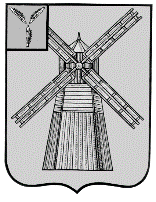 СОБРАНИЕ ДЕПУТАТОВПИТЕРСКОГО МУНИЦИПАЛЬНОГО РАЙОНАСАРАТОВСКОЙ ОБЛАСТИРЕШЕНИЕс.Питеркаот 14 августа 2018 г.                     			                          №24-12О внесении изменений и дополнений в решение Собрания депутатов Питерского муниципального района от 22 декабря 2017 года №18-1В соответствии с Положением о бюджетном процессе в Питерском муниципальном районе, утвержденным решением Собрания депутатов Питерского муниципального района Саратовской области от 20 ноября 2017 года №16-5, на основании Устава Питерского муниципального района Саратовской области, Собрание депутатов Питерского муниципального района РЕШИЛО:1.Внести в решение Собрания депутатов Питерского муниципального района от 22 декабря 2017 года №18-1 «О бюджете Питерского муниципального района Саратовской области на 2018 год и плановый период 2019 и 2020 годов» (с изменениями от 14 февраля 2018 года №19-1, от 16 марта 2018 года №20-1, от 20 апреля 2018 года №21-1, от 28 мая 2018 года №22-3, от 9 июля 2018 ода №23-12) следующие изменения и дополнения:1.1.В части 1 статьи 1:-пункт 1 изложить в новой редакции:«1. Общий объем доходов районного бюджета в сумме 309 126,6 тыс. рублей.»;-пункт 2 изложить в новой редакции:«2. Общий объем расходов районного бюджета в сумме 306 823,7 тыс. рублей.»;1.2. часть 3 статьи 9 изложить в новой редакции:«3. Установить предельный объем муниципального внутреннего долга района на 2018 год в сумме 18 020,6 тыс. рублей, на 2019 год в сумме 14 986,6 тыс. рублей и  на 2020 год в сумме 15 220,6 тыс. рублей.»;1.3. Приложение №1 изложить в новой редакции согласно приложению №1.1.4. Приложение №6 изложить в новой редакции согласно    приложению №2.1.5. Приложение №7 изложить в новой редакции согласно    приложению №3.1.6.Приложение №8 изложить в новой редакции согласно приложению №4.1.7. Приложение №9 изложить в новой редакции согласно приложению №5.1.8.Приложение №13 изложить в новой редакции согласно приложению №6.2.Настоящее решение вступает в силу со дня его официального опубликования.Приложение №1
к решению Собрания депутатовПитерского муниципального района Саратовской областиот 14 августа 2018 года №24-12«Приложение № 1
к решению Собрания депутатов Питерского муниципального района Саратовской областиот 22 декабря 2017 года №18-1Поступление доходов районного бюджета на 2018 год и на плановый период 2019 и 2020 годов(тыс. рублей)Приложение №2
к решению Собрания депутатовПитерского муниципального района Саратовской областиот 14 августа 2018 года №24-12                                                                                                                                      «Приложение №6
к решению Собрания депутатов Питерского муниципального района Саратовской областиот 22 декабря 2017 года №18-1Смета доходов и расходов муниципального дорожного фондарайонного бюджета на 2018 год и на плановый период 2019 и 2020 годов(тыс. руб.)Приложение №3
к решению Собрания депутатовПитерского муниципального района Саратовской областиот 14 августа 2018 года №24-12                                                                                                                                      «Приложение № 7
к решению Собрания депутатов Питерского муниципального района Саратовской областиот 22 декабря 2017 года №18-1Ведомственная структура расходов районного бюджетана 2018 год и на плановый период 2019 и 2020 годов            (тыс. рублей)Приложение №4к решению Собрания депутатовПитерского муниципального района Саратовской областиот 14 августа 2018 года №24-12                                                                                                                                                              «Приложение № 8
к решению Собрания депутатов Питерского муниципального района Саратовской области                                                                                                                                                          от 22 декабря 2017 года № 18-1Распределение бюджетных ассигнований по разделам, подразделам, целевым статьям (муниципальным программам района и непрограммным направлениям деятельности), группам и подгруппам видов расходов классификации расходов районного бюджета на 2018 год и на плановый период 2019 и 2020 годов                        (тыс. рублей)Приложение №5
к решению Собрания депутатовПитерского муниципального района Саратовской областиот 14 августа 2018 года №24-12                                                                                                                                                              «Приложение №9
к решению Собрания депутатов Питерского муниципального района Саратовской области                                                                                                                                                          от 22 декабря 2017 года № 18-1Распределение бюджетных ассигнований по целевым статьям (муниципальным программам района и непрограммным направлениям деятельности), группам и подгруппам видов расходов классификации расходов районного бюджета на 2018 год и на плановый период 2019 и 2020 годов  (тыс. рублей)Приложение №6
к решению Собрания депутатов Питерского муниципального района Саратовской области от 14 августа 2018 года №24-12                                                                                                                                                              «Приложение №9
к решению Собрания депутатов Питерского муниципального района Саратовской области                                                                                                                                                          от 22 декабря 2017 года № 18-1Источники внутреннего финансирования районного бюджета            на 2018 год и на плановый период 2019 и 2020 годов                          									              ( тыс. рублей)Председатель Собрания депутатов Питерского муниципального районаГлава Питерского муниципального района                                     В.Н.Дерябин                                  С.И.ЕгоровКод бюджетной классификации Наименование доходов2018 год2019 год2020 год12345НАЛОГОВЫЕ И НЕНАЛОГОВЫЕ ДОХОДЫНАЛОГОВЫЕ И НЕНАЛОГОВЫЕ ДОХОДЫ36 041,329 973,230 441,31 01 00000 00 0000 000Налоги на прибыль, доходы13 841,613 911,513 993,71 01 02000 01 0000 110Налог на доходы физических лиц13 841,613 911,513 993,71 03 00000 00 0000 000Налоги на товары (работы, услуги),реализуемые на территории Российской Федерации8 634,19 740,39 927,61 03 02000 01 0000 110Доходы от уплаты акцизов на нефтепродукты8 634,19 740,39 927,61 05 00000 00 0000 000Налоги на совокупный доход5 613,24 480,64 676,81 05 02000 02 0000 110Единый налог на вмененный доход для отдельных видов деятельности1 544,21 555,01 605,01 05 03000 01 0000 110Единый  сельскохозяйственный   налог4 069,02 925,63 071,81 08 00000 00 0000 000Государственная пошлина600,0600,0600,01 08 03000 01 0000 110Государственная пошлина по делам, рассматриваемым в судах общей юрисдикции, мировыми судьями(за исключением Верховного Суда Российской Федерации)600,0600,0600,01 11 00000 00 0000 000Доходы от использования имущества, находящегося в государственной и муниципальной собственности406,0406,0406,01 11 05013 05 0000 120Доходы, получаемые в виде арендной платы за земельные участки, государственная собственность на которые не разграничена и которые расположены в границах сельских  поселений и межселенных территорий муниципальных районов, а также средства от продажи права на заключение договоров аренды указанных земельных участков242,0242,0242,01 11 05035 05 0000 120Доходы от  сдачи  в  аренду  имущества,     находящегося в  оперативном  управлении органов    управления   муниципальных районов и созданных ими учреждений (за исключением имущества   муниципальных бюджетных и автономных учреждений)164,0164,0164,01 12 00000 00 0000 000Платежи   при   пользовании  природными   ресурсами40,740,740,71 12 01000 01 0000 120Плата за негативное воздействие на окружающую среду40,740,740,71 14 00000 00 0000 000Доходы от продажи материальных и нематериальных активов6 187,680,080,01 14 02053 05 0000 410Доходы    от    реализации    иного    имущества, находящегося   в   собственности    муниципальных районов (за исключением  имущества  муниципальных бюджетных и  автономных   учреждений,   а   также    имущества муниципальных унитарных предприятий, в том  числе казенных), в части реализации основных средств по указанному имуществу1 457,850,050,01 14 06013 05 0000 430Доходы от продажи земельных участков, государственная собственность на которые не разграничена и которые расположены в границах поселений и межселенных территорий муниципальных районов4 729,830,030,01 16 00000 00 0000 000Штрафы,  санкции, возмещение ущерба718,1714,1716,5                   БЕЗВОЗМЕЗДНЫЕ ПОСТУПЛЕНИЯ                   БЕЗВОЗМЕЗДНЫЕ ПОСТУПЛЕНИЯ273 085,3190 821,1197 580,12 02 10000 00 0000 151Дотации бюджетам субъектов Российской Федерации и муниципальных образований71 097,751 496,553 026,02 02 15001 00 0000 151Дотации на выравнивание бюджетной обеспеченности71 097,751 496,553 026,02 02 15001 05 0002 151Дотация бюджетам муниципальных районов на выравнивание бюджетной обеспеченности муниципальных районов (городских округов) области59 588,551 496,553 026,02 02 15002 05 0000 151Дотация бюджетам муниципальных районов на поддержку мер по обеспечению сбалансированности бюджетов11 509,20,00,02 02 20000 00 0000 151Субсидии бюджетам  субъектов Российской Федерации и муниципальных образований47 167,40,00,02 02 25497 05 0000 151Субсидии бюджетам муниципальных районов на реализацию мероприятий по обеспечению жильем молодых семей270,70,00,0 2 02 25519 05 0000 151Субсидии бюджетам муниципальных районов на поддержку отрасли культура103,90,00,02 02 25097 05 0000 151Субсидии бюджетам муниципальных районов на создание в общеобразовательных организациях, расположенных в сельской местности, условий для занятий физической культурой и спортом1 000,00,00,02 02 25567 05 0000 151Субсидии бюджетам муниципальных районов области на реализацию мероприятий по устойчивому развитию сельских поселений1 595,70,00,02 02 29999 05 0063 151Субсидии бюджетам муниципальных районов области на капитальный ремонт, ремонт и содержание автомобильных дорог общего пользования местного значения за счет средств областного дорожного фонда3 018,60,00,02 02 29999 05 0069 151Субсидии бюджетам муниципальных районов области на выравнивание возможностей местных бюджетов по обеспечению повышения оплаты труда отдельным категориям работников бюджетной сферы16 246,00,00,02 02 29999 05 0074 151 Субсидии бюджетам муниципальных районов области на реализацию расходных обязательств, возникающих при выполнении полномочий по решению вопросов местного значения18 119,80,00,0202 29999 05 0075 151Субсидии бюджетам муниципальных районов области на  обеспечение повышения оплаты труда некоторым категориям работников муниципальных учреждений5 312,70,00,0202 29999 05 0076 151Субсидии бюджетам муниципальных районов и городских округов  области на  приобретение  дорожно-эксплуатационной техники, необходимой для выполнения комплекса работ по поддерживанию надлежащего технического состояния автомобильных дорог общего пользования местного значения за счет средств областного дорожного фонда.1500,00,00,02 02 30000 00 0000 151 Субвенции бюджетам субъектов Российской Федерации и муниципальных образований142 526,0137 179,6142 549,02 02 30024 00 0000 151Субвенции местным бюджетам на выполнение передаваемых полномочий субъектов Российской Федерации142 526,0137 179,6142 549,02 02 30024 05 0001 151Субвенции бюджетам муниципальных районов  области на финансовое обеспечение образовательной деятельности муниципальных общеобразовательных учреждений98 635,294  053,297 254,22 02 30024 05 0003 151Субвенции бюджетам муниципальных районов области на осуществление органами местного самоуправления государственных полномочий по созданию и организации деятельности  комиссий по делам несовершеннолетних и защите их прав210,7210,6217,22 02 30024 05 0007 151Субвенции бюджетам муниципальных районов области на исполнение государственных полномочий по расчёту предоставления дотаций поселениям747,7777,8797,62 02 30024 05 0008 151Субвенции бюджетам муниципальных районов области на осуществление органами местного самоуправления государственных полномочий по образованию и обеспечению деятельности административных комиссий, определению перечня должностных лиц, уполномоченных составлять протоколы об административных правонарушениях202,1202,0208,62 02 30024 05 0009 151Субвенции бюджетам муниципальных районов на осуществление органами местного самоуправления отдельных государственных полномочий по осуществлению деятельности по опеке и попечительству в отношении несовершеннолетних граждан в части расходов на оплату труда, уплату страховых взносов по обязательному социальному страхованию в государственные внебюджетные фонды Российской Федерации, обеспечение деятельности штатных работников191,8191,8198,42 02 30024 05 0010 151Субвенции бюджетам муниципальных районов области на осуществление органами местного самоуправления государственных полномочий по организации предоставления гражданам субсидий на оплату жилого помещения и коммунальных услуг203,9203,8210,42 02 30024 05 0011 151Субвенции бюджетам муниципальных районов области на осуществление органами местного самоуправления отдельных государственных полномочий по осуществлению деятельности по опеке и попечительству в отношении совершеннолетних граждан213,9213,9220,52 02 30024 05 0012 151Субвенции бюджетам муниципальных районов  области на осуществление органами местного самоуправления государственных полномочий по организации предоставления компенсации родительской платы за присмотр и уход за детьми в образовательных организациях, реализующих основную общеобразовательную программу дошкольного образования95,798,696,42 02 30024 05 0014 151Субвенции бюджетам муниципальных районов  области на компенсацию родительской платы за присмотр и уход за детьми в образовательных организациях, реализующих основную общеобразовательную программу дошкольного образования1 014,31 021,9 1021,92 02 30024 05 0015 151Субвенции бюджетам муниципальных районов области на осуществление органами местного самоуправления отдельных государственных полномочий по государственному управлению охраной труда201,8201,8208,42 02 30024 05 0016 151Субвенции бюджетам муниципальных районов области на осуществление органами местного самоуправления государственных полномочий по предоставлению гражданам субсидий на оплату жилого помещения и коммунальных услуг1 902,61 971,12 040,12 02 30024 05 0027 151Субвенции бюджетам муниципальных районов  области на предоставление питания отдельным категориям обучающихся в муниципальных образовательных организациях, реализующих образовательные программы начального общего, основного общего и среднего общего образования2 678,92 678,92 897,92 02 30024 05 0028 151Субвенции бюджетам муниципальных районов области на частичное финансирование расходов  на присмотр и уход за детьми дошкольного возраста в муниципальных образовательных организациях, реализующих основную общеобразовательную программу дошкольного образования509,3509,3509,32 02 30024 05 0029 151Субвенции бюджетам муниципальных районов области на осуществление органами местного самоуправления государственных полномочий по организации предоставления питания  отдельным категориям обучающихся в муниципальных  образовательных организациях, реализующих образовательные программы начального общего, основного общего и среднего общего образования,  и  частичному финансированию расходов на присмотр и уход за детьми дошкольного возраста в муниципальных образовательных организациях, реализующих основную общеобразовательную программу дошкольного образования95,995,999,22 02 30024 05 0037 151Субвенции бюджетам муниципальных районов  области на финансовое обеспечение образовательной деятельности муниципальных дошкольных образовательных организаций35 559,534 703,736 523,62 02 30024 05 0039 151 Субвенции бюджетам муниципальных районов области на осуществление органами местного самоуправления отдельных государственных полномочий на организацию проведения мероприятий по отлову и содержанию безнадзорных животных0,70,70,72 02 30024 05 0040 151 Субвенции бюджетам муниципальных районов области на проведение мероприятий по отлову и содержанию безнадзорных животных44,644,644,6 2 02 35120 05 0000 151Субвенции бюджетам муниципальных районов на осуществление полномочий по составлению (изменению) списков кандидатов в присяжные заседатели федеральных судов общей юрисдикции в Российской Федерации17,40,00,02 02 40000 00 0000 151Иные межбюджетные трансферты12 294,22 145,02 005,12 02 40014 05 0000 151Межбюджетные трансферты, передаваемые бюджетам муниципальных районов из бюджетов поселений на осуществление части полномочий по решению вопросов местного значения в соответствии с заключенными соглашениями3 455,32 145,02 005,12 02 49999 05 0006 151Межбюджетные трансферты, передаваемые бюджетам муниципальных районов области за счет резервного фонда Правительства Саратовской области400,00,00,02 02 49999 05 0013 151 Межбюджетные трансферты, передаваемые бюджетам муниципальных районов области в целях обеспечения надлежащего осуществления полномочий по решению вопросов местного значения250,00,00,02 02 49999 05 0014 151Межбюджетные трансферты, передаваемые бюджетам муниципальных районов области на осуществление полномочий органов местного самоуправления в области энергосбережения и повышения энергетической эффективности2 906,00,00,02 02 49999 05 0015 151Межбюджетные трансферты, передаваемые бюджетам муниципальных районов области в целях поддержки районных печатных средств массовой информации320,90,00,02 02 49999 05 0017 151Межбюджетные трансферты, передаваемые бюджетам муниципальных районов области, стимулирующего (поощрительного) характера4 962,00,00,0ВСЕГО  ДОХОДОВВСЕГО  ДОХОДОВ309 126,6220 794,3228 021,4»Председатель Собрания депутатов Питерского муниципального районаГлава Питерского муниципального районаВ.Н.ДерябинС.И.Егоров№                   Наименование показателей                    2018 год2019 год2020 год12345ДОХОДЫ - всего:                                                13 162,79 740,39 927,6в том числе:                                                   1.Остаток средств фонда на 1 января года  очередного  финансового
года                                                           2.Средства бюджета  муниципального района  в  размере прогнозируемых поступлений от:                                 13 162,79 740,39 927,6санкций за нарушение обязательств, условий муниципальных контрактов, финансируемых из средств Дорожного фондаакцизов на автомобильный и прямогонный бензин, дизельное топливо, моторные масла для дизельных и (или) карбюраторных (инжекторных) двигателей, производимые на территории Российской федерации (далее акцизы на нефтепродукты),- по дифференцированным нормативам отчислений, установленным законом Саратовской области, исходя из протяженности автомобильных дорог  местного значения8 634 ,19 740,39 927,6безвозмездных поступлений от физических и юридических лиц на финансовое обеспечение дорожной деятельности, в том числе добровольных пожертвований, в отношении  автомобильных дорог общего пользования местного значения  субсидий из федерального бюджета и бюджета Саратовской области на финансирование дорожной  деятельности в отношении автомобильных дорог местного значения3 018,60,00,0субсидий бюджетам  муниципальных районов и городских округов области на приобретение дорожно-эксплуатационной техники, необходимой для выполнения комплекса работ по поддерживанию надлежащего технического состояния автомобильных дорог общего пользования местного значения за счет средств областного дорожного фонда 1500,00,00,0Средства бюджета  муниципального района  в  размере -10,00,00,0РАСХОДЫ - всего:                                               13162,79 740,39 927,6В том числе1.Проектирование,  строительство,   реконструкция   автомобильных
дорог и сооружений на них (переходящие объекты)                2.Проектирование,  строительство,   реконструкция   автомобильных
дорог и сооружений на них (вновь начинаемые объекты)           3.Капитальный ремонт, ремонт и содержание  автомобильных дорог общего пользования местного значения11 652,79 740,39 927,64.приобретение дорожно-эксплуатационной техники, необходимой для выполнения комплекса работ по поддерживанию надлежащего технического состояния автомобильных дорог общего пользования местного значения 1 510,09 740,39 927,6Председатель Собрания депутатов Питерского муниципального районаГлава Питерского муниципального районаВ.Н.ДерябинС.И.ЕгоровНаименованиеКод главыРаз-делПод-раз-дел.Целевая статьяВид рас-ходов2018 год2019 год2020 год1234567Управление культуры05755 611,518 037,220 681,2Образование057073 228,31 638,41 830,3Дополнительное образование детей05707033 228,31 638,41 830,3Муниципальная программа  «Реализация мероприятий по повышению уровня оплаты труда педагогов учреждений дополнительного образования детей и работников учреждений культуры Питерского муниципального района на 2018 год»057070364 0 00 00000923,70,00,0Основное мероприятие «Обеспечение повышения оплаты труда отдельным категориям работников бюджетной сферы за счет средств местного бюджета»057070364 0 01 00000230,90,00,0Обеспечение повышения оплаты труда отдельным категориям работников бюджетной сферы за счет средств местного бюджета057070364 0 01 S1800230,90,00,0Предоставление субсидий бюджетным, автономным учреждениям и иным некоммерческим организациям057070364 0 01 S1800600230,90,00,0Субсидии бюджетным учреждениям057070364 0 01 S1800610230,90,00,0Основное мероприятие «Обеспечение повышения оплаты труда отдельным категориям работников бюджетной сферы»057070364 0 02 00000 692,80,00,0Обеспечение повышения оплаты труда отдельным категориям работников бюджетной сферы057070364 0 02 71800692,80,00,0Предоставление субсидий бюджетным, автономным учреждениям и иным некоммерческим организациям057070364 0 02 71800600692,80,00,0Субсидии бюджетным учреждениям057070364 0 02 71800610692,80,00,0Муниципальная программа «Развитие образования в Питерском муниципальном районе до 2020 года»057070383 0 00 000002 026,51 638,41 830,3Подпрограмма «Развитие системы  дополнительного образования»057070383 3 00 000002 026,51 638,41 830,3Основное мероприятие «Мероприятия по оказанию муниципальных услуг физическим и (или) юридическим лицам и содержанию особо ценного движимого или недвижимого имущества»057070383 3 01 000001 991,51 638,41 830,3Расходы на выполнение муниципальных заданий бюджетными учреждениями057070383 3 01 031001 991,51 638,41 830,3Предоставление субсидий бюджетным, автономным учреждениям и иным некоммерческим организациям057070383 3 01 031006001 991,51 638,41 830,3Субсидии бюджетным учреждениям 057070383 3 01 031006101 991,51 638,41 830,3Основное мероприятие "Реализация расходных обязательств, возникающих при выполнении полномочий по решению вопросов местного значения"057070383 3 02 00000189,30,00,0Реализация расходных обязательств, возникающих при выполнении полномочий по решению вопросов местного значения.057070383 3 02 72200189,30,00,0Предоставление субсидий бюджетным, автономным учреждениям и иным некоммерческим организациям057070383 3 02 72200600189,30,00,0Субсидии бюджетным учреждениям 057070383 3 02 72200610189,30,00,0Основное мероприятие «Расходы на погашение просроченной кредиторской задолженности»057070383 3 04 0000020,00,00,0Расходы на погашение просроченной кредиторской задолженности057070383 3 04 031Г020,00,00,0Предоставление субсидий бюджетным, автономным учреждениям и иным некоммерческим организациям057070383 3 04 031Г060020,00,00,0Субсидии бюджетным учреждениям 057070383 3 04 031Г061020,00,00,0Основное мероприятие «Обеспечение повышения оплаты труда некоторых категорий работников муниципальных учреждений»057070383 3 05 0000065,30,00,0Обеспечение повышения оплаты труда некоторых категорий работников муниципальных учреждений057070383 3 05 7230065,30,00,0Предоставление субсидий бюджетным, автономным учреждениям и иным некоммерческим организациям057070383 3 05 7230060065,30,00,0Субсидии бюджетным учреждениям 057070383 3 05 7230061065,30,00,0Основное мероприятие «Обеспечение повышения оплаты труда некоторых категорий работников муниципальных учреждений за счет средств местного бюджета»057070383 3 06 000003,40,00,0Обеспечение повышения оплаты труда некоторых категорий работников муниципальных учреждений за счет средств местного бюджета057070383 3 06 S23003,40,00,0Предоставление субсидий бюджетным, автономным учреждениям и иным некоммерческим организациям057070383 3 06 S23006003,40,00,0Субсидии бюджетным учреждениям 057070383 3 06 S23006103,40,00,0Культура, кинематография0570852 376,016 398,818 850,9Культура057080143 067,411 340,813 068,1Муниципальная программа  «Реализация мероприятий по повышению уровня оплаты труда педагогов учреждений дополнительного образования детей и работников учреждений культуры Питерского муниципального района на 2018 год»057080164 0 00 0000018 906,30,00,0Основное мероприятие «Обеспечение повышения оплаты труда отдельным категориям работников бюджетной сферы за счет средств местного бюджета»057080164 0 01 000004 726,60,00,0Обеспечение повышения оплаты труда отдельным категориям работников бюджетной сферы за счет средств местного бюджета057080164 0 01 S18004 726,60,00,0Предоставление субсидий бюджетным, автономным учреждениям и иным некоммерческим организациям057080164 0 01 S18006004 726,60,00,0Субсидии бюджетным учреждениям057080164 0 01 S18006104 726,60,00,0Основное мероприятие «Обеспечение повышения оплаты труда отдельным категориям работников бюджетной сферы»057080164 0 02 00000 14 179,70,00,0Обеспечение повышения оплаты труда отдельным категориям работников бюджетной сферы057080164 0 02 7180014 179,70,00,0Предоставление субсидий бюджетным, автономным учреждениям и иным некоммерческим организациям057080164 0 02 7180060014 179,70,00,0Субсидии бюджетным учреждениям057080164 0 02 7180061014 179,70,00,0Муниципальная программа «Энергосбережение и повышение энергетической эффективности Питерского муниципального района на 2011-2020 годы»057080168 0 00 000001 420,70,00,0Основное мероприятие «Энергосбережение и повышение энергетической эффективности Питерского муниципального района на 2011-2020 годы»057080168 0 01 00000106,90,00,0Реализация основного мероприятия057080168 0 01 N0000106,90,00,0Предоставление субсидий бюджетным, автономным учреждениям и иным некоммерческим организациям057080168 0 01 N0000600106,90,00,0Субсидии бюджетным учреждениям 057080168 0 01 N0000610106,90,00,0Основное мероприятие "Осуществление полномочий органов местного самоуправления в области энергосбережения и повышения энергетической эффективности"057080168 0 03 000001 306,60,00,0Осуществление полномочий органов местного самоуправления в области энергосбережения и повышения энергетической эффективности057080168 0 03 785001 306,60,00,0Предоставление субсидий бюджетным, автономным учреждениям и иным некоммерческим организациям057080168 0 03 785006001 306,60,00,0Субсидии бюджетным учреждениям057080168 0 03 785006101 306,60,00,0Муниципальная программа «Культура Питерского муниципального района до 2020 года» 057080184 0 00 0000022 747,611 340,813 068,1Подпрограмма «Дома культуры»057080184 1 00 0000018 354,28 270,89 655,9Основное мероприятие «Мероприятия по оказанию муниципальных услуг физическим и (или) юридическим лицам и содержанию особо ценного движимого или недвижимого имущества»057080184 1 01 000009 721,98 270,89 655,9Расходы на выполнение муниципальных заданий бюджетными учреждениями057080184 1 01 031009 721,98 270,89 655,9Предоставление субсидий бюджетным, автономным учреждениям и иным некоммерческим организациям057080184 1 01 031006009721,98 270,89 655,9Субсидии бюджетным учреждениям 057080184 1 01 031006109 721,98 270,89 655,9Основное мероприятие "Реализация расходных обязательств, возникающих при выполнении полномочий по решению вопросов местного значения".057080184 1 04 000007 413,70,00,0Реализация расходных обязательств, возникающих при выполнении полномочий по решению вопросов местного значения.057080184 1 04 722007 413,70,00,0Предоставление субсидий бюджетным, автономным учреждениям и иным некоммерческим организациям057080184 1 04 722006007 413,70,00,0Субсидии бюджетным учреждениям 057080184 1 04 722006107 413,70,00,0Основное мероприятие «Расходы на погашение просроченной кредиторской задолженности»057080184 1 05 000001218,50,00,0Расходы на погашение просроченной кредиторской задолженности057080184 1 05 031Г01 218,50,00,0Предоставление субсидий бюджетным, автономным учреждениям и иным некоммерческим организациям057080184 1 05 031Г06001 218,50,00,0Субсидии бюджетным учреждениям 057080184 1 05 031Г06101218,50,00,0Подпрограмма «Библиотеки»057080184 2 00 000004 393,43 070,03 412,2Основное мероприятие «Мероприятия по оказанию муниципальных услуг физическим и (или) юридическим лицам и содержанию особо ценного движимого или недвижимого имущества»057080184 2 01 000003 153,13 070,03 412,2Расходы на выполнение муниципальных заданий бюджетными учреждениями057 080184 2 01 031003153,13 070,03 412,2Предоставление субсидий бюджетным, автономным учреждениям и иным некоммерческим организациям057080184 2 01 031006003 153,13 070,03 412,2Субсидии бюджетным учреждениям 057080184 2 01 031006103 153,13 070,03 412,2Основное мероприятие «Комплектование книжных  фондов библиотек »057080184 2 02 000008,50,00,0Комплектование книжных фондов библиотек муниципальных образований и государственных библиотек городов Москвы и Санкт-Петербурга057 080184 2 02 L51918,50,00,0Предоставление субсидий бюджетным, автономным учреждениям и иным некоммерческим организациям057080184 2 02 L51916008,50,00,0Субсидии бюджетным учреждениям057080184 2 02 L51916108,50,00,0Основное мероприятие «Подключение к сети «Интернет» общедоступных библиотек»057080184 2 03 0000095,40,00,0Подключение общедоступных библиотек Российской Федерации к сети «Интернет» и развитие системы библиотечного дела с учетом задачи расширения информационных технологий и оцифровки057 080184 2 03 L519395,40,00,0Предоставление субсидий бюджетным, автономным учреждениям и иным некоммерческим организациям057080184 2 03 L519360095,40,00,0Субсидии бюджетным учреждениям057080184 2 03 L519361095,40,00,0Основное мероприятие "Реализация расходных обязательств, возникающих при выполнении полномочий по решению вопросов местного значения".057080184 2 05 000001 127,40,00,0Реализация расходных обязательств, возникающих при выполнении полномочий по решению вопросов местного значения.057080184 2 05 722001 127,40,00,0Предоставление субсидий бюджетным, автономным учреждениям и иным некоммерческим организациям057080184 2 05 722006001 127,40,00,0Субсидии бюджетным учреждениям 057080184 2 05 722006101 127,40,00,0Основное мероприятие "Комплектование книжных фондов муниципальных общедоступных библиотек за счет средств местного бюджета"057080184 2 08 000001,00,00,0Комплектование книжных фондов муниципальных общедоступных библиотек за счет средств местного бюджета057080184 2 08 L51911,00,00,0Предоставление субсидий бюджетным, автономным учреждениям и иным некоммерческим организациям057080184 2 08 L51916001,00,00,0Субсидии бюджетным учреждениям 057080184 2 08 L51916101,00,00,0Основное мероприятие «Расходы на погашение просроченной кредиторской задолженности»057080184 2 09 000008,00,00,0Расходы на погашение просроченной кредиторской задолженности057080184 2 09 031Г08,00,00,0Предоставление субсидий бюджетным, автономным учреждениям и иным некоммерческим организациям057080184 2 09 031Г06008,00,00,0Субсидии бюджетным учреждениям 057080184 2 09 031Г06108,00,00,0Другие вопросы в области культуры, кинематографии05708049 308,65 058,05 782,8Муниципальная программа "Реализация мероприятий по повышению уровня оплаты труда некоторых категорий работников муниципальных учреждений Питерского муниципального района на 2018 год"057080461 0 00 000001 487,90,00,0Основное мероприятие "Обеспечение повышения оплаты труда некоторых категорий работников муниципальных учреждений"057080461 0 01 000001 413,50,00,0Обеспечение повышения оплаты труда некоторых категорий работников муниципальных учреждений057080461 0 01 723001 413,50,00,0Расходы на выплаты персоналу в целях обеспечения выполнения функций муниципальными органами, казенными учреждениями, органами управления государственными внебюджетными фондами057080461 0 01 723001001 413,50,00,0Расходы на выплаты персоналу казенных учреждений057080461 0 01 723001101 413,50,00,0Основное мероприятие "Обеспечение повышения оплаты труда некоторых категорий работников муниципальных учреждений за счет средств местного бюджета"057080461 0 02 0000074,40,00,0Обеспечение повышения оплаты труда некоторых категорий работников муниципальных учреждений за счет средств местного бюджета057080461 0 02 S230074,40,00,0Расходы на выплаты персоналу в целях обеспечения выполнения функций муниципальными органами, казенными учреждениями, органами управления государственными внебюджетными фондами057080461 0 02 S230010074,40,00,0Расходы на выплаты персоналу казенных учреждений057080461 0 02 S230011074,40,00,0Обеспечение деятельности учреждений 057080479 0 00 000007 308,04 761,35 436,4Расходы на обеспечение деятельности местных муниципальных казенных учреждений057080479 0 00 032006 698,84 761,35 436,4Расходы на выплаты персоналу в целях обеспечения выполнения функций муниципальными органами, казенными учреждениями, органами управления государственными внебюджетными фондами057080479 0 00 032001005056,14 715,15 384,4Расходы на выплаты персоналу казенных учреждений057080479 0 00 032001105056,14 715,15 384,4Закупка товаров, работ и услуг для муниципальных  нужд057080479 0 00 03200200105,846,252,0 Иные закупки товаров, работ и услуг для обеспечения муниципальных  нужд057080479 0 00 03200240105,846,252,0Иные бюджетные ассигнования057080479 0 00 0320080018,70,00,0Уплата налогов, сборов и иных платежей057080479 0 00 0320085018,70,00,0Расходы на погашение просроченной кредиторской задолженности казенными учреждениями057080479 0 00 032Г00,00,00,0Расходы на выплаты персоналу в целях обеспечения выполнения функций муниципальными органами, казенными учреждениями, органами управления государственными внебюджетными фондами057080479 0 00 032Г01000,00,00,0Расходы на выплаты персоналу казенных учреждений057080479 0 00 032Г01100,00,00,0Реализация расходных обязательств, возникающих при выполнении полномочий по решению вопросов местного значения.057080479 0 00 72200609,20,00,0Расходы на выплаты персоналу в целях обеспечения выполнения функций муниципальными органами, казенными учреждениями, органами управления государственными внебюджетными фондами057080479 0 00 72200100609,20,00,0Расходы на выплаты персоналу казенных учреждений057080479 0 00 72200110609,20,00,0Выполнение функций органами муниципальной  власти057080481 0 00 00000512,8296,7346,4Обеспечение деятельности органов исполнительной власти057080481 3 00 00000512,8296,7346,4Расходы на обеспечение функций центрального аппарата057080481 3 00 02200409,6296,7346,4Расходы на выплаты персоналу в целях обеспечения выполнения функций муниципальными органами, казенными учреждениями, органами управления государственными внебюджетными фондами057080481 3 00 02200100403,0296,7346,4Расходы на выплаты персоналу муниципальных органов057080481 3 00 02200120403,0296,7346,4Иные бюджетные ассигнования057080481 3 00 022008001,20,00,0Уплата налогов, сборов и иных платежей057080481 3 00 022008501,20,00,0Реализация расходных обязательств, возникающих при выполнении полномочий по решению вопросов местного значения.057080481 3 00 722003,80,00,0Расходы на выплаты персоналу в целях обеспечения выполнения функций муниципальными органами, казенными учреждениями, органами управления государственными внебюджетными фондами057080481 3 00 722001003,80,00,0Расходы на выплаты персоналу муниципальных органов057080481 3 00 722001203,80,00,0Осуществление расходов за счет иных межбюджетных трансфертов стимулирующего (поощрительного) характера057080481 3 00 78А0099,40,00,0Расходы на выплаты персоналу в целях обеспечения выполнения функций муниципальными органами, казенными учреждениями, органами управления государственными внебюджетными фондами057080481 3 00 78А0010099,40,00,0Расходы на выплаты персоналу муниципальных органов057080481 3 00 78А0012099,40,00,0Собрание депутатов Питерского муниципального района061319,6151,9176,9Общегосударственные вопросы06101319,6151,9176,9Функционирование законодательных (представительных) органов муниципальной власти и представительных органов муниципальных образований0610103319,6151,9176,9Муниципальная программа «Развитие местного самоуправления Питерского муниципального района на 2018-2020 годы»061010362 0 00 0000020,43,23,2Основное мероприятие «Обеспечение деятельности органов местного самоуправления»061010362 0 01 0000020,43,23,2Расходы на обеспечение деятельности органов местного самоуправления в части приобретения материальных запасов (канцтоваров, ГСМ, запчасти к оргтехнике) и обслуживание оргтехники (заправка картриджей, ремонт оргтехники061010362 0 01 0551420,43,23,2Закупка товаров, работ и услуг для муниципальных  нужд061010362 0 01 0551420020,43,23,2Иные закупки товаров, работ и услуг для обеспечения муниципальных  нужд061010362 0 01 0551424020,43,23,2Выполнение функций органами муниципальной власти061010381 0 00 00000299,2148,7173,7Обеспечение деятельности представительного органа власти061010381 1 00 00000299,2148,7173,7Расходы на исполнение функций центрального аппарата061010381 1 00 02200200,8148,7173,7Расходы на выплаты персоналу в целях обеспечения выполнения функций муниципальными органами Расходы на выплаты персоналу в целях обеспечения выполнения функций муниципальными органами, казенными учреждениями, органами управления государственными внебюджетными фондами061010381 1 00 02200100195,3148,7173,7Расходы на выплаты персоналу муниципальных органов061010381 1 00 02200120195,3148,7173,7Иные бюджетные ассигнования061010381 1 00 022008005,50,00,0Уплата налогов, сборов и иных платежей061010381 1 00 022008505,50,00,0Расходы на погашение просроченной кредиторской задолженности органами исполнительной власти061010381 1 00 022Г04,50,00,0Расходы на выплаты персоналу в целях обеспечения выполнения функций муниципальными органами, казенными учреждениями, органами управления государственными внебюджетными фондами061010381 1 00 022Г01004,50,00,0Расходы на выплаты персоналу муниципальных органов061010381 1 00 022Г01204,50,00,0Реализация расходных обязательств, возникающих при выполнении полномочий по решению вопросов местного значения.061010381 1 00 7220054,90,00,0Расходы на выплаты персоналу в целях обеспечения выполнения функций муниципальными органами, казенными учреждениями, органами управления государственными внебюджетными фондами061010381 1 00 7220010054,90,00,0Расходы на выплаты персоналу муниципальных органов061010381 1 00 7220012054,90,00,0Осуществление расходов за счет иных межбюджетных трансфертов стимулирующего (поощрительного) характера061010381 3 00 78А0039,00,00,0Расходы на выплаты персоналу в целях обеспечения выполнения функций муниципальными органами, казенными учреждениями, органами управления государственными внебюджетными фондами061010381 3 00 78А0010039,00,00,0Расходы на выплаты персоналу муниципальных органов061010381 3 00 78А0012039,00,00,0Контрольно – счетная комиссия Питерского муниципального района061394,0201,2235,0Общегосударственные вопросы06101394,0201,2235,0Обеспечение деятельности финансовых, налоговых и таможенных органов финансового (финансово-бюджетного) надзора0610106394,0201,2235,0Муниципальная программа «Развитие местного самоуправления Питерского муниципального района на 2018-2020 годы»061010662 0 00 0000037,11,82,1Основное мероприятие «Обеспечение деятельности органов местного самоуправления»061010662 0 01 0000037,11,82,1Техническое обеспечение органов местного самоуправления, приобретение оргтехники061010662 0 01 0551336,80,00,0Закупка товаров, работ и услуг для муниципальных  нужд061010662 0 01 0551320036,80,00,0Иные закупки товаров, работ и услуг для обеспечения муниципальных  нужд061010662 0 01 0551324036,80,00,0Расходы на обеспечение деятельности органов местного самоуправления в части приобретения материальных запасов (канцтоваров, ГСМ, запчасти к оргтехнике) и обслуживание оргтехники (заправка картриджей, ремонт оргтехники061010662 0 01 055140,31,82,1Закупка товаров, работ и услуг для муниципальных  нужд061010662 0 01 055142000,31,82,1Иные закупки товаров, работ и услуг для обеспечения муниципальных  нужд061010662 0 01 055142400,31,82,1Выполнение функций органами муниципальной  власти061010681 0 00 00000356,9199,4232,9Обеспечение деятельности иных муниципальных органов061010681 2 00 00000356,9199,4232,9Расходы на обеспечение функций центрального аппарата061010681 2 00 02200270,0199,4232,9Расходы на выплаты персоналу в целях обеспечения выполнения функций муниципальными органами, казенными учреждениями, органами управления государственными внебюджетными фондами061010681 2 00 02200100268,0199,4232,9Расходы на выплаты персоналу муниципальных органов061010681 2 00 02200120268,0199,4232,9Иные бюджетные ассигнования061010681 2 00 022008002,00,00,0Уплата налогов, сборов и иных платежей061010681 2 00 022008502,00,00,0Расходы на погашение просроченной кредиторской задолженности органами исполнительной власти061010681 2 00 022Г05,30,00,0Расходы на выплаты персоналу в целях обеспечения выполнения функций муниципальными органами, казенными учреждениями, органами управления государственными внебюджетными фондами061010681 2 00 022Г01005,30,00,0Расходы на выплаты персоналу муниципальных органов061010681 2 00 022Г01205,30,00,0Реализация расходных обязательств, возникающих при выполнении полномочий по решению вопросов местного значения.061010681 2 00 7220029,40,00,0Расходы на выплаты персоналу в целях обеспечения выполнения функций муниципальными органами, казенными учреждениями, органами управления государственными внебюджетными фондами061010681 2 00 7220010029,40,00,0Расходы на выплаты персоналу муниципальных органов061010681 2 00 7220012029,40,00,0Осуществление расходов за счет иных межбюджетных трансфертов стимулирующего (поощрительного) характера061010681 3 00 78А0052,20,00,0Расходы на выплаты персоналу в целях обеспечения выполнения функций муниципальными органами, казенными учреждениями, органами управления государственными внебюджетными фондами061010681 3 00 78А0010052,20,00,0Расходы на выплаты персоналу муниципальных органов061010681 3 00 78А0012052,20,00,0Администрация Питерского муниципального района06141 567,622 501,424 236,4Общегосударственные вопросы0610122 074,29 083,710 474,6Функционирование высшего должностного лица субъекта Российской Федерации и муниципального образования06101021 224,8542,2633,1Выполнение функций органами муниципальной власти061010281 0 00 000001 224,8542,2633,1Обеспечение деятельности органов исполнительной власти061010281 3 00 000001 224,8542,2633,1Расходы на обеспечение деятельности  главы муниципального образования061010281 3 00 01100682,3542,2633,1Расходы на выплаты персоналу в целях обеспечения выполнения функций муниципальными органами, казенными учреждениями, органами управления государственными внебюджетными фондами061010281 3 00 01100100682,3542,2633,1Расходы на выплаты персоналу муниципальных органов061010281 3 00 01100120682,3542,2633,1Расходы на погашение просроченной кредиторской задолженности по главе муниципального образования061010281 3 00 011Г064,00,00,0Расходы на выплаты персоналу в целях обеспечения выполнения функций муниципальными органами, казенными учреждениями, органами управления государственными внебюджетными фондами061010281 3 00 011Г010064,00,00,0Расходы на выплаты персоналу муниципальных органов061010281 3 00 011Г012064,00,00,0Реализация расходных обязательств, возникающих при выполнении полномочий по решению вопросов местного значения.061010281 3 00 72200478,50,00,0Расходы на выплаты персоналу в целях обеспечения выполнения функций муниципальными органами, казенными учреждениями, органами управления государственными внебюджетными фондами061010281 3 00 72200100478,50,00,0Расходы на выплаты персоналу муниципальных органов061010281 3 00 72200120478,50,00,0Функционирование Правительства РФ, высших исполнительных органов государственной власти субъектов РФ, местных администраций061010419 125,97 626,28 827,0Муниципальная программа "Реализация мероприятий по повышению уровня оплаты труда некоторых категорий работников муниципальных учреждений Питерского муниципального района на 2018 год"061010461 0 00 00000238,60,00,0Основное мероприятие "Обеспечение повышения оплаты труда некоторых категорий работников муниципальных учреждений"061010461 0 01 00000226,70,00,0Обеспечение повышения оплаты труда некоторых категорий работников муниципальных учреждений061010461 0 01 72300226,70,00,0Расходы на выплаты персоналу в целях обеспечения выполнения функций муниципальными органами, казенными учреждениями, органами управления государственными внебюджетными фондами061010461 0 01 72300100226,70,00,0Расходы на выплаты персоналу казенных учреждений061010461 0 01 72300110226,70,00,0Основное мероприятие "Обеспечение повышения оплаты труда некоторых категорий работников муниципальных учреждений за счет средств местного бюджета"061010461 0 02 0000011,90,00,0Обеспечение повышения оплаты труда некоторых категорий работников муниципальных учреждений за счет средств местного бюджета061010461 0 02 S230011,90,00,0Расходы на выплаты персоналу в целях обеспечения выполнения функций муниципальными органами, казенными учреждениями, органами управления государственными внебюджетными фондами061010461 0 02 S230010011,90,00,0Расходы на выплаты персоналу казенных учреждений061010461 0 02 S230011011,90,00,0Муниципальная программа «Развитие местного самоуправления Питерского муниципального района на 2018-2020 годы»061010462 0 00 000003 768,8619,8688,9Основное мероприятие «Обеспечение деятельности органов местного самоуправления»061010462 0 01 000001 578,2619,8688,9Сопровождение автоматизированных информационных систем формирования и исполнения бюджетов061010462 0 01 05511150,676,399,7Закупка товаров, работ и услуг для муниципальных  нужд061010462 0 01 05511200150,676,399,7Иные закупки товаров, работ и услуг для обеспечения муниципальных  нужд061010462 0 01 05511240150,676,399,7Оплата членских взносов в Ассоциацию «Совет МО Саратовской области»061010462 0 01 05512 32,032,032,0Иные бюджетные ассигнования061010462 0 01 0551280032,032,032,0Уплата налогов, сборов и иных платежей061010462 0 01 0551285032,032,032,0Техническое обеспечение органов местного самоуправления, приобретение оргтехники061010462 0 01 05513229,,0196,5199,0Закупка товаров, работ и услуг для муниципальных  нужд061010462 0 01 05513200229,0196,5199,0Иные закупки товаров, работ и услуг для обеспечения муниципальных  нужд061010462 0 01 05513240229,0196,5199,0Расходы на обеспечение деятельности органов местного самоуправления в части приобретения материальных запасов (канцтоваров, ГСМ, запчасти к оргтехнике) и обслуживание оргтехники (заправка картриджей, ремонт оргтехники061010462 0 01 055141 027,6292,3321,5Закупка товаров, работ и услуг для муниципальных  нужд061010462 0 01 055142001 027,6292,3321,5Иные закупки товаров, работ и услуг для обеспечения муниципальных  нужд061010462 0 01 055142401 027,6292,3321,5Приобретение средств защиты информации, аттестация объема информации по требованиям безопасности061010462 0 01 0551566,20,014,0Закупка товаров, работ и услуг для муниципальных  нужд061010462 0 01 0551520066,20,014,0Иные закупки товаров, работ и услуг для обеспечения муниципальных  нужд061010462 0 01 0551524066,20,014,0Организация и проведение переподготовки и повышения квалификации руководителей и специалистов органов местного самоуправления061010462 0 01 0551620,00,00,0Закупка товаров, работ и услуг для муниципальных  нужд061010462 0 01 0551620020,00,00,0Иные закупки товаров, работ и услуг для обеспечения муниципальных  нужд061010462 0 01 0551624020,00,00,0Расходы за оказание информационно-статистических услуг061010462 0 01 055176,87,77,7Закупка товаров, работ и услуг для муниципальных  нужд061010462 0 01 055172006,87,77,7Иные закупки товаров, работ и услуг для обеспечения муниципальных  нужд061010462 0 01 055172406,87,77,7Расходы по оплате услуг ОСАГО, осуществление технического осмотра ТС061010462 0 01 0551825,09,09,0Закупка товаров, работ и услуг для муниципальных  нужд061010462 0 01 0551820025,09,09,0Иные закупки товаров, работ и услуг для обеспечения муниципальных  нужд061010462 0 01 0551824025,09,09,0Подписка на печатные издания061010462 0 01 055196,06,06,0Закупка товаров, работ и услуг для муниципальных  нужд061010462 0 01 055192006,06,06,0Иные закупки товаров, работ и услуг для обеспечения муниципальных  нужд061010462 0 01 055192406,06,06,0Основное мероприятие «Погашение просроченной кредиторской задолженности по обеспечению органов местного самоуправления»061010462 0 02 00000130,60,00,0Погашение просроченной кредиторской задолженности по сопровождению автоматизированных информационных систем формирования и исполнения бюджетов061010462 0 02 05511109,70,00,0Закупка товаров, работ и услуг для муниципальных  нужд061010462 0 02 0551120097,50,00,0Иные закупки товаров, работ и услуг для обеспечения муниципальных  нужд061010462 0 02 0551124097,50,00,0Иные бюджетные ассигнования061010462 0 02 0551180012,20,00,0Уплата налогов, сборов и иных платежей061010462 0 02 0551185012,20,00,0Погашение просроченной кредиторской задолженности по обеспечению деятельности органов местного самоуправления в части приобретения материальных запасов (канцтоваров, ГСМ, запчасти к оргтехнике) и обслуживание оргтехники (заправка картриджей, ремонт оргтехники061010462 0 02 0551417,00,00,0Иные бюджетные ассигнования061010462 0 02 0551480017,00,00,0Уплата налогов, сборов и иных платежей061010462 0 02 0551485017,00,00,0Погашение просроченной кредиторской задолженности по расходам за оказание информационно-статистических услуг061010462 0 02 055170,90,00,0Закупка товаров, работ и услуг для муниципальных  нужд061010462 0 02 055172000,90,00,0Иные закупки товаров, работ и услуг для обеспечения муниципальных  нужд061010462 0 02 055172400,90,00,0Основное мероприятие  «Осуществление расходов за счет иных межбюджетных трансфертов стимулирующего (поощрительного) характера»061010462 0 03 78А02 270,00,00,0Закупка товаров, работ и услуг для муниципальных  нужд061010462 0 03 78А02002 270,00,00,0Иные закупки товаров, работ и услуг для обеспечения муниципальных  нужд061010462 0 03 78А02402 270,00,00,0Выполнение функций органами муниципальной  власти061010481 0 00 0000015 118,67 006,48 138,1Обеспечение деятельности органов исполнительной власти061010481 3 00 0000015 118,67 006,48 138,1Расходы на обеспечение функций центрального аппарата 061010481 3 00 022008 626,55 731,46 817,1Расходы на выплаты персоналу в целях обеспечения выполнения функций муниципальными органами, казенными учреждениями, органами управления государственными внебюджетными фондами061010481 3 00 022001007 482,54 943,65 899,9Расходы на выплаты персоналу муниципальных органов061010481 3 00 022001207 482,54 943,65 899,9Закупка товаров, работ и услуг для муниципальных  нужд061010481 3 00 022002001 089,5787,8917,2Иные закупки товаров, работ и услуг для обеспечения муниципальных  нужд061010481 3 00 022002401 089,5787,8917,2Иные бюджетные ассигнования061010481 3 00 0220080054,50,00,0Уплата налогов, сборов и иных платежей061010481 3 00 0220085054,50,00,0Уплата земельного налога, налога на имущество и транспортного налога муниципальными органами власти 061010481 3 00 0610073,251,157,5Иные бюджетные ассигнования061010481 3 00 0610080073,251,157,5Уплата налогов, сборов и иных платежей061010481 3 00 0610085073,251,157,5Реализация расходных обязательств, возникающих при выполнении полномочий по решению вопросов местного значения.061010481 3 00 722003 261,30,00,0Расходы на выплаты персоналу в целях обеспечения выполнения функций муниципальными органами, казенными учреждениями, органами управления государственными внебюджетными фондами061010481 3 00 722001003 261,30,00,0Расходы на выплаты персоналу муниципальных органов061010481 3 00 722001203 261,30,00,0Осуществление  отдельных государственных полномочий по государственному управлению охраной труда061010481 3 00 76300201,8201,8208,4Расходы на выплаты персоналу в целях обеспечения выполнения функций муниципальными органами, казенными учреждениями, органами управления государственными внебюджетными фондами061010481 3 00 76300100171,8171,8178,4Расходы на выплаты персоналу муниципальных органов061010481 3 00 76300120171,8171,8178,4Закупка товаров, работ и услуг для муниципальных  нужд061010481 3 00 7630020030,030,030,0Иные закупки товаров, работ и услуг для обеспечения муниципальных  нужд061010481 3 00 7630024030,030,030,0Осуществление  отдельных государственных полномочий по осуществлению деятельности по опеке и попечительству в отношении совершеннолетних граждан061010481 3 00 76400213,9213,9220,5Расходы на выплаты персоналу в целях обеспечения выполнения функций муниципальными органами, казенными учреждениями, органами управления государственными внебюджетными фондами061010481 3 00 76400100171,8171,8178,4Расходы на выплаты персоналу муниципальных органов061010481 3 00 76400120171,8171,8178,4Закупка товаров, работ и услуг для муниципальных  нужд061010481 3 00 7640020042,142,142,1Иные закупки товаров, работ и услуг для обеспечения муниципальных  нужд061010481 3 00 7640024042,142,142,1Осуществление  государственных полномочий по образованию и обеспечению деятельности административных комиссий, определению перечня должностных лиц, уполномоченных составлять протоколы об административных правонарушениях061010481 3 00 76500202,1202,0208,6Расходы на выплаты персоналу в целях обеспечения выполнения функций муниципальными органами, казенными учреждениями, органами управления государственными внебюджетными фондами061010481 3 00 76500100171,9171,8178,4Расходы на выплаты персоналу муниципальных органов061010481 3 00 76500120171,9171,8178,4Закупка товаров, работ и услуг для муниципальных  нужд061010481 3 00 7650020030,230,230,2Иные закупки товаров, работ и услуг для обеспечения муниципальных  нужд061010481 3 00 7650024030,230,230,2Осуществление государственных полномочий по созданию и организации деятельности комиссий по делам несовершеннолетних и защите их прав061010481 3 00 76600210,7210,6217,2Расходы на выплаты персоналу в целях обеспечения выполнения функций муниципальными органами, казенными учреждениями, органами управления государственными внебюджетными фондами061010481 3 00 76600100171,9171,8178,4Расходы на выплаты персоналу муниципальных органов061010481 3 00 76600120171,9171,8178,4Закупка товаров, работ и услуг для муниципальных  нужд061010481 3 00 7660020038,838,838,8Иные закупки товаров, работ и услуг для обеспечения муниципальных  нужд061010481 3 00 7660024038,838,838,8Осуществление государственных полномочий по организации предоставления гражданам субсидий на оплату жилого помещения и коммунальных услуг061010481 3 00 77Б00203,9203,8210,4Расходы на выплаты персоналу в целях обеспечения выполнения функций муниципальными органами, казенными учреждениями, органами управления государственными внебюджетными фондами061010481 3 00 77Б00100175,0174,9181,5Расходы на выплаты персоналу муниципальных органов061010481 3 00 77Б00120175,0174,9181,5Закупка товаров, работ и услуг для муниципальных  нужд061010481 3 00 77Б0020028,928,928,9Иные закупки товаров, работ и услуг для обеспечения муниципальных  нужд061010481 3 00 77Б0024028,928,928,9Осуществление  деятельности по опеке и попечительству в отношении несовершеннолетних граждан в части расходов на оплату труда, уплату страховых взносов по обязательному социальному страхованию в государственные внебюджетные фонды Российской Федерации, обеспечение деятельности штатных работников061010481 3 00 77Е00191,8191,8198,4Расходы на выплаты персоналу в целях обеспечения выполнения функций муниципальными органами, казенными учреждениями, органами управления государственными внебюджетными фондами061010481 3 00 77Е00100171,8171,8178,4Расходы на выплаты персоналу муниципальных органов061010481 3 00 77Е00120171,8171,8178,4Закупка товаров, работ и услуг для муниципальных  нужд061010481 3 00 77Е0020020,020,020,0Иные закупки товаров, работ и услуг для обеспечения муниципальных  нужд061010481 3 00 77Е0024020,020,020,0Осуществление расходов за счет иных межбюджетных трансфертов стимулирующего (поощрительного) характера061010481 3 00 78А001 933,40,00,0Расходы на выплаты персоналу в целях обеспечения выполнения функций муниципальными органами, казенными учреждениями, органами управления государственными внебюджетными фондами061010481 3 00 78А001001 933,40,00,0Расходы на выплаты персоналу муниципальных органов061010481 3 00 78А001201 933,40,00,0Судебная система061010517,40,00,0Осуществление переданных полномочий Российской Федерации061010580 0 00 0000017,40,00,0Осуществление переданных полномочий Российской Федерации за счет субвенций из федерального бюджета061010580 3 00 0000017,40,00,0Осуществление полномочий по составлению (изменению) списков кандидатов в присяжные заседатели федеральных судов общей юрисдикции в Российской Федерации061010580 3 00 5120017,40,00,0Закупка товаров, работ и услуг для муниципальных  нужд061010580 3 00 5120020017,40,00,0Иные закупки товаров, работ и услуг для обеспечения муниципальных  нужд061010580 3 00 5120024417,40,00,0Резервные фонды 061011150,050,050,0Расходы по исполнению отдельных обязательств061011189 0 00 0000050,050,050,0Средства резервных фондов061011189 1 00 0000050,050,050,0Средства резервного фонда местной администрации061011189 1 00 8888050,050,050,0Иные бюджетные ассигнования061011189 1 00 8888080050,050,050,0Резервные средства061011189 1 00 8888087050,050,050,0Другие общегосударственные вопросы06101131 576,1865,3964,5Муниципальная программа "Реализация мероприятий по повышению уровня оплаты труда некоторых категорий работников муниципальных учреждений Питерского муниципального района на 2018 год"061011361 0 00 0000060,30,00,0Основное мероприятие "Обеспечение повышения оплаты труда некоторых категорий работников муниципальных учреждений"061011361 0 01 0000057,30,00,0Обеспечение повышения оплаты труда некоторых категорий работников муниципальных учреждений061011361 0 01 7230057,30,00,0Расходы на выплаты персоналу в целях обеспечения выполнения функций муниципальными органами, казенными учреждениями, органами управления государственными внебюджетными фондами061011361 0 01 7230010057,30,00,0Расходы на выплаты персоналу казенных учреждений061011361 0 01 7230011057,30,00,0Основное мероприятие "Обеспечение повышения оплаты труда некоторых категорий работников муниципальных учреждений за счет средств местного бюджета"061011361 0 02 000003,00,00,0Обеспечение повышения оплаты труда некоторых категорий работников муниципальных учреждений за счет средств местного бюджета061011361 0 02 S23003,00,00,0Расходы на выплаты персоналу в целях обеспечения выполнения функций муниципальными органами, казенными учреждениями, органами управления государственными внебюджетными фондами061011361 0 02 S23001003,00,00,0Расходы на выплаты персоналу казенных учреждений061011361 0 02 S23001103,00,00,0Муниципальная программа "Гармонизация межнациональных и межконфессиональных отношений в Питерском муниципальном районе на 2017-2019 годы"061011363 0 00 0000038,038,00,0Основное мероприятие "Гармонизация межнациональных и межконфессиональных отношений в Питерском муниципальном районе на 2017-2019 годы"061011363 0 01 0000038,038,00,0Реализация основного мероприятия061011363 0 01 N000038,038,00,0Закупка товаров, работ и услуг для муниципальных  нужд061011363 0 01 N000020038,038,00,0Иные закупки товаров, работ и услуг для обеспечения муниципальных  нужд061011363 0 01 N000024038,038,00,0Обеспечение деятельности учреждений 061011379 0 00 000001 347,8827,3964,5Расходы на обеспечение деятельности местных муниципальных казенных учреждений061011379 0 00 032001 152,6827,3964,5Расходы на выплаты персоналу в целях обеспечения выполнения функций муниципальными органами, казенными учреждениями, органами управления государственными внебюджетными фондами061011379 0 00 032001001 006,7759,9887,3Расходы на выплаты персоналу казенных учреждений061011379 0 00 032001101 006,7759,9887,3Закупка товаров, работ и услуг для муниципальных  нужд061011379 0 00 03200200127,967,477,2Иные закупки товаров, работ и услуг для обеспечения муниципальных  нужд061011379 0 00 03200240127,967,477,2Иные бюджетные ассигнования061011379 0 00 0320080018,00,00,0Уплата налогов, сборов и иных платежей061011379 0 00 0320085018,00,00,0Расходы на погашение просроченной кредиторской задолженности казенными учреждениями061011379 0 00 032Г043,50,00,0Расходы на выплаты персоналу в целях обеспечения выполнения функций муниципальными органами, казенными учреждениями, органами управления государственными внебюджетными фондами061011379 0 00 032Г010021,00,00,0Расходы на выплаты персоналу казенных учреждений061011379 0 00 032Г011021,00,00,0Закупка товаров, работ и услуг для муниципальных  нужд061011379 0 00 032Г020022,50,00,0Иные закупки товаров, работ и услуг для обеспечения муниципальных  нужд061011379 0 00 032Г024022,50,00,0Реализация расходных обязательств, возникающих при выполнении полномочий по решению вопросов местного значения.061011379 0 00 72200151,70,00,0Расходы на выплаты персоналу в целях обеспечения выполнения функций муниципальными органами, казенными учреждениями, органами управления государственными внебюджетными фондами061011379 0 00 72200100151,70,00,0Расходы на выплаты персоналу казенных учреждений061011379 0 00 72200110151,70,00,0Национальная безопасность06103973,8539,2627,0Защита населения и территорий от чрезвычайных ситуаций природного и техногенного характера, гражданская оборона0610309973,8539,2627,0Муниципальная программа "Реализация мероприятий по повышению уровня оплаты труда некоторых категорий работников муниципальных учреждений Питерского муниципального района на 2018 год"061030961 0 00 00000127,40,00,0Основное мероприятие "Обеспечение повышения оплаты труда некоторых категорий работников муниципальных учреждений"061030961 0 01 00000121,00,00,0Обеспечение повышения оплаты труда некоторых категорий работников муниципальных учреждений061030961 0 01 72300121,00,00,0Расходы на выплаты персоналу в целях обеспечения выполнения функций муниципальными органами, казенными учреждениями, органами управления государственными внебюджетными фондами061030961 0 01 72300100121,00,00,0Расходы на выплаты персоналу казенных учреждений061030961 0 01 72300110121,00,00,0Основное мероприятие "Обеспечение повышения оплаты труда некоторых категорий работников муниципальных учреждений за счет средств местного бюджета"061030961 0 02 000006,40,00,0Обеспечение повышения оплаты труда некоторых категорий работников муниципальных учреждений за счет средств местного бюджета061030961 0 02 S23006,40,00,0Расходы на выплаты персоналу в целях обеспечения выполнения функций муниципальными органами, казенными учреждениями, органами управления государственными внебюджетными фондами061030961 0 02 S23001006,40,00,0Расходы на выплаты персоналу казенных учреждений061030961 0 02 S23001106,40,00,0Обеспечение деятельности учреждений 061030979 0 00 00000846,4539,2627,0Расходы на обеспечение деятельности местных муниципальных казенных учреждений061030979 0 00 03200732,6539,2627,0Расходы на выплаты персоналу в целях обеспечения выполнения функций муниципальными органами, казенными учреждениями, органами управления государственными внебюджетными фондами061030979 0 00 03200100653,4492,4575,1Расходы на выплаты персоналу казенных учреждений061030979 0 00 03200110653,4492,4575,1Закупка товаров, работ и услуг для муниципальных  нужд061030979 0 00 0320020074,246,851,9Иные закупки товаров, работ и услуг для обеспечения муниципальных  нужд061030979 0 00 0320024074,246,851,9Иные бюджетные ассигнования061030979 0 00 032008005,00,00,0Уплата налогов, сборов и иных платежей061030979 0 00 032008505,00,00,0Расходы на погашение просроченной кредиторской задолженности казенными учреждениями061030979 0 00 032Г015,00,00,0Расходы на выплаты персоналу в целях обеспечения выполнения функций муниципальными органами, казенными учреждениями, органами управления государственными внебюджетными фондами061030979 0 00 032Г010015,00,00,0Расходы на выплаты персоналу казенных учреждений061030979 0 00 032Г011015,00,00,0Реализация расходных обязательств, возникающих при выполнении полномочий по решению вопросов местного значения.061030979 0 00 7220098,80,00,0Расходы на выплаты персоналу в целях обеспечения выполнения функций муниципальными органами, казенными учреждениями, органами управления государственными внебюджетными фондами061030979 0 00 7220010098,80,00,0Расходы на выплаты персоналу казенных учреждений061030979 0 00 7220011098,80,00,0Национальная экономика0610414 642,79 795,69 982,9Сельское хозяйство и рыболовство06104052 161,045,345,3Муниципальная программа "Устойчивое развитие сельских территорий на период до 2020 года"061040559 0 00 000002 115,70,00,0Основное мероприятие «Реализация мероприятий по устойчивому развитию сельских территорий»061040559 0 01 000002 115,70,00,0Реализация мероприятий по устойчивому развитию сельских территорий061040559 0 01 L56702 115,70,00,0Капитальные вложения в объекты недвижимого имущества государственной (муниципальной) собственности061040559 0 01 L56704002 115,70,00,0Бюджетные инвестиции 061040559 0 01 L56704102 115,70,00,0Расходы по исполнению отдельных обязательств061040589 0 00 0000045,345,345,3Проведение мероприятий по отлову и содержанию безнадзорных животных061040589 2 00 77Д0044,644,644,6Закупка товаров, работ и услуг для муниципальных  нужд061040589 2 00 77Д0020044,644,644,6Иные закупки товаров, работ и услуг для обеспечения муниципальных  нужд061040589 2 00 77Д0024044,644,644,6Осуществление органами местного самоуправления отдельных государственных полномочий на организацию проведения мероприятий по отлову и содержанию безнадзорных животных061040589 3 00 77Г000,70,70,7Закупка товаров, работ и услуг для муниципальных  нужд061040589 3 00 77Г002000,70,70,7Иные закупки товаров, работ и услуг для обеспечения муниципальных  нужд061040589 3 00 77Г002400,70,70,7Водные ресурсы0610406400,00,00,0Расходы по исполнению отдельных обязательств061040689 0 00 00000400,00,00,0Межбюджетные трансферты по распоряжению Правительства области на безаварийный пропуск весеннего половодья061040689 5 00 79990400,00,00,0Закупка товаров, работ и услуг для муниципальных  нужд061040689 5 00 79990200400,00,00,0Иные закупки товаров, работ и услуг для обеспечения муниципальных  нужд061040689 5 00 79990240400,00,00,0Дорожное хозяйство061040913162,79 740,39 927,6Муниципальная программа «Развитие транспортной системы в Питерском муниципальном районе на 2017-2020 годы»061040982 0 00 0000013162,79 740,39 927,6Подпрограмма «Капитальный ремонт, ремонт и содержание автомобильных дорог местного значения вне границ населенных пунктов в границах муниципального района, находящихся в муниципальной собственности за счет средств районного дорожного фонда»061040982 1 00 0000013162,79 740,39 927,6Основное мероприятие «Капитальный ремонт, ремонт и содержание  автомобильных дорог общего пользования местного значения за счет средств  местного бюджета  (или за счет средств муниципального дорожного фонда)»061040982 1 01 000008 634,19 740,39 927,6Капитальный ремонт, ремонт и содержание  автомобильных дорог общего пользования местного значения за счет средств  местного бюджета  (или за счет средств муниципального дорожного фонда)061040982 1 01 S73008 634,19 740,39 927,6Закупка товаров, работ и услуг для муниципальных  нужд061040982 1 01 S73002008 634,19 740,39 927,6Иные закупки товаров, работ и услуг для обеспечения муниципальных  нужд061040982 1 01 S73002408 634,19 740,39 927,6Основное мероприятие «Капитальный ремонт, ремонт и содержание  автомобильных дорог общего пользования местного значения за счет средств областного дорожного фонда»061040982 1 03 D73003 018,60,00,0 Капитальный ремонт, ремонт и содержание  автомобильных дорог общего пользования местного значения за счет средств областного дорожного фонда061040982 1 03 D73003 018,60,00,0Закупка товаров, работ и услуг для муниципальных  нужд061040982 1 03 D73002003 018,60,00,0Иные закупки товаров, работ и услуг для обеспечения муниципальных  нужд061040982 1 03 D73002403 018,60,00,0Приобретение дорожно-эксплуатационной техники, необходимой для выполнения комплекса работ по поддержанию надлежащего технического состояния автомобильных дорог общего пользования местного значения за счет средств областного дорожного фонда061040982104D73002441500.00,00,0Приобретение дорожно-эксплуатационной техники, необходимой для выполнения комплекса работ по поддержанию надлежащего технического состояния автомобильных дорог общего пользования местного значения за счет средств местного бюджета061040982104S790024410,00,00,0Другие вопросы в области национальной экономике0610412429,010,010,0Муниципальная программа «Развитие малого и среднего предпринимательства в Питерском районе на 2018-2020 годы»061041275 0 00 0000010,010,010,0Основное мероприятие «Субсидии  лицам,  вновь зарегистрированным и действующим менее одного года субъектам малого предпринимательства»061041275 0 01 0000010,010,010,0Государственная поддержка малого и среднего предпринимательства, включая крестьянские (фермерские) хозяйства, а также на реализацию мероприятий по поддержке молодежного предпринимательства061041275 0 01 L527010,010,010,0Иные бюджетные ассигнования061041275 0 01 L527080010,010,010,0Субсидии юридическим лицам (кроме некоммерческих организаций), индивидуальным  предпринимателям, физическим лицам06104 1275 0 01 L527081010,010,010,0Мероприятия в сфере приватизации и продажи имущества061041288 0 00 00000419,00,00,0Мероприятия по землеустройству и землепользованию061041288 0 00 05700330,00,00,0Закупка товаров, работ и услуг для муниципальных  нужд061041288 0 00 05700200330,00,00,0Иные закупки товаров, работ и услуг для обеспечения  муниципальных  нужд061041288 0 00 05700240330,00,00,0Просроченная кредиторская задолженность по землеустройству и землепользованию061041288 0 00 057Г089,00,00,0Закупка товаров, работ и услуг для муниципальных  нужд061041288 0 00 057Г020089,00,00,0Иные закупки товаров, работ и услуг для обеспечения  муниципальных  нужд061041288 0 00 057Г024089,00,00,0Жилищно-коммунальное хозяйство06105235,80,00,0Жилищное хозяйство0610501235,80,00,0Муниципальная программа «Краткосрочный план реализации региональной программы капитального ремонта общего имущества в многоквартирных домах»061050165 0 00 00000235,80,00,0Основное мероприятие «Краткосрочный план реализации региональной программы капитального ремонта общего имущества в многоквартирных домах»061050165 0 01 00000235,80,00,0Краткосрочный план реализации региональной программы капитального ремонта общего имущества в многоквартирных домах061050165 0 01 N0000235,80,00,0Закупка товаров, работ и услуг для муниципальных  нужд061050165 0 01 N0000200229,80,00,0Иные закупки товаров, работ и услуг для обеспечения  муниципальных  нужд061050165 0 01 N0000240229,80,00,0Иные бюджетные ассигнования061050165 0 01 N00008006,00,00,0Уплата налогов, сборов и иных платежей061050165 0 01 N00008506,00,00,0Социальная политика061103 148,82 911,62 980,6Пенсионное обеспечение0611001743,5743,5743,5Муниципальная программа «Социальная поддержка , социальное обслуживание и социализация граждан  Питерского муниципального района до 2020 года»061100178 0 00 00000743,5743,5743,5Подпрограмма «Социальная поддержка, создание условий для самореализации граждан, удовлетворения их культурно-образовательных потребностей и укрепление взаимодействия с общественными организациями»061100178 1 00 00000743,5743,5743,5Основное мероприятие «Ежемесячная доплата к трудовой  пенсии, лицам замещавшим выборные муниципальные должности и должности муниципальной службы в органах местного самоуправления Питерского муниципального района»061100178 1 01 00000743,5743,5743,5Реализация основного мероприятия061100178 1 01 N0000743,5743,5743,5Социальное обеспечение и иные выплаты населению061100178 1 01 N0000300743,5743,5743,5Публичные нормативные социальные выплаты гражданам061100178 1 01 N0000310743,5743,5743,5Социальное обеспечение населения06110032 485,32 168,12 237,1Муниципальная программа «Обеспечение жильем молодых семей на территории Питерского муниципального района на  2016-2020  годы»061100376 0 00 0000010,010,010,0Основное мероприятие "Обеспечение жилыми помещениями отдельных категорий граждан, установленных, законодательством Саратовской области за счет средств местного бюджета"061100376 0 01 0000010,010,010,0Обеспечение жилыми помещениями отдельных категорий граждан, установленных, законодательством Саратовской области за счет средств местного бюджета061100376 0 01 L497010,010,010,0Социальное обеспечение и иные выплаты населению061100376 0 01 L497030010,010,010,0Пособия, компенсации и иные социальные выплаты гражданам кроме публичных нормативных обязательств061100376 0 01 L497032010,010,010,0Основное мероприятие "Обеспечение жилыми помещениями отдельных категорий граждан, установленных, законодательством Саратовской области"061100376 0 02 00000270,70,00,0Обеспечение жилыми помещениями отдельных категорий граждан, установленных, законодательством Саратовской области061100376 0 02 L4970270,70,00,0Социальное обеспечение и иные выплаты населению061100376 0 02 L4970300270,70,00,0Пособия, компенсации и иные социальные выплаты гражданам кроме публичных нормативных обязательств061100376 0 02 L4970320270,70,00,0Муниципальная программа «Социальная поддержка , социальное обслуживание и социализация граждан  Питерского муниципального района до 2020 года»061100378 0 00 000002 124,62 158,12 227,1Подпрограмма «Социальная поддержка, создание условий для самореализации граждан, удовлетворения их культурно-образовательных потребностей и укрепление взаимодействия с общественными организациями»061100378 1 00 000002 124,62 158,12 227,1Основное мероприятие « Организация и проведение ежегодных торжественных мероприятий, государственных праздников и траурных церемоний»061100378 1 02 0000040,040,040,0Реализация основного мероприятия061100378 1 02 N000040,040,040,0Закупка товаров, работ и услуг для муниципальных  нужд061100378 1 02 N000020040,040,040,0Иные закупки товаров, работ и услуг для обеспечения  муниципальных  нужд061100378 1 02 N000024040,040,040,0Основное мероприятие «Ежемесячные денежные выплаты на оплату жилого помещения и коммунальных услуг  гражданам, перешедшим на пенсию из числа медицинских и фармацевтических работников муниципальных учреждений здравоохранения, проживающим в сельской местности»061100378 1 03 00000147,0147,0147,0Реализация основного мероприятия061100378 1 03 N0000147,0147,0147,0Закупка товаров, работ и услуг для муниципальных  нужд061100378 1 03 N00002003,03,03,0Иные закупки товаров, работ и услуг для обеспечения  муниципальных  нужд061100378 1 03 N00002403,03,03,0Социальное обеспечение и иные выплаты населению061100378 1 03 N0000300144,0144,0144,0Публичные нормативные социальные выплаты гражданам061100378 1 03 N0000310144,0144,0144,0Основное мероприятие «Осуществление  государственных полномочий по предоставлению гражданам субсидий на оплату жилого помещения и коммунальных услуг»061100378 1 04 000001 902,61 971,12 040,1Осуществление государственных полномочий по предоставлению гражданам субсидий на оплату жилого помещения и коммунальных услуг061100378 1 04 77В001 902,61 971,12 040,1Закупка товаров, работ и услуг для муниципальных  нужд061100378 1 04 77В0020048,057,669,0Иные закупки товаров, работ и услуг для обеспечения  муниципальных  нужд061100378 1 04 77В0024048,057,669,0Социальное обеспечение и иные выплаты населению061100378 1 04 77В003001 854,61 913,51 971,1Публичные нормативные социальные выплаты гражданам061100378 1 04 77В003101 854,61 913,51 971,1Основное мероприятие «Оказание адресной материальной помощи гражданам»	061100378 1 05 0000035,00,00,0Реализация основного мероприятия061100378 1 05 N000035,00,00,0Социальное обеспечение и иные выплаты населению061100378 1 05 N000030035,00,00,0Публичные нормативные социальные выплаты гражданам061100378 1 05 N000031035,00,00,0Средства массовой информации06112492,2171,3171,3Периодическая печать и издательства0611202492,2171,3171,3Муниципальная программа Питерского района « Развитие информационного партнерства органов местного самоуправления Питерского муниципального района со средствами массовой информации на 2017-2020 годы»061120277 0 00 00000492,2171,3171,3Подпрограмма «Развитие информационного партнерства органов местного самоуправления Питерского муниципального района со средствами массовой информации на 2017-2020 годы»061120277 1 00 00000492,2171,3171,3Основное мероприятие «Публикация правовых актов органов местного самоуправления муниципального района, информационных материалов о деятельности органов местного самоуправления и иных материалов (объявления, конкурсы, аукционы и т. д.)»061120277 1 01 00000171,3171,3171,3Реализация основного мероприятия061120277 1 01 N0000171,3171,3171,3Иные бюджетные ассигнования061120277 1 01 N0000800171,3171,3171,3Субсидии юридическим лицам (кроме некоммерческих организаций), индивидуальным  предпринимателям, физическим лицам061120277 1 01 N0000810171,3171,3171,3Основное мероприятие "Поддержка районных печатных средств массовой информации"061120277 1 02 00000320,90,00,0Поддержка районных печатных средств массовой информации061120277 1 02 78600320,90,00,0Иные бюджетные ассигнования061120277 1 02 78600800320,90,00,0Субсидии юридическим лицам (кроме некоммерческих организаций), индивидуальным  предпринимателям, физическим лицам061120277 1 02 78600810320,90,00,0Финансовое управление администрации Питерского муниципального района0626 874,94 609,95 058,9Общегосударственные вопросы062014 820,92 528,62 924,4Обеспечение деятельности финансовых, налоговых и таможенных органов финансового (финансово-бюджетного) надзора06201064 820,92 528,62 924,4Муниципальная программа "Реализация мероприятий по повышению уровня оплаты труда некоторых категорий работников муниципальных учреждений Питерского муниципального района на 2018 год"062010661 0 00 0000022,50,00,0Основное мероприятие "Обеспечение повышения оплаты труда некоторых категорий работников муниципальных учреждений"062010661 0 01 0000021,40,00,0Обеспечение повышения оплаты труда некоторых категорий работников муниципальных учреждений062010661 0 01 7230021,40,00,0Расходы на выплаты персоналу в целях обеспечения выполнения функций муниципальными органами, казенными учреждениями, органами управления государственными внебюджетными фондами062010661 0 01 7230010021,40,00,0Расходы на выплаты персоналу казенных учреждений062010661 0 01 7230011021,40,00,0Основное мероприятие "Обеспечение повышения оплаты труда некоторых категорий работников муниципальных учреждений за счет средств местного бюджета"062010661 0 02 000001,10,00,0Обеспечение повышения оплаты труда некоторых категорий работников муниципальных учреждений за счет средств местного бюджета062010661 0 02 S23001,10,00,0Расходы на выплаты персоналу в целях обеспечения выполнения функций муниципальными органами, казенными учреждениями, органами управления государственными внебюджетными фондами062010661 0 02 S23001001,10,00,0Расходы на выплаты персоналу казенных учреждений062010661 0 02 S23001101,10,00,0Муниципальная программа «Развитие местного самоуправления Питерского муниципального района на 2018-2020 годы»062010662 0 00 00000614,7327,8368,8Основное мероприятие «Обеспечение деятельности органов местного самоуправления»062010662 0 01 00000614,7327,8368,8Сопровождение автоматизированных информационных систем формирования и исполнения бюджетов062010662 0 01 05511201,4166,4166,4Закупка товаров, работ и услуг для муниципальных  нужд062010662 0 01 05511200201,4166,4166,4Иные закупки товаров, работ и услуг для обеспечения муниципальных  нужд062010662 0 01 05511240201,4166,4166,4Техническое обеспечение органов местного самоуправления, приобретение оргтехники062010662 0 01 05513225,9130,4135,4Закупка товаров, работ и услуг для муниципальных  нужд062010662 0 01 05513200225,9130,4135,4Иные закупки товаров, работ и услуг для обеспечения муниципальных  нужд062010662 0 01 05513240225,9130,4135,4Расходы на обеспечение деятельности органов местного самоуправления в части приобретения материальных запасов (канцтоваров, ГСМ, запчасти к оргтехнике) и обслуживание оргтехники (заправка картриджей, ремонт оргтехники062010662 0 01 05514171,815,451,4Закупка товаров, работ и услуг для муниципальных  нужд062010662 0 01 05514200171,815,451,4Иные закупки товаров, работ и услуг для обеспечения муниципальных  нужд062010662 0 01 05514240171,815,451,4Приобретение средств защиты информации, аттестация объема информации по требованиям безопасности062010662 0 01 055156,66,66,6Закупка товаров, работ и услуг для муниципальных  нужд062010662 0 01 055152006,66,66,6Иные закупки товаров, работ и услуг для обеспечения муниципальных  нужд062010662 0 01 055152406,66,66,6Расходы по оплате услуг ОСАГО, осуществление технического осмотра ТС062010662 0 01 055184,54,54,5Закупка товаров, работ и услуг для муниципальных  нужд062010662 0 01 055182004,54,54,5Иные закупки товаров, работ и услуг для обеспечения муниципальных  нужд062010662 0 01 055182404,54,54,5Подписка на печатные издания062010662 0 01 055194,54,54,5Закупка товаров, работ и услуг для муниципальных  нужд062010662 0 01 055192004,54,54,5Иные закупки товаров, работ и услуг для обеспечения муниципальных  нужд062010662 0 01 055192404,54,54,5Выполнение функций органами муниципальной власти062010681 0 00 000004 183,72 200,82 555,6Обеспечение деятельности органов исполнительной власти062010681 3 00 000004 183,72 200,82 555,6Расходы на обеспечение функций центрального аппарата062010681 3 00 022003 090,42 197,02 551,4Расходы на выплаты персоналу в целях обеспечения выполнения функций муниципальными органами, казенными учреждениями, органами управления государственными внебюджетными фондами062010681 3 00 022001002 986,12 089,02 439,5Расходы на выплаты персоналу муниципальных органов062010681 3 00 022001202 986,12 089,02 439,5Закупка товаров, работ и услуг для муниципальных  нужд062010681 3 00 02200200104,3108,0111,9Иные закупки товаров, работ и услуг для обеспечения муниципальных  нужд062010681 3 00 02200240104,3108,0111,9Уплата земельного налога, налога на имущество и транспортного налога муниципальными органами власти062010681 3 00 061005,43,84,2Иные бюджетные ассигнования062010681 3 00 061008005,43,84,2Уплата налогов, сборов и иных платежей062010681 3 00 061008505,43,84,2Реализация расходных обязательств, возникающих при выполнении полномочий по решению вопросов местного значения.062010681 3 00 72200638,20,00,0Расходы на выплаты персоналу в целях обеспечения выполнения функций муниципальными органами, казенными учреждениями, органами управления государственными внебюджетными фондами062010681 3 00 72200100638,20,00,0Расходы на выплаты персоналу муниципальных органов062010681 3 00 72200120638,20,00,0Осуществление расходов за счет иных межбюджетных трансфертов стимулирующего (поощрительного) характера062010681 3 00 78А00449,70,00,0Расходы на выплаты персоналу в целях обеспечения выполнения функций муниципальными органами, казенными учреждениями, органами управления государственными внебюджетными фондами062010681 3 00 78А00100449,70,00,0Расходы на выплаты персоналу муниципальных органов062010681 3 00 78А00120449,70,00,0Обслуживание государственного и муниципального долга0621312,87,60,7Обслуживание государственного внутреннего  и муниципального долга062130112,87,60,7Обслуживание долговых обязательств062130185 0 00 0000012,87,60,7Процентные платежи по муниципальному долгу района062130185 0 00 0871012,87,60,7Обслуживание муниципального долга062130185 0 00 0871070012,87,60,7Обслуживание муниципального долга062130185 0 00 0871073012,87,60,7Межбюджетные трансферты общего характера бюджетам муниципальных образований062142 041,22 073,72 133,8Дотации на выравнивание бюджетной обеспеченности муниципальных образований06214011 231,71 402,61 432,3Предоставление межбюджетных трансфертов062140187 0 00 000001 231,71 402,61 432,3Предоставление межбюджетных трансфертов местным бюджетам062140187 1 00 000001 231,71 402,61 432,3Дотации на выравнивание бюджетной обеспеченности поселений района062140187 1 00 07010484,0624,8634,7Межбюджетные трансферты062140187 1 00 07010500484,0624,8634,7Дотации062140187 1 00 07010510484,0624,8634,7Исполнение государственных полномочий по расчету и предоставлению дотаций поселениям062140187 1 00 76100747,7777,8797,6Межбюджетные трансферты062140187 1 00 76100500747,7777,8797,6Субвенции062140187 1 00 76100510747,7777,8797,6Прочие межбюджетные трансферты бюджетам  муниципальных образований общего характера0621403809,5671,1701,5Предоставление межбюджетных трансфертов062140387 0 00 00000809,5671,1701,5Предоставление межбюджетных трансфертов местным бюджетам062140387 1 00 00000809,5671,1701,5Иные межбюджетные трансферты, передаваемые бюджетам муниципальных образований062140387 1 00 07011809,5671,1701,5Межбюджетные трансферты062140387 1 00 07011500809,5671,1701,5Иные межбюджетные трансферты062140387 1 00 07011540809,5671,1701,5Управление образования074200 553,4166 392,7176 033,0Образование07407199 539,1165 370,8175 011,1Дошкольное образование074070162 535,850 806,554 612,2Муниципальная программа «Энергосбережение и повышение энергетической эффективности Питерского муниципального района на 2011-2020 годы»074070168 0 00 0000018,00,00,0Основное мероприятие «Энергосбережение и повышение энергетической эффективности Питерского муниципального района на 2011-2020 годы»074070168 0 01 0000018,00,00,0Реализация основного мероприятия074070168 0 01 N000018,00,00,0Предоставление субсидий бюджетным, автономным учреждениям и иным некоммерческим организациям074070168 0 01 N000060018,00,00,0Субсидии бюджетным учреждениям 074070168 0 01 N000061018,00,00,0Муниципальная программа «Развитие образования в Питерском муниципальном районе до  2020 года»074070183 0 00 0000062 517,850 806,554 612,2Подпрограмма «Развитие системы дошкольного образования»074070183 1 00 0000062 517,850 806,554 612,2Основное мероприятие «Мероприятия по оказанию муниципальных услуг физическим и (или) юридическим лицам и содержанию особо ценного движимого или недвижимого имущества»074070183 1 01 0000020 452,915 593,517 579,3Расходы на выполнение муниципальных заданий бюджетными учреждениями074070183 1 01 0310020 452,915 593,517 579,3Предоставление субсидий бюджетным, автономным учреждениям и иным некоммерческим организациям074070183 1 01 0310060020 452,915 593,517 579,3Субсидии бюджетным учреждениям 074070183 1 01 0310061020 452,915 593,517 579,3Основное мероприятие «Обеспечение государственных гарантий на получение общедоступного и бесплатного дошкольного образования в муниципальных дошкольных образовательных организациях»074070183 1 02 0000035 559,534 703,736 523,6Обеспечение образовательной деятельности муниципальных дошкольных образовательных организаций074070183 1 02 7670035 559,534 703,736 523,6Предоставление субсидий бюджетным, автономным учреждениям и иным некоммерческим организациям074070183 1 02 7670060035 559,534 703,736 523,6Субсидии бюджетным учреждениям074070183 1 02 7670061035 559,534 703,736 523,6Основное мероприятие «Материальная поддержка воспитания и обучения детей, посещающих образовательные организации, реализующие образовательную программу дошкольного образования»074070183 1 03 00000509,3509,3509,3Расходы на присмотр и уход за детьми дошкольного возраста в муниципальных образовательных организациях, реализующих основную общеобразовательную программу дошкольного образования074070183 1 03 76900509,3509,3509,3Предоставление субсидий бюджетным, автономным учреждениям и иным некоммерческим организациям074070183 1 03 76900600509,3509,3509,3Субсидии бюджетным учреждениям 074070183 1 03 76900610509,3509,3509,3Основное мероприятие "Реализация расходных обязательств, возникающих при выполнении полномочий по решению вопросов местного значения".074070183 1 05 000002 535,30,00,0Реализация расходных обязательств, возникающих при выполнении полномочий по решению вопросов местного значения.074070183 1 05 722002 535,30,00,0Предоставление субсидий бюджетным, автономным учреждениям и иным некоммерческим организациям074070183 1 05 722006002 535,30,00,0Субсидии бюджетным учреждениям 074070183 1 05 722006102 535,30,00,0Основное мероприятие «Расходы на погашение просроченной кредиторской задолженности»074070183 1 06 000001 155,60,00,0Расходы на погашение просроченной кредиторской задолженности074070183 1 06 031Г01 155,60,00,0Предоставление субсидий бюджетным, автономным учреждениям и иным некоммерческим организациям074070183 1 06 031Г06001 155,60,00,0Субсидии бюджетным учреждениям 074070183 1 06 031Г06101 155,60,00,0Основное мероприятие «Обеспечение повышения оплаты труда некоторых категорий работников муниципальных учреждений»074070183 1 07 000002 190,20,00,0Обеспечение повышения оплаты труда некоторых категорий работников муниципальных учреждений074070183 1 07 723002 190,20,00,0Предоставление субсидий бюджетным, автономным учреждениям и иным некоммерческим организациям074070183 1 07 723006002 190,20,00,0Субсидии бюджетным учреждениям 074070183 1 07 723006102 190,20,00,0Основное мероприятие «Обеспечение повышения оплаты труда некоторых категорий работников муниципальных учреждений за счет средств местного бюджета»074070183 1 08 00000115,30,00,0Обеспечение повышения оплаты труда некоторых категорий работников муниципальных учреждений за счет средств местного бюджета074070183 1 08 S2300115,30,00,0Предоставление субсидий бюджетным, автономным учреждениям и иным некоммерческим организациям074070183 1 08 S2300600115,30,00,0Субсидии бюджетным учреждениям 074070183 1 08 S2300610115,30,00,0Общее образование0740702119092,4104 885,0109 345,0Муниципальная программа "Летняя занятость детей и подростков Питерского муниципального района  на 2018-2020 годы"074070267 0 00 0000060,00,00,0Основное мероприятие "Организация временной трудовой занятости обучающихся"074070267 0 01 0000060,00,00,0Реализация основного мероприятия074070267 0 01 N000060,00,00,0Предоставление субсидий бюджетным, автономным учреждениям и иным некоммерческим организациям074070267 0 01 N000060060,00,00,0Субсидии бюджетным учреждениям 074070267 0 01 N000061060,00,00,0Муниципальная программа «Энергосбережение и повышение энергетической эффективности Питерского муниципального района на 2011-2020 годы»074070268 0 00 000001 763,20,00,0Основное мероприятие «Энергосбережение и повышение энергетической эффективности Питерского муниципального района на 2011-2020 годы»074070268 0 01 00000171,00,00,0Реализация основного мероприятия074070268 0 01 N0000171,00,00,0Предоставление субсидий бюджетным, автономным учреждениям и иным некоммерческим организациям074070268 0 01 N0000600171,00,00,0Субсидии бюджетным учреждениям 074070268 0 01 N0000610171,00,00,0Основное мероприятие "Осуществление полномочий органов местного самоуправления в области энергосбережения и повышения энергетической эффективности"074070268 0 03 000001 599,40,00,0Осуществление полномочий органов местного самоуправления в области энергосбережения и повышения энергетической эффективности074070268 0 03 785001 599,40,00,0Предоставление субсидий бюджетным, автономным учреждениям и иным некоммерческим организациям074070268 0 03 785006001 599,40,00,0Субсидии бюджетным учреждениям074070268 0 03 785006101 599,40,00,0Муниципальная программа «Развитие образования в Питерском муниципальном районе до  2020 года»074070283 0 00 00000117262,0104 885,0109 345,0Подпрограмма «Развитие системы общего образования»074070283 2 00 00000117262,0104 885,0109 345,0Основное мероприятие «Мероприятия по оказанию муниципальных услуг физическим и (или) юридическим лицам и содержанию особо ценного движимого или недвижимого имущества»074070283 2 01 0000012 561,88 152,99 192,9Расходы на выполнение муниципальных заданий бюджетными учреждениями074070283 2 01 0310012 561,88 152,99 192,9Предоставление субсидий бюджетным, автономным учреждениям и иным некоммерческим организациям074070283 2 01 0310060012 561,88 152,99 192,9Субсидии бюджетным учреждениям 074070283 2 01 0310061012 561,88 152,99 192,9Основное мероприятие «Обеспечение государственных гарантий на получение общедоступного и бесплатного начального общего,  основного общего, среднего общего образования в муниципальных  общеобразовательных организациях»074070283 2 02 0000098 635,294 053,297 254,2Обеспечение образовательной деятельности муниципальных общеобразовательных учреждений074070283 2 02 7700098 635,294 053,297 254,2Предоставление субсидий бюджетным, автономным учреждениям и иным некоммерческим организациям074070283 2 02 7700060098 635,294 053,297 254,2Субсидии бюджетным учреждениям 074070283 2 02 7700061098 635,294 053,297 254,2Основное мероприятие « Организация предоставления питания отдельным категориям обучающихся в муниципальных образовательных организациях, реализующих образовательные программы начального общего, основного общего и среднего общего образования»074070283 2 03 000002 678,92 678,92 897,9Предоставление питания отдельным категориям обучающихся в муниципальных образовательных организациях, реализующих образовательные программы начального общего, основного общего и среднего общего образования074070283 2 03 772002 678,92 678,92 897,9Предоставление субсидий бюджетным, автономным учреждениям и иным некоммерческим организациям074070283 2 03 772006002 678,92 678,92 897,9Субсидии бюджетным учреждениям 074070283 2 03 772006102 678,92 678,92 897,9Основное мероприятие «Создание в общеобразовательных организациях, условий для занятий физической культурой и спортом»074070283 2 05 000001 100,00,00,0Создание в общеобразовательных организациях, условий для занятий физической культурой и спортом074070283 2 05 L09701 100,00,00,0Предоставление субсидий бюджетным, автономным учреждениям и иным некоммерческим организациям074070283 2 05 L09706001 100,00,00,0Субсидии бюджетным учреждениям 074070283 2 05 L09706101 100,00,00,0Основное мероприятие «Обеспечение надлежащего осуществления полномочий по решению вопросов местного значения»074070283 2 06 79200250,00,00,0Обеспечение надлежащего осуществления полномочий по решению вопросов местного значения 074070283 2 06 79200250,00,00,0Предоставление субсидий бюджетным, автономным учреждениям и иным некоммерческим организациям074070283 2 06 79200600250,00,00,0Субсидии бюджетным учреждениям 074070283 2 06 79200610250,00,00,0Основное мероприятие «Расходы на погашение просроченной кредиторской задолженности»074070283 2 08 000002 036,10,00,0Расходы на погашение просроченной кредиторской задолженности074070283 2 08 031Г02 036,10,00,0Предоставление субсидий бюджетным, автономным учреждениям и иным некоммерческим организациям074070283 2 08 031Г06002 036,10,00,0Субсидии бюджетным учреждениям 074070283 2 08 031Г06102 036,10,00,0Дополнительное образование детей07407039 418,74 961,05 620,5Муниципальная программа  "Реализация мероприятий по повышению уровня оплаты труда педагогов учреждений дополнительного образования детей и работников учреждений культуры Питерского муниципального района на 2018 год"074070364 0 00 000001 831,30,00,0Основное мероприятие «Обеспечение повышения оплаты труда отдельным категориям работников бюджетной сферы за счет средств местного бюджета»074070364 0 01 00000457,80,00,0Обеспечение повышения оплаты труда отдельным категориям работников бюджетной сферы за счет средств местного бюджета074070364 0 01 S1800457,80,00,0Предоставление субсидий бюджетным, автономным учреждениям и иным некоммерческим организациям074070364 0 01 S1800600457,80,00,0Субсидии бюджетным учреждениям074070364 0 01 S1800610457,80,00,0Основное мероприятие "Обеспечение повышения оплаты труда отдельным категориям работников бюджетной сферы"074070364 0 02 00000 1 373,50,00,0Обеспечение повышения оплаты труда отдельным категориям работников бюджетной сферы074070364 0 02 718001 373,50,00,0Предоставление субсидий бюджетным, автономным учреждениям и иным некоммерческим организациям074070364 0 02 718006001 373,50,00,0Субсидии бюджетным учреждениям074070364 0 02 718006101 373,50,00,0Муниципальная программа «Развитие образования в Питерском муниципальном районе до  2020 года»074070383 0 00 000007 587,44 961,05 620,5Подпрограмма «Развитие системы  дополнительного образования»074070383 3 00 000007 587,44 961,05 620,5Основное мероприятие «Мероприятия по оказанию муниципальных услуг физическим и (или) юридическим лицам и содержанию особо ценного движимого или недвижимого имущества»074070383 3 01 000006 188,54 961,05 620,5Расходы на выполнение муниципальных заданий бюджетными учреждениями074070383 3 01 031006 188,54 961,05 620,5Предоставление субсидий бюджетным, автономным учреждениям и иным некоммерческим организациям074070383 3 01 031006006 188,54 961,05 620,5Субсидии бюджетным учреждениям 074070383 3 01 031006106 188,54 961,05 620,5Основное мероприятие "Реализация расходных обязательств, возникающих при выполнении полномочий по решению вопросов местного значения"074070383 3 02 00000636,50,00,0Реализация расходных обязательств, возникающих при выполнении полномочий по решению вопросов местного значения.074070383 3 02 72200636,50,00,0Предоставление субсидий бюджетным, автономным учреждениям и иным некоммерческим организациям074070383 3 02 72200600636,50,00,0Субсидии бюджетным учреждениям 074070383 3 02 72200610636,50,00,0Основное мероприятие «Расходы на погашение просроченной кредиторской задолженности»074070383 3 04 00000101,60,00,0Расходы на погашение просроченной кредиторской задолженности074070383 3 04 031Г0101,60,00,0Предоставление субсидий бюджетным, автономным учреждениям и иным некоммерческим организациям074070383 3 04 031Г0600101,60,00,0Субсидии бюджетным учреждениям 074070383 3 04 031Г0610101,60,00,0Основное мероприятие «Обеспечение повышения оплаты труда некоторых категорий работников муниципальных учреждений»074070383 3 05 00000627,80,00,0Обеспечение повышения оплаты труда некоторых категорий работников муниципальных учреждений074070383 3 05 72300627,80,00,0Предоставление субсидий бюджетным, автономным учреждениям и иным некоммерческим организациям074070383 3 05 72300600627,80,00,0Субсидии бюджетным учреждениям 074070383 3 05 72300610627,80,00,0Основное мероприятие «Обеспечение повышения оплаты труда некоторых категорий работников муниципальных учреждений за счет средств местного бюджета»057070383 3 06 0000033,00,00,0Обеспечение повышения оплаты труда некоторых категорий работников муниципальных учреждений за счет средств местного бюджета057070383 3 06 S230033,00,00,0Предоставление субсидий бюджетным, автономным учреждениям и иным некоммерческим организациям057070383 3 06 S230060033,00,00,0Субсидии бюджетным учреждениям 057070383 3 06 S230061033,00,00,0Молодежная политика0740707308,4215,2242,1Муниципальная программа «Развитие образования в Питерском муниципальном районе  до 2020 года»074070783 0 00 00000308,4215,2242,1Подпрограмма «Молодежная политика»074070783 4 00 00000308,4215,2242,1Основное мероприятие «Организация и обеспечение отдыха и оздоровления детей»074070783 4 01 00000308,4215,2242,1Расходы на выполнение муниципальных заданий бюджетными учреждениями074070783 4 01 03100308,4215,2242,1Предоставление субсидий бюджетным, автономным учреждениям и иным некоммерческим организациям074070783 4 01 03100600308,4215,2242,1Субсидии бюджетным учреждениям074070783 4 01 03100610308,4215,2242,1Другие вопросы в области образования07407098 183,74 503,15 191,3Муниципальная программа "Реализация мероприятий по повышению уровня оплаты труда некоторых категорий работников муниципальных учреждений Питерского муниципального района на 2018 год"074070961 0 00 00000620,70,00,0Основное мероприятие "Обеспечение повышения оплаты труда некоторых категорий работников муниципальных учреждений"074070961 0 01 00000589,60,00,0Обеспечение повышения оплаты труда некоторых категорий работников муниципальных учреждений074070961 0 01 72300589,60,00,0Расходы на выплаты персоналу в целях обеспечения выполнения функций муниципальными органами, казенными учреждениями, органами управления государственными внебюджетными фондами074070961 0 01 72300100589,60,00,0Расходы на выплаты персоналу казенных учреждений074070961 0 01 72300110589,60,00,0Основное мероприятие "Обеспечение повышения оплаты труда некоторых категорий работников муниципальных учреждений за счет средств местного бюджета"074070961 0 02 0000031,00,00,0Обеспечение повышения оплаты труда некоторых категорий работников муниципальных учреждений за счет средств местного бюджета074070961 0 02 S230031,00,00,0Расходы на выплаты персоналу в целях обеспечения выполнения функций муниципальными органами, казенными учреждениями, органами управления государственными внебюджетными фондами074070961 0 02 S230010031,00,00,0Расходы на выплаты персоналу казенных учреждений074070961 0 02 S230011031,00,00,0Обеспечение деятельности учреждений074070979 0 00 000006 708,73 914,14 535,1Расходы на обеспечение деятельности местных муниципальных казенных учреждений074070979 0 00 032005 724,33 912,94 533,7Расходы на выплаты персоналу в целях обеспечения выполнения функций муниципальными органами, казенными учреждениями, органами управления государственными внебюджетными фондами074070979 0 00 032001003677,33 491,24 076,7Расходы на выплаты персоналу казенных учреждений074070979 0 00 032001103677,33 491,24 076,7Закупка товаров, работ и услуг для муниципальных  нужд074070979 0 00 03200200997,4421,7457,0Иные закупки товаров, работ и услуг для обеспечения муниципальных  нужд074070979 0 00 03200240997,4421,7457,0Иные бюджетные ассигнования074070979 0 00 03200800113,20,00,0Уплата налогов, сборов и иных платежей074070979 0 00 03200850113,20,00,0Расходы на погашение просроченной кредиторской задолженности казенными учреждениями074070979 0 00 032Г0168,80,00,0Расходы на выплаты персоналу в целях обеспечения выполнения функций муниципальными органами, казенными учреждениями, органами управления государственными внебюджетными фондами074070979 0 00 032Г010087,20,00,0Расходы на выплаты персоналу казенных учреждений074070979 0 00 032Г011087,20,00,0Закупка товаров, работ и услуг для муниципальных  нужд074070979 0 00 032Г020081,50,00,0Иные закупки товаров, работ и услуг для обеспечения муниципальных  нужд074070979 0 00 032Г024081,50,00,0Уплата земельного налога, налога на имущество и транспортного налога местными казенными учреждениями074070979 0 00 052001,71,21,4Иные бюджетные ассигнования074070979 0 00 052008001,71,21,4Уплата налогов, сборов и иных платежей074070979 0 00 052008501,71,21,4Расходы на погашение просроченной кредиторской задолженности по  уплате земельного налога, налога на имущество и транспортного налога местными казенными учреждениями074070979 0 00 052Г09,40,00,0Иные бюджетные ассигнования074070979 0 00 052Г08009,40,00,0Уплата налогов, сборов и иных платежей074070979 0 00 052Г08509,40,00,0Реализация расходных обязательств, возникающих при выполнении полномочий по решению вопросов местного значения.074070979 0 00 72200891,80,00,0Расходы на выплаты персоналу в целях обеспечения выполнения функций муниципальными органами, казенными учреждениями, органами управления государственными внебюджетными фондами074070979 0 00 72200100891,80,00,0Расходы на выплаты персоналу казенных учреждений074070979 0 00 72200110891,80,00,0Выполнение функций органами муниципальной власти074070981 0 00 00000662,8394,5460,6Обеспечение деятельности органов исполнительной власти074070981 3 00 00000662,8394,5460,6Расходы на обеспечение функций центрального аппарата074070981 3 00 02200536,0394,5460,6Расходы на выплаты персоналу в целях обеспечения выполнения функций муниципальными органами, казенными учреждениями, органами управления государственными внебюджетными фондами074070981 3 00 02200100536,0394,5460,6Расходы на выплаты персоналу муниципальных органов074070981 3 00 02200120536,0394,5460,6Расходы на погашение просроченной кредиторской задолженности органами исполнительной власти074070981 3 00 022Г08,50,00,0Расходы на выплаты персоналу в целях обеспечения выполнения функций муниципальными органами, казенными учреждениями, органами управления государственными внебюджетными фондами074070981 3 00 022Г01008,50,00,0Расходы на выплаты персоналу муниципальных органов074070981 3 00 022Г01208,50,00,0Осуществление расходов за счет иных межбюджетных трансфертов стимулирующего (поощрительного) характера074070981 3 00 78А00118,30,00,0Расходы на выплаты персоналу в целях обеспечения выполнения функций муниципальными органами, казенными учреждениями, органами управления государственными внебюджетными фондами074070981 3 00 78А00100118,30,00,0Расходы на выплаты персоналу муниципальных органов074070981 3 00 78А00120118,30,00,0Муниципальная программа «Развитие образования в Питерском муниципальном районе  до 2020 года»074070983 0 00 00000191,6194,5195,6Подпрограмма «Развитие системы дошкольного образования»074070983 1 00 0000095,798,696,4Основное мероприятие «Материальная поддержка воспитания и обучения детей, посещающих образовательные организации, реализующие образовательную программу дошкольного образования»074070983 1 03 0000095,798,696,4Осуществление  государственных полномочий по организации предоставления  компенсации родительской платы  за присмотр и уход за детьми в образовательных организациях, реализующих основную общеобразовательную программу дошкольного образования074070983 1 03 7780095,798,696,4Расходы на выплаты персоналу в целях обеспечения выполнения функций муниципальными органами, казенными учреждениями, органами управления государственными внебюджетными фондами074070983 1 03 7780010067,169,872,7Расходы на выплаты персоналу казенных учреждений074070983 1 03 7780011067,169,872,7Закупка товаров, работ и услуг для муниципальных  нужд074070983 1 03 7780020028,628,823,7Иные закупки товаров, работ и услуг для обеспечения муниципальных  нужд074070983 1 03 7780024028,628,823,7Подпрограмма «Развитие системы общего образования»074070983 2 00 0000095,995,999,2Основное мероприятие « Организация предоставления питания отдельным категориям обучающихся в муниципальных образовательных организациях, реализующих образовательные программы начального общего, основного общего и среднего общего образования»074070983 2 03 0000095,995,999,2Осуществление  государственных полномочий по организации предоставления питания отдельным категориям обучающихся в муниципальных образовательных организациях, реализующих образовательные программы начального общего, основного общего и среднего общего образования, и частичному финансированию расходов на присмотр и уход за детьми дошкольного возраста в муниципальных образовательных организациях, реализующих основную общеобразовательную программу дошкольного образования074070983 2 03 7730095,995,999,2Расходы на выплаты персоналу в целях обеспечения выполнения функций муниципальными органами, казенными учреждениями, органами управления государственными внебюджетными фондами074070983 2 03 7730010085,985,989,2Расходы на выплаты персоналу казенных учреждений074070983 2 03 7730011085,985,989,2Закупка товаров, работ и услуг для муниципальных  нужд074070983 2 03 7730020010,010,010,0Иные закупки товаров, работ и услуг для обеспечения муниципальных  нужд074070983 2 03 7730024010,010,010,0Социальная политика074101 014,31 021,91 021,9Охрана семьи и детства07410041 014,31 021,91 021,9Муниципальная программа «Развитие образования в Питерском муниципальном районе до 2020 года»074100483 0 00 000001 014,31 021,91 021,9Подпрограмма «Развитие системы дошкольного образования»074100483 1 00 000001 014,31 021,91 021,9Основное мероприятие «Материальная поддержка воспитания и обучения детей, посещающих образовательные организации, реализующие образовательную программу дошкольного образования»074100483 1 03 000001 014,31 021,91 021,9Компенсация родительской платы за присмотр и уход за детьми  в образовательных организациях, реализующих основную общеобразовательную программу дошкольного образования074100483 1 03 779001 014,31 021,91 021,9Социальное обеспечение и иные выплаты населению074100483 1 03 779003001 014,31 021,91 021,9Публичные нормативные социальные выплаты гражданам074100483 1 03 779003101 014,31 021,91 021,9ВСЕГО306 823,7211 894,3226 421,4»Председатель Собрания депутатов Питерского муниципального районаГлава Питерского муниципального района                                     В.Н.Дерябин                                  С.И.ЕгоровНаименованиеРаз-делПод-раз-дел.Целевая статьяВид рас-ходов2018 год2019 год2020 год123456ОБЩЕГОСУДАРСТВЕННЫЕ ВОПРОСЫ0127 608,811 965,413 810,9Функционирование высшего должностного лица субъекта Российской Федерации и муниципального образования01021 224,8542,2633,1Выполнение функций органами муниципальной власти010281 0 00 000001 224,8542,2633,1Обеспечение деятельности органов исполнительной власти010281 3 00 000001 224,8542,2633,1Расходы на обеспечение деятельности главы муниципального образования010281 3 00 01100682,3542,2633,1Расходы на выплаты персоналу в целях обеспечения выполнения функций муниципальными органами, казенными учреждениями, органами управления государственными внебюджетными фондами010281 3 00 01100100682,3542,2633,1Расходы на выплаты персоналу муниципальных органов010281 3 00 01100120682,3542,2633,1Расходы на погашение просроченной кредиторской задолженности по главе муниципального образования010281 3 00 011Г064,00,00,0Расходы на выплаты персоналу в целях обеспечения выполнения функций муниципальными органами, казенными учреждениями, органами управления государственными внебюджетными фондами010281 3 00 011Г010064,00,00,0Расходы на выплаты персоналу муниципальных органов010281 3 00 011Г012064,00,00,0Реализация расходных обязательств, возникающих при выполнении полномочий по решению вопросов местного значения.010281 3 00 72200478,50,00,0Расходы на выплаты персоналу в целях обеспечения выполнения функций муниципальными органами, казенными учреждениями, органами управления государственными внебюджетными фондами010281 3 00 72200100478,50,00,0Расходы на выплаты персоналу муниципальных органов010281 3 00 72200120478,50,00,0Функционирование законодательных (представительных) органов государственной власти и представительных органов муниципальных образований0103319,6151,9176,9Муниципальная программа «Развитие местного самоуправления Питерского муниципального района на 2018-2020 годы»010362 0 00 0000020,43,23,2Основное мероприятие «Обеспечение деятельности органов местного самоуправления»010362 0 01 0000020,43,23,2Расходы на обеспечение деятельности органов местного самоуправления в части приобретения материальных запасов (канцтоваров, ГСМ, запчасти к оргтехнике) и обслуживание оргтехники (заправка картриджей, ремонт оргтехники010362 0 01 0551420,43,23,2Закупка товаров, работ и услуг для муниципальных  нужд010362 0 01 0551420020,43,23,2Иные закупки товаров, работ и услуг для обеспечения муниципальных  нужд010362 0 01 0551424020,43,23,2Выполнение функций органами муниципальной власти010381 0 00 00000299,2148,7173,7Обеспечение деятельности представительного органа власти010381 1 00 00000299,2148,7173,7Расходы на исполнение функций центрального аппарата010381 1 00 02200200,8148,7173,7Расходы на выплаты персоналу в целях обеспечения выполнения функций муниципальными органами, казенными учреждениями, органами управления государственными внебюджетными фондами010381 1 00 02200100195,3148,7173,7Расходы на выплаты персоналу муниципальных органов010381 1 00 02200120195,3148,7173,7Иные бюджетные ассигнования010381 1 00 022008005,50,00,0Уплата налогов, сборов и иных платежей010381 1 00 022008505,50,00,0Расходы на погашение просроченной кредиторской задолженности органами исполнительной власти010381 1 00 022Г04,50,00,0Расходы на выплаты персоналу в целях обеспечения выполнения функций муниципальными органами, казенными учреждениями, органами управления государственными внебюджетными фондами010381 1 00 022Г01004,50,00,0Расходы на выплаты персоналу муниципальных органов010381 1 00 022Г01204,50,00,0Реализация расходных обязательств, возникающих при выполнении полномочий по решению вопросов местного значения.010381 1 00 7220054,90,00,0Расходы на выплаты персоналу в целях обеспечения выполнения функций муниципальными органами, казенными учреждениями, органами управления государственными внебюджетными фондами010381 1 00 7220010054,90,00,0Расходы на выплаты персоналу муниципальных органов010381 1 00 7220012054,90,00,0Осуществление расходов за счет иных межбюджетных трансфертов стимулирующего (поощрительного) характера010381 3 00 78А0039,00,00,0Расходы на выплаты персоналу в целях обеспечения выполнения функций муниципальными органами, казенными учреждениями, органами управления государственными внебюджетными фондами010381 3 00 78А0010039,00,00,0Расходы на выплаты персоналу муниципальных органов010381 3 00 78А0012039,00,00,0Функционирование Правительства РФ, высших исполнительных органов государственной власти субъектов РФ, местных администраций010419 126,07 626,28 827,0Муниципальная программа "Реализация мероприятий по повышению уровня оплаты труда некоторых категорий работников муниципальных учреждений Питерского муниципального района на 2018 год"010461 0 00 00000238,60,00,0Основное мероприятие "Обеспечение повышения оплаты труда некоторых категорий работников муниципальных учреждений"010461 0 01 00000226,70,00,0Обеспечение повышения оплаты труда некоторых категорий работников муниципальных учреждений010461 0 01 72300226,70,00,0Расходы на выплаты персоналу в целях обеспечения выполнения функций муниципальными органами, казенными учреждениями, органами управления государственными внебюджетными фондами010461 0 01 72300100226,70,00,0Расходы на выплаты персоналу казенных учреждений010461 0 01 72300110226,70,00,0Основное мероприятие "Обеспечение повышения оплаты труда некоторых категорий работников муниципальных учреждений за счет средств местного бюджета"010461 0 02 0000011,90,00,0Обеспечение повышения оплаты труда некоторых категорий работников муниципальных учреждений за счет средств местного бюджета010461 0 02 S230011,90,00,0Расходы на выплаты персоналу в целях обеспечения выполнения функций муниципальными органами, казенными учреждениями, органами управления государственными внебюджетными фондами010461 0 02 S230010011,90,00,0Расходы на выплаты персоналу казенных учреждений010461 0 02 S230011011,90,00,0Муниципальная программа «Развитие местного самоуправления Питерского муниципального района на 2018-2020 годы»010462 0 00 000003 768,8619,8688,9Основное мероприятие «Обеспечение деятельности органов местного самоуправления»010462 0 01 000001 578,2619,8688,9Сопровождение автоматизированных информационных систем формирования и исполнения бюджетов010462 0 01 05511150,676,399,7Закупка товаров, работ и услуг для муниципальных  нужд010462 0 01 05511200150,676,399,7Иные закупки товаров, работ и услуг для обеспечения муниципальных  нужд010462 0 01 05511240150,676,399,7Оплата членских взносов в Ассоциацию «Совет МО Саратовской области»010462 0 01 05512 32,032,032,0Иные бюджетные ассигнования010462 0 01 0551280032,032,032,0Уплата налогов, сборов и иных платежей010462 0 01 0551285032,032,032,0Техническое обеспечение органов местного самоуправления, приобретение оргтехники010462 0 01 05513244,0196,5199,0Закупка товаров, работ и услуг для муниципальных  нужд010462 0 01 05513200244,0196,5199,0Иные закупки товаров, работ и услуг для обеспечения муниципальных  нужд010462 0 01 05513240244,0196,5199,0Расходы на обеспечение деятельности органов местного самоуправления в части приобретения материальных запасов (канцтоваров, ГСМ, запчасти к оргтехнике) и обслуживание оргтехники (заправка картриджей, ремонт оргтехники010462 0 01 055141 027,6292,3321,5Закупка товаров, работ и услуг для муниципальных  нужд010462 0 01 055142001 027,6292,3321,5Иные закупки товаров, работ и услуг для обеспечения муниципальных  нужд010462 0 01 055142401 027,6292,3321,5Приобретение средств защиты информации, аттестация объема информации по требованиям безопасности010462 0 01 0551566,20,014,0Закупка товаров, работ и услуг для муниципальных  нужд010462 0 01 0551520066,20,014,0Иные закупки товаров, работ и услуг для обеспечения муниципальных  нужд010462 0 01 0551524066,20,014,0Организация и проведение переподготовки и повышения квалификации руководителей и специалистов органов местного самоуправления010462 0 01 0551620,00,00,0Закупка товаров, работ и услуг для муниципальных  нужд010462 0 01 0551620020,00,00,0Иные закупки товаров, работ и услуг для обеспечения муниципальных  нужд010462 0 01 0551624020,00,00,0Расходы за оказание информационно-статистических услуг010462 0 01 055176,87,77,7Закупка товаров, работ и услуг для муниципальных  нужд010462 0 01 055172006,87,77,7Иные закупки товаров, работ и услуг для обеспечения муниципальных  нужд010462 0 01 055172406,87,77,7Расходы по оплате услуг ОСАГО, осуществление технического осмотра ТС010462 0 01 0551825,09,09,0Закупка товаров, работ и услуг для муниципальных  нужд010462 0 01 0551820025,09,09,0Иные закупки товаров, работ и услуг для обеспечения муниципальных  нужд010462 0 01 0551824025,09,09,0Подписка на печатные издания010462 0 01 055196,06,06,0Закупка товаров, работ и услуг для муниципальных  нужд010462 0 01 055192006,06,06,0Иные закупки товаров, работ и услуг для обеспечения муниципальных  нужд010462 0 01 055192406,06,06,0Основное мероприятие «Погашение просроченной кредиторской задолженности по обеспечению органов местного самоуправления»010462 0 02 00000130,60,00,0Погашение просроченной кредиторской задолженности по сопровождению автоматизированных информационных систем формирования и исполнения бюджетов010462 0 02 05511109,70,00,0Закупка товаров, работ и услуг для муниципальных  нужд010462 0 02 0551120097,50,00,0Иные закупки товаров, работ и услуг для обеспечения муниципальных  нужд010462 0 02 0551124097,50,00,0Иные бюджетные ассигнования010462 0 02 0551180012,20,00,0Уплата налогов, сборов и иных платежей010462 0 02 0551185012,20,00,0Погашение просроченной кредиторской задолженности по обеспечению деятельности органов местного самоуправления в части приобретения материальных запасов (канцтоваров, ГСМ, запчасти к оргтехнике) и обслуживание оргтехники (заправка картриджей, ремонт оргтехники010462 0 02 0551417,00,00,0Иные бюджетные ассигнования010462 0 02 0551480017,00,00,0Уплата налогов, сборов и иных платежей010462 0 02 0551485017,00,00,0Погашение просроченной кредиторской задолженности по расходам за оказание информационно-статистических услуг010462 0 02 055170,90,00,0Закупка товаров, работ и услуг для муниципальных  нужд010462 0 02 055172000,90,00,0Иные закупки товаров, работ и услуг для обеспечения муниципальных  нужд010462 0 02 055172400,90,00,0Основное мероприятие  «Осуществление расходов за счет иных межбюджетных трансфертов стимулирующего (поощрительного) характера»010462 0 03 78А02 060,00,00,0Закупка товаров, работ и услуг для муниципальных  нужд010462 0 03 78А02002 060,00,00,0Иные закупки товаров, работ и услуг для обеспечения муниципальных  нужд010462 0 03 78А02402 060,00,00,0Выполнение функций органами муниципальной власти010481 0 00 0000015 118,67 006,48 138,1Обеспечение деятельности органов исполнительной власти010481 3 00 0000015 118,67 006,48 138,1Расходы на обеспечение функций центрального аппарата 010481 3 00 022008 626,55 731,46 817,1Расходы на выплаты персоналу в целях обеспечения выполнения функций муниципальными органами, казенными учреждениями, органами управления государственными внебюджетными фондами010481 3 00 022001007 482,54 943,65 899,9Расходы на выплаты персоналу муниципальных органов010481 3 00 022001207 482,54 943,65 899,9Закупка товаров, работ и услуг для муниципальных  нужд010481 3 00 022002001 089,5787,8917,2Иные закупки товаров, работ и услуг для обеспечения муниципальных  нужд010481 3 00 022002401 089,5787,8917,2Иные бюджетные ассигнования010481 3 00 0220080054,50,00,0Уплата налогов, сборов и иных платежей010481 3 00 0220085054,50,00,0Уплата земельного налога, налога на имущество и транспортного налога муниципальными органами власти 010481 3 00 0610073,251,157,5Иные бюджетные ассигнования010481 3 00 0610080073,251,157,5Уплата налогов, сборов и иных платежей010481 3 00 0610085073,251,157,5Реализация расходных обязательств, возникающих при выполнении полномочий по решению вопросов местного значения.010481 3 00 722003 261,30,00,0Расходы на выплаты персоналу в целях обеспечения выполнения функций муниципальными органами, казенными учреждениями, органами управления государственными внебюджетными фондами010481 3 00 722001003 261,30,00,0Расходы на выплаты персоналу муниципальных органов010481 3 00 722001203 261,30,00,0Осуществление  отдельных государственных полномочий по государственному управлению охраной труда010481 3 00 76300201,8201,8208,4Расходы на выплаты персоналу в целях обеспечения выполнения функций муниципальными органами, казенными учреждениями, органами управления государственными внебюджетными фондами010481 3 00 76300100171,8171,8178,4Расходы на выплаты персоналу муниципальных органов010481 3 00 76300120171,8171,8178,4Закупка товаров, работ и услуг для муниципальных  нужд010481 3 00 7630020030,030,030,0Иные закупки товаров, работ и услуг для обеспечения муниципальных  нужд010481 3 00 7630024030,030,030,0Осуществление  отдельных государственных полномочий по осуществлению деятельности по опеке и попечительству в отношении совершеннолетних граждан010481 3 00 76400213,9213,9220,5Расходы на выплаты персоналу в целях обеспечения выполнения функций муниципальными органами, казенными учреждениями, органами управления государственными внебюджетными фондами010481 3 00 76400100171,8171,8178,4Расходы на выплаты персоналу муниципальных органов010481 3 00 76400120171,8171,8178,4Закупка товаров, работ и услуг для муниципальных  нужд010481 3 00 7640020042,142,142,1Иные закупки товаров, работ и услуг для обеспечения муниципальных  нужд010481 3 00 7640024042,142,142,1Осуществление  государственных полномочий по образованию и обеспечению деятельности административных комиссий, определению перечня должностных лиц, уполномоченных составлять протоколы об административных правонарушениях010481 3 00 76500202,1202,0208,6Расходы на выплаты персоналу в целях обеспечения выполнения функций муниципальными органами, казенными учреждениями, органами управления государственными внебюджетными фондами010481 3 00 76500100171,9171,8178,4Расходы на выплаты персоналу муниципальных органов010481 3 00 76500120171,9171,8178,4Закупка товаров, работ и услуг для муниципальных  нужд010481 3 00 7650020030,230,230,2Иные закупки товаров, работ и услуг для обеспечения муниципальных  нужд010481 3 00 7650024030,230,230,2Осуществление  государственных полномочий по созданию и организации деятельности комиссий по делам несовершеннолетних и защите их прав010481 3 00 76600210,7210,6217,2Расходы на выплаты персоналу в целях обеспечения выполнения функций муниципальными органами, казенными учреждениями, органами управления государственными внебюджетными фондами010481 3 00 76600100171,9171,8178,4Расходы на выплаты персоналу муниципальных органов010481 3 00 76600120171,9171,8178,4Закупка товаров, работ и услуг для муниципальных  нужд010481 3 00 7660020038,838,838,8Иные закупки товаров, работ и услуг для обеспечения муниципальных  нужд010481 3 00 7660024038,838,838,8Осуществление  государственных полномочий по организации предоставления гражданам субсидий на оплату жилого помещения и коммунальных услуг010481 3 00 77Б00203,9203,8210,4Расходы на выплаты персоналу в целях обеспечения выполнения функций муниципальными органами, казенными учреждениями, органами управления государственными внебюджетными фондами010481 3 00 77Б00100175,0174,9181,5Расходы на выплаты персоналу муниципальных органов010481 3 00 77Б00120175,0174,9181,5Закупка товаров, работ и услуг для муниципальных  нужд010481 3 00 77Б0020028,928,928,9Иные закупки товаров, работ и услуг для обеспечения муниципальных  нужд010481 3 00 77Б0024028,928,928,9Осуществление  деятельности по опеке и попечительству в отношении несовершеннолетних граждан в части расходов на оплату труда, уплату страховых взносов по обязательному социальному страхованию в государственные внебюджетные фонды Российской Федерации, обеспечение деятельности штатных работников010481 3 00 77Е00191,8191,8198,4Расходы на выплаты персоналу в целях обеспечения выполнения функций муниципальными органами, казенными учреждениями, органами управления государственными внебюджетными фондами010481 3 00 77Е00100171,8171,8178,4Расходы на выплаты персоналу муниципальных органов010481 3 00 77Е00120171,8171,8178,4Закупка товаров, работ и услуг для муниципальных  нужд010481 3 00 77Е0020020,020,020,0Иные закупки товаров, работ и услуг для обеспечения муниципальных  нужд010481 3 00 77Е0024020,020,020,0Осуществление расходов за счет иных межбюджетных трансфертов стимулирующего (поощрительного) характера010481 3 00 78А001 933,40,00,0Расходы на выплаты персоналу в целях обеспечения выполнения функций муниципальными органами, казенными учреждениями, органами управления государственными внебюджетными фондами010481 3 00 78А001001 933,40,00,0Расходы на выплаты персоналу муниципальных органов010481 3 00 78А001201 933,40,00,0Судебная система010517,40,00,0Осуществление переданных полномочий Российской Федерации010580 0 00 0000017,40,00,0Осуществление переданных полномочий Российской Федерации за счет субвенций из федерального бюджета010580 3 00 0000017,40,00,0Осуществление полномочий по составлению (изменению) списков кандидатов в присяжные заседатели федеральных судов общей юрисдикции в Российской Федерации010580 3 00 5120017,40,00,0Закупка товаров, работ и услуг для муниципальных  нужд010580 3 00 5120020017,40,00,0Иные закупки товаров, работ и услуг для обеспечения муниципальных  нужд010580 3 00 5120024417,40,00,0Обеспечение деятельности финансовых, налоговых и таможенных органов финансового (финансово-бюджетного) надзора01065 214,92 729,83 159,4Муниципальная программа "Реализация мероприятий по повышению уровня оплаты труда некоторых категорий работников муниципальных учреждений Питерского муниципального района на 2018 год"010661 0 00 0000022,50,00,0Основное мероприятие "Обеспечение повышения оплаты труда некоторых категорий работников муниципальных учреждений"010661 0 01 0000021,40,00,0Обеспечение повышения оплаты труда некоторых категорий работников муниципальных учреждений010661 0 01 7230021,40,00,0Расходы на выплаты персоналу в целях обеспечения выполнения функций муниципальными органами, казенными учреждениями, органами управления государственными внебюджетными фондами010661 0 01 7230010021,40,00,0Расходы на выплаты персоналу казенных учреждений010661 0 01 7230011021,40,00,0Основное мероприятие "Обеспечение повышения оплаты труда некоторых категорий работников муниципальных учреждений за счет средств местного бюджета"010661 0 02 000001,10,00,0Обеспечение повышения оплаты труда некоторых категорий работников муниципальных учреждений за счет средств местного бюджета010661 0 02 S23001,10,00,0Расходы на выплаты персоналу в целях обеспечения выполнения функций муниципальными органами, казенными учреждениями, органами управления государственными внебюджетными фондами010661 0 02 S23001001,10,00,0Расходы на выплаты персоналу казенных учреждений010661 0 02 S23001101,10,00,0Муниципальная программа «Развитие местного самоуправления Питерского муниципального района на 2018-2020 годы»010662 0 00 00000651,8329,6370,9Основное мероприятие «Обеспечение деятельности органов местного самоуправления»010662 0 01 00000651,8329,6370,9Сопровождение автоматизированных информационных систем формирования и исполнения бюджетов010662 0 01 05511201,4166,4166,4Закупка товаров, работ и услуг для муниципальных  нужд010662 0 01 05511200201,4166,4166,4Иные закупки товаров, работ и услуг для обеспечения муниципальных  нужд010662 0 01 05511240201,4166,4166,4Техническое обеспечение органов местного самоуправления, приобретение оргтехники010662 0 01 05513262,7130,4135,4Закупка товаров, работ и услуг для муниципальных  нужд010662 0 01 05513200262,7130,4135,4Иные закупки товаров, работ и услуг для обеспечения муниципальных  нужд010662 0 01 05513240262,7130,4135,4Расходы на обеспечение деятельности органов местного самоуправления в части приобретения материальных запасов (канцтоваров, ГСМ, запчасти к оргтехнике) и обслуживание оргтехники (заправка картриджей, ремонт оргтехники010662 0 01 05514172,117,253,5Закупка товаров, работ и услуг для муниципальных  нужд010662 0 01 05514200172,117,253,5Иные закупки товаров, работ и услуг для обеспечения муниципальных  нужд010662 0 01 05514240172,117,253,5Приобретение средств защиты информации, аттестация объема информации по требованиям безопасности010662 0 01 055156,66,66,6Закупка товаров, работ и услуг для муниципальных  нужд010662 0 01 055152006,66,66,6Иные закупки товаров, работ и услуг для обеспечения муниципальных  нужд010662 0 01 055152406,66,66,6Расходы по оплате услуг ОСАГО, осуществление технического осмотра ТС010662 0 01 055184,54,54,5Закупка товаров, работ и услуг для муниципальных  нужд010662 0 01 055182004,54,54,5Иные закупки товаров, работ и услуг для обеспечения муниципальных  нужд010662 0 01 055182404,54,54,5Подписка на печатные издания010662 0 01 055194,54,54,5Закупка товаров, работ и услуг для муниципальных  нужд010662 0 01 055192004,54,54,5Иные закупки товаров, работ и услуг для обеспечения муниципальных  нужд010662 0 01 055192404,54,54,5Выполнение функций органами муниципальной власти010681 0 00 000004 540,62 400,22 788,5Обеспечение деятельности иных муниципальных органов010681 2 00 00000356,9199,4232,9Расходы на обеспечение функций центрального аппарата010681 2 00 02200270,0199,4232,9Расходы на выплаты персоналу в целях обеспечения выполнения функций муниципальными органами, казенными учреждениями, органами управления государственными внебюджетными фондами010681 2 00 02200100268,0199,4232,9Расходы на выплаты персоналу муниципальных органов010681 2 00 02200120268,0199,4232,9Иные бюджетные ассигнования010681 2 00 022008002,00,00,0Уплата налогов, сборов и иных платежей010681 2 00 022008502,00,00,0Расходы на погашение просроченной кредиторской задолженности органами исполнительной власти010681 2 00 022Г05,30,00,0Расходы на выплаты персоналу в целях обеспечения выполнения функций муниципальными органами, казенными учреждениями, органами управления государственными внебюджетными фондами010681 2 00 022Г01005,30,00,0Расходы на выплаты персоналу муниципальных органов010681 2 00 022Г01205,30,00,0Реализация расходных обязательств, возникающих при выполнении полномочий по решению вопросов местного значения.010681 2 00 7220029,40,00,0Расходы на выплаты персоналу в целях обеспечения выполнения функций муниципальными органами, казенными учреждениями, органами управления государственными внебюджетными фондами010681 2 00 7220010029,40,00,0Расходы на выплаты персоналу муниципальных органов010681 2 00 7220012029,40,00,0Осуществление расходов за счет иных межбюджетных трансфертов стимулирующего (поощрительного) характера010681 3 00 78А0052,20,00,0Расходы на выплаты персоналу в целях обеспечения выполнения функций муниципальными органами, казенными учреждениями, органами управления государственными внебюджетными фондами010681 3 00 78А0010052,20,00,0Расходы на выплаты персоналу муниципальных органов010681 3 00 78А0012052,20,00,0Обеспечение деятельности органов исполнительной власти010681 3 00 000004 183,72 200,82 555,6Расходы на обеспечение функций центрального аппарата010681 3 00 022003 090,42 197,02 551,4Расходы на выплаты персоналу в целях обеспечения выполнения функций муниципальными органами, казенными учреждениями, органами управления государственными внебюджетными фондами010681 3 00 022001002 986,12 089,02 439,5Расходы на выплаты персоналу муниципальных органов010681 3 00 022001202 986,12 089,02 439,5Закупка товаров, работ и услуг для муниципальных  нужд010681 3 00 02200200104,3108,0111,9Иные закупки товаров, работ и услуг для обеспечения муниципальных  нужд010681 3 00 02200240104,3108,0111,9Уплата земельного налога, налога на имущество и транспортного налога муниципальными органами власти010681 3 00 061005,43,84,2Иные бюджетные ассигнования010681 3 00 061008005,43,84,2Уплата налогов, сборов и иных платежей010681 3 00 061008505,43,84,2Реализация расходных обязательств, возникающих при выполнении полномочий по решению вопросов местного значения.010681 3 00 72200638,20,00,0Расходы на выплаты персоналу в целях обеспечения выполнения функций муниципальными органами, казенными учреждениями, органами управления государственными внебюджетными фондами010681 3 00 72200100638,20,00,0Расходы на выплаты персоналу муниципальных органов010681 3 00 72200120638,20,00,0Осуществление расходов за счет иных межбюджетных трансфертов стимулирующего (поощрительного) характера010681 3 00 78А00449,70,00,0Расходы на выплаты персоналу в целях обеспечения выполнения функций муниципальными органами, казенными учреждениями, органами управления государственными внебюджетными фондами010681 3 00 78А00100449,70,00,0Расходы на выплаты персоналу муниципальных органов010681 3 00 78А00120449,70,00,0Резервные фонды011150,050,050,0Расходы по исполнению отдельных обязательств011189 0 00 0000050,050,050,0Средства резервных фондов011189 1 00 0000050,050,050,0Средства резервного фонда местной администрации011189 1 00 8888050,050,050,0Иные бюджетные ассигнования011189 1 00 8888080050,050,050,0Резервные средства011189 1 00 8888087050,050,050,0Другие общегосударственные вопросы01131 576,1865,3964,5Муниципальная программа "Реализация мероприятий по повышению уровня оплаты труда некоторых категорий работников муниципальных учреждений Питерского муниципального района на 2018 год"011361 0 00 0000060,30,00,0Основное мероприятие "Обеспечение повышения оплаты труда некоторых категорий работников муниципальных учреждений"011361 0 01 0000057,30,00,0Обеспечение повышения оплаты труда некоторых категорий работников муниципальных учреждений011361 0 01 7230057,30,00,0Расходы на выплаты персоналу в целях обеспечения выполнения функций муниципальными органами, казенными учреждениями, органами управления государственными внебюджетными фондами011361 0 01 7230010057,30,00,0Расходы на выплаты персоналу казенных учреждений011361 0 01 7230011057,30,00,0Основное мероприятие "Обеспечение повышения оплаты труда некоторых категорий работников муниципальных учреждений за счет средств местного бюджета"011361 0 02 000003,00,00,0Обеспечение повышения оплаты труда некоторых категорий работников муниципальных учреждений за счет средств местного бюджета011361 0 02 S23003,00,00,0Расходы на выплаты персоналу в целях обеспечения выполнения функций муниципальными органами, казенными учреждениями, органами управления государственными внебюджетными фондами011361 0 02 S23001003,00,00,0Расходы на выплаты персоналу казенных учреждений011361 0 02 S23001103,00,00,0Осуществление расходов за счет иных межбюджетных трансфертов стимулирующего (поощрительного )характера011362 0 03 78 АОО200130,00,00,0Муниципальная программа "Гармонизация межнациональных и межконфессиональных отношений в Питерском муниципальном районе на 2017-2019 годы"011363 0 00 0000038,038,00,0Основное мероприятие "Гармонизация межнациональных и межконфессиональных отношений в Питерском муниципальном районе на 2017-2019 годы"011363 0 01 0000038,038,00,0Реализация основного мероприятия011363 0 01 N000038,038,00,0Закупка товаров, работ и услуг для муниципальных  нужд011363 0 01 N000020038,038,00,0Иные закупки товаров, работ и услуг для обеспечения муниципальных  нужд011363 0 01 N000024038,038,00,0Обеспечение деятельности учреждений 011379 0 00 000001 347,8827,3964,5Расходы на обеспечение деятельности местных муниципальных казенных учреждений011379 0 00 032001 152,6827,3964,5Расходы на выплаты персоналу в целях обеспечения выполнения функций муниципальными органами, казенными учреждениями, органами управления государственными внебюджетными фондами011379 0 00 032001001 006,7759,9887,3Расходы на выплаты персоналу казенных учреждений011379 0 00 032001101 006,7759,9887,3Закупка товаров, работ и услуг для муниципальных  нужд011379 0 00 03200200127,967,477,2Иные закупки товаров, работ и услуг для обеспечения муниципальных  нужд011379 0 00 03200240127,967,477,2Иные бюджетные ассигнования011379 0 00 0320080018,00,00,0Уплата налогов, сборов и иных платежей011379 0 00 0320085018,00,00,0Расходы на погашение просроченной кредиторской задолженности казенными учреждениями011379 0 00 032Г043,50,00,0Расходы на выплаты персоналу в целях обеспечения выполнения функций муниципальными органами, казенными учреждениями, органами управления государственными внебюджетными фондами011379 0 00 032Г010021,00,00,0Расходы на выплаты персоналу казенных учреждений011379 0 00 032Г011021,00,00,0Закупка товаров, работ и услуг для муниципальных  нужд011379 0 00 032Г020022,50,00,0Иные закупки товаров, работ и услуг для обеспечения муниципальных  нужд011379 0 00 032Г024022,50,00,0Реализация расходных обязательств, возникающих при выполнении полномочий по решению вопросов местного значения.011379 0 00 72200151,70,00,0Расходы на выплаты персоналу в целях обеспечения выполнения функций муниципальными органами, казенными учреждениями, органами управления государственными внебюджетными фондами011379 0 00 72200100151,70,00,0Расходы на выплаты персоналу казенных учреждений011379 0 00 72200110151,70,00,0НАЦИОНАЛЬНАЯ БЕЗОПАСНОСТЬ03973,8539,2627,0Защита населения и территорий от чрезвычайных ситуаций природного и техногенного характера, гражданская оборона0309973,8539,2627,0Муниципальная программа "Реализация мероприятий по повышению уровня оплаты труда некоторых категорий работников муниципальных учреждений Питерского муниципального района на 2018 год"030961 0 00 00000127,40,00,0Основное мероприятие "Обеспечение повышения оплаты труда некоторых категорий работников муниципальных учреждений"030961 0 01 00000121,00,00,0Обеспечение повышения оплаты труда некоторых категорий работников муниципальных учреждений030961 0 01 72300121,00,00,0Расходы на выплаты персоналу в целях обеспечения выполнения функций муниципальными органами, казенными учреждениями, органами управления государственными внебюджетными фондами030961 0 01 72300100121,00,00,0Расходы на выплаты персоналу казенных учреждений030961 0 01 72300110121,00,00,0Основное мероприятие "Обеспечение повышения оплаты труда некоторых категорий работников муниципальных учреждений за счет средств местного бюджета"030961 0 02 000006,40,00,0Обеспечение повышения оплаты труда некоторых категорий работников муниципальных учреждений за счет средств местного бюджета030961 0 02 S23006,40,00,0Расходы на выплаты персоналу в целях обеспечения выполнения функций муниципальными органами, казенными учреждениями, органами управления государственными внебюджетными фондами030961 0 02 S23001006,40,00,0Расходы на выплаты персоналу казенных учреждений030961 0 02 S23001106,40,00,0Обеспечение деятельности учреждений 030979 0 00 00000846,4539,2627,0Расходы на обеспечение деятельности местных муниципальных казенных учреждений030979 0 00 03200732,6539,2627,0Расходы на выплаты персоналу в целях обеспечения выполнения функций муниципальными органами, казенными учреждениями, органами управления государственными внебюджетными фондами030979 0 00 03200100653,4492,4575,1Расходы на выплаты персоналу казенных учреждений030979 0 00 03200110653,4492,4575,1Закупка товаров, работ и услуг для муниципальных  нужд030979 0 00 0000020074,246,851,9Иные закупки товаров, работ и услуг для обеспечения муниципальных  нужд030979 0 00 0320024074,246,851,9Иные бюджетные ассигнования030979 0 00 032008005,00,00,0Уплата налогов, сборов и иных платежей030979 0 00 032008505,00,00,0Расходы на погашение просроченной кредиторской задолженности казенными учреждениями030979 0 00 032Г015,00,00,0Расходы на выплаты персоналу в целях обеспечения выполнения функций муниципальными органами, казенными учреждениями, органами управления государственными внебюджетными фондами030979 0 00 032Г010015,00,00,0Расходы на выплаты персоналу казенных учреждений030979 0 00 032Г011015,00,00,0Реализация расходных обязательств, возникающих при выполнении полномочий по решению вопросов местного значения.030979 0 00 7220098,80,00,0Расходы на выплаты персоналу в целях обеспечения выполнения функций муниципальными органами, казенными учреждениями, органами управления государственными внебюджетными фондами030979 0 00 7220010098,80,00,0Расходы на выплаты персоналу казенных учреждений030979 0 00 7220011098,80,00,0НАЦИОНАЛЬНАЯ ЭКОНОМИКА0416 152,79 795,69 982,9Сельское хозяйство и рыболовство04052 161,045,345,3Муниципальная программа "Устойчивое развитие сельских территорий на период до 2020 года"040559 0 00 000002 115,70,00,0Основное мероприятие «Реализация мероприятий по устойчивому развитию сельских территорий»040559 0 01 000002 115,70,00,0Реализация мероприятий по устойчивому развитию сельских территорий040559 0 01 L56702 115,70,00,0Капитальные вложения в объекты недвижимого имущества государственной (муниципальной) собственности040559 0 01 L56704002 115,70,00,0Бюджетные инвестиции 040559 0 01 L56704102 115,70,00,0Расходы по исполнению отдельных обязательств040589 0 00 0000045,345,345,3Проведение мероприятий по отлову и содержанию безнадзорных животных040589 2 00 77Д0044,644,644,6Закупка товаров, работ и услуг для муниципальных  нужд040589 2 00 77Д0020044,644,644,6Иные закупки товаров, работ и услуг для обеспечения муниципальных  нужд040589 2 00 77Д0024044,644,644,6Осуществление органами местного самоуправления отдельных государственных полномочий на организацию проведения мероприятий по отлову и содержанию безнадзорных животных040589 3 00 77Г000,70,70,7Закупка товаров, работ и услуг для муниципальных  нужд040589 3 00 77Г002000,70,70,7Иные закупки товаров, работ и услуг для обеспечения муниципальных  нужд040589 3 00 77Г002400,70,70,7Водные ресурсы0406400,00,00,0Расходы по исполнению отдельных обязательств040689 0 00 00000400,00,00,0Межбюджетные трансферты по распоряжению Правительства области на безаварийный пропуск весеннего половодья040689 5 00 79990400,00,00,0Закупка товаров, работ и услуг для муниципальных  нужд040689 5 00 79990200400,00,00,0Иные закупки товаров, работ и услуг для обеспечения муниципальных  нужд040689 5 00 79990240400,00,00,0Дорожное хозяйство040913 162,79 740,39 927,6Муниципальная программа «Развитие транспортной системы в Питерском муниципальном районе на 2017-2020 годы»040982 0 00 0000013 162,79 740,39 927,6Подпрограмма «Капитальный ремонт, ремонт и содержание автомобильных дорог местного значения вне границ населенных пунктов в границах муниципального района, находящихся в муниципальной собственности за счет средств районного дорожного фонда»040982 1 00 0000013 162,79 740,39 927,6Основное мероприятие «Капитальный ремонт, ремонт и содержание  автомобильных дорог общего пользования местного значения за счет средств  местного бюджета  (или за счет средств муниципального дорожного фонда)»040982 1 01 000008 634,19 740,39 927,6Капитальный ремонт, ремонт и содержание  автомобильных дорог общего пользования местного значения за счет средств  местного бюджета  (или за счет средств муниципального дорожного фонда)040982 1 01 S73008 634,19 740,39 927,6Закупка товаров, работ и услуг для муниципальных  нужд040982 1 01 S73002008 634,19 740,39 927,6Иные закупки товаров, работ и услуг для обеспечения муниципальных  нужд040982 1 01 S73002408 634,19 740,39 927,6Основное мероприятие «Капитальный ремонт, ремонт и содержание  автомобильных дорог общего пользования местного значения за счет средств областного дорожного фонда»040982 1 03 D73003 018,60,00,0 Капитальный ремонт, ремонт и содержание  автомобильных дорог общего пользования местного значения за счет средств областного дорожного фонда040982 1 03 D73003 018,60,00,0Закупка товаров, работ и услуг для муниципальных  нужд040982 1 03 D73002003 018,60,00,0Иные закупки товаров, работ и услуг для обеспечения муниципальных  нужд040982 1 03 D73002403 018,60,00,0Закупка товаров, работ и услуг для муниципальных  нужд040982 1 04 D79002401500,00,00,0Иные закупки товаров, работ и услуг для обеспечения муниципальных  нужд040982 104S790024010,00,00,0Другие вопросы в области национальной экономике0412429,010,010,0Муниципальная программа «Развитие малого и среднего предпринимательства в Питерском районе на 2018-2020 годы»041275 0 00 0000010,010,010,0Основное мероприятие «Субсидии  лицам,  вновь зарегистрированным и действующим менее одного года субъектам малого предпринимательства»041275 0 01 0000010,010,010,0Государственная поддержка малого и среднего предпринимательства, включая крестьянские (фермерские) хозяйства, а также на реализацию мероприятий по поддержке молодежного предпринимательства041275 0  01 L527010,010,010,0Иные бюджетные ассигнования041275 0  01 L527080010,010,010,0Субсидии юридическим лицам (кроме некоммерческих организаций), индивидуальным  предпринимателям, физическим лицам04 1275 0  01 L527081010,010,010,0Мероприятия в сфере приватизации и продажи имущества041288 0 00 00000419,00,00,0Мероприятия по землеустройству и землепользованию041288 0 00 05700330,00,00,0Закупка товаров, работ и услуг для муниципальных  нужд041288 0 00 05700200330,00,00,0Иные закупки товаров, работ и услуг для обеспечения  муниципальных  нужд041288 0 00 05700240330,00,00,0Просроченная кредиторская задолженность по землеустройству и землепользованию041288 0 00 057Г089,00,00,0Закупка товаров, работ и услуг для муниципальных  нужд041288 0 00 057Г020089,00,00,0Иные закупки товаров, работ и услуг для обеспечения  муниципальных  нужд041288 0 00 057Г024089,00,00,0ЖИЛИЩНО-КОММУНАЛЬНОЕ ХОЗЯЙСТВО05235,80,00,0Жилищное хозяйство0501235,80,00,0Муниципальная программа «Краткосрочный план реализации региональной программы капитального ремонта общего имущества в многоквартирных домах»050165 0 00 00000235,80,00,0Основное мероприятие «Краткосрочный план реализации региональной программы капитального ремонта общего имущества в многоквартирных домах»050165 0 01 00000235,80,00,0Краткосрочный план реализации региональной программы капитального ремонта общего имущества в многоквартирных домах050165 0 01 N0000235,80,00,0Закупка товаров, работ и услуг для муниципальных  нужд050165 0 01 N0000200229,80,00,0Иные закупки товаров, работ и услуг для обеспечения  муниципальных  нужд050165 0 01 N0000240229,80,00,0Иные бюджетные ассигнования050165 0 01 N00008006,00,00,0Уплата налогов, сборов и иных платежей050165 0 01 N00008506,00,00,0ОБРАЗОВАНИЕ07202 767,4167 009,2176 841,4Дошкольное образование070162 535,850 806,554 612,2Муниципальная программа «Энергосбережение и повышение энергетической эффективности Питерского муниципального района на 2011-2020 годы»070168 0 00 0000018,00,00,0Основное мероприятие «Энергосбережение и повышение энергетической эффективности Питерского муниципального района на 2011-2020 годы»070168 0 01 0000018,00,00,0Реализация основного мероприятия070168 0 01 N000018,00,00,0Предоставление субсидий бюджетным, автономным учреждениям и иным некоммерческим организациям070168 0 01 N000060018,00,00,0Субсидии бюджетным учреждениям 070168 0 01 N000061018,00,00,0Муниципальная программа «Развитие образования в Питерском муниципальном районе до 2020 года» 070183 0 00 0000062 517,850 806,554 612,2Подпрограмма «Развитие системы дошкольного образования»070183 1 00 0000062517,850 806,554 612,2Основное мероприятие «Мероприятия по оказанию муниципальных услуг физическим и (или) юридическим лицам и содержанию особо ценного движимого или недвижимого имущества»070183 1 01 0000020 431,515 593,517 579,3Расходы на выполнение муниципальных заданий бюджетными учреждениями070183 1 01 0310020 452,915 593,517 579,3Предоставление субсидий бюджетным, автономным учреждениям и иным некоммерческим организациям070183 1 01 0310060020 452,915 593,517 579,3Субсидии бюджетным учреждениям 070183 1 01 0310061020 431,515 593,517 579,3Основное мероприятие «Обеспечение государственных гарантий на получение общедоступного и бесплатного дошкольного образования в муниципальных дошкольных образовательных организациях»070183 1 02 0000035 559,534 703,736 523,6Обеспечение образовательной деятельности муниципальных дошкольных образовательных организаций070183 1 02 7670035 559,534 703,736 523,6Предоставление субсидий бюджетным, автономным учреждениям и иным некоммерческим организациям070183 1 02 7670060035 559,534 703,736 523,6Субсидии бюджетным учреждениям070183 1 02 7670061035 559,534 703,736 523,6Основное мероприятие «Материальная поддержка воспитания и обучения детей, посещающих образовательные организации, реализующие образовательную программу дошкольного образования»070183 1 03 00000509,3509,3509,3Расходы на присмотр и уход за детьми дошкольного возраста в муниципальных образовательных организациях, реализующих основную общеобразовательную программу дошкольного образования070183 1 03 76900509,3509,3509,3Предоставление субсидий бюджетным, автономным учреждениям и иным некоммерческим организациям070183 1 03 76900600509,3509,3509,3Субсидии бюджетным учреждениям 070183 1 03 76900610509,3509,3509,3Основное мероприятие "Реализация расходных обязательств, возникающих при выполнении полномочий по решению вопросов местного значения".070183 1 05 000002 535,30,00,0Реализация расходных обязательств, возникающих при выполнении полномочий по решению вопросов местного значения.070183 1 05 722002 535,30,00,0Предоставление субсидий бюджетным, автономным учреждениям и иным некоммерческим организациям070183 1 05 722006002 535,30,00,0Субсидии бюджетным учреждениям 070183 1 05 722006102 535,30,00,0Основное мероприятие «Расходы на погашение просроченной кредиторской задолженности»070183 1 06 000001 155,60,00,0Расходы на погашение просроченной кредиторской задолженности070183 1 06 031Г01 155,60,00,0Предоставление субсидий бюджетным, автономным учреждениям и иным некоммерческим организациям070183 1 06 031Г06001 155,60,00,0Субсидии бюджетным учреждениям 070183 1 06 031Г06101 155,60,00,0Основное мероприятие «Обеспечение повышения оплаты труда некоторых категорий работников муниципальных учреждений»070183 1 07 000002 190,20,00,0Обеспечение повышения оплаты труда некоторых категорий работников муниципальных учреждений070183 1 07 723002 190,20,00,0Предоставление субсидий бюджетным, автономным учреждениям и иным некоммерческим организациям070183 1 07 723006002 190,20,00,0Субсидии бюджетным учреждениям 070183 1 07 723006102 190,20,00,0Основное мероприятие «Обеспечение повышения оплаты труда некоторых категорий работников муниципальных учреждений за счет средств местного бюджета»070183 1 08 00000115,30,00,0Обеспечение повышения оплаты труда некоторых категорий работников муниципальных учреждений за счет средств местного бюджета070183 1 08 S2300115,30,00,0Предоставление субсидий бюджетным, автономным учреждениям и иным некоммерческим организациям070183 1 08 S2300600115,30,00,0Субсидии бюджетным учреждениям 070183 1 08 S2300610115,30,00,0Общее образование0702119 092,4104 885,0109 345,0Муниципальная программа "Летняя занятость детей и подростков Питерского муниципального района  на 2018-2020 годы"070267 0 00 0000060,00,00,0Основное мероприятие "Организация временной трудовой занятости обучающихся"070267 0 01 0000060,00,00,0Реализация основного мероприятия070267 0 01 N000060,00,00,0Предоставление субсидий бюджетным, автономным учреждениям и иным некоммерческим организациям070267 0 01 N000060060,00,00,0Субсидии бюджетным учреждениям 070267 0 01 N000061060,00,00,0Муниципальная программа «Энергосбережение и повышение энергетической эффективности Питерского муниципального района на 2011-2020 годы»070268 0 00 000001 770,40,00,0Основное мероприятие «Энергосбережение и повышение энергетической эффективности Питерского муниципального района на 2011-2020 годы»070268 0 01 00000171,00,00,0Реализация основного мероприятия070268 0 01 N0000171,00,00,0Предоставление субсидий бюджетным, автономным учреждениям и иным некоммерческим организациям070268 0 01 N0000600171,00,00,0Субсидии бюджетным учреждениям 070268 0 01 N0000610171,00,00,0Основное мероприятие "Осуществление полномочий органов местного самоуправления в области энергосбережения и повышения энергетической эффективности"070268 0 03 000001 599,40,00,0Осуществление полномочий органов местного самоуправления в области энергосбережения и повышения энергетической эффективности070268 0 03 785001 599,40,00,0Предоставление субсидий бюджетным, автономным учреждениям и иным некоммерческим организациям070268 0 03 785006001 599,40,00,0Субсидии бюджетным учреждениям070268 0 03 785006101 599,40,00,0Муниципальная программа «Развитие образования в Питерском муниципальном районе до 2020 года»070283 0 00 00000117 262,0104 885,0109 345,0Подпрограмма «Развитие системы общего образования»070283 2 00 00000117 262,0104 885,0109 345,0Основное мероприятие «Мероприятия по оказанию муниципальных услуг физическим и (или) юридическим лицам и содержанию особо ценного движимого или недвижимого имущества»070283 2 01 0000012 561,88 152,99 192,9Расходы на выполнение муниципальных заданий бюджетными учреждениями070283 2 01 0310012 561,88 152,99 192,9Предоставление субсидий бюджетным, автономным учреждениям и иным некоммерческим организациям070283 2 01 0310060012 561,88 152,99 192,9Субсидии бюджетным учреждениям 070283 2 01 0310061012 278,38 152,99 192,9Основное мероприятие «Обеспечение государственных гарантий на получение общедоступного и бесплатного начального общего,  основного общего, среднего общего образования в муниципальных  общеобразовательных организациях»070283 2 02 0000098 635,294 053,297 254,2Обеспечение образовательной деятельности муниципальных общеобразовательных учреждений070283 2 02 7700098 635,294 053,297 254,2Предоставление субсидий бюджетным, автономным учреждениям и иным некоммерческим организациям070283 2 02 7700060098 635,294 053,297 254,2Субсидии бюджетным учреждениям 070283 2 02 7700061098 635,294 053,297 254,2Основное мероприятие « Организация предоставления питания отдельным категориям обучающихся в муниципальных образовательных организациях, реализующих образовательные программы начального общего, основного общего и среднего общего образования»070283 2 03 000002 678,92 678,92 897,9Предоставление питания отдельным категориям обучающихся в муниципальных образовательных организациях, реализующих образовательные программы начального общего, основного общего и среднего общего образования070283 2 03 772002 678,92 678,92 897,9Предоставление субсидий бюджетным, автономным учреждениям и иным некоммерческим организациям070283 2 03 772006002 678,92 678,92 897,9Субсидии бюджетным учреждениям 070283 2 03 772006102 678,92 678,92 897,9Основное мероприятие «Создание в общеобразовательных организациях, условий для занятий физической культурой и спортом»070283 2 05 000001 100,00,00,0Создание в общеобразовательных организациях, условий для занятий физической культурой и спортом070283 2 05 L09701 100,00,00,0Предоставление субсидий бюджетным, автономным учреждениям и иным некоммерческим организациям070283 2 05 L09706001 100,00,00,0Субсидии бюджетным учреждениям 070283 2 05 L09706101 100,00,00,0Основное мероприятие «Обеспечение надлежащего осуществления полномочий по решению вопросов местного значения»070283 2 06 79200250,00,00,0Обеспечение надлежащего осуществления полномочий по решению вопросов местного значения 070283 2 06 79200250,00,00,0Предоставление субсидий бюджетным, автономным учреждениям и иным некоммерческим организациям070283 2 06 79200600250,00,00,0Субсидии бюджетным учреждениям 070283 2 06 79200610250,00,00,0Основное мероприятие «Расходы на погашение просроченной кредиторской задолженности»070283 2 08 000002 036,10,00,0Расходы на погашение просроченной кредиторской задолженности070283 2 08 031Г02 036,10,00,0Предоставление субсидий бюджетным, автономным учреждениям и иным некоммерческим организациям070283 2 08 031Г06002 036,10,00,0Субсидии бюджетным учреждениям 070283 2 08 031Г06102 036,10,00,0Дополнительное образование детей070312 647,06 599,47 450,8Муниципальная программа  "Реализация мероприятий по повышению уровня оплаты труда педагогов учреждений дополнительного образования детей и работников учреждений культуры Питерского муниципального района на 2018 год"070364 0 00 000002 755,10,00,0Основное мероприятие «Обеспечение повышения оплаты труда отдельным категориям работников бюджетной сферы за счет средств местного бюджета»070364 0 01 00000688,80,00,0Обеспечение повышения оплаты труда отдельным категориям работников бюджетной сферы за счет средств местного бюджета070364 0 01 S1800688,80,00,0Предоставление субсидий бюджетным, автономным учреждениям и иным некоммерческим организациям070364 0 01 S1800600688,80,00,0Субсидии бюджетным учреждениям070364 0 01 S1800610688,80,00,0Основное мероприятие "Обеспечение повышения оплаты труда отдельным категориям работников бюджетной сферы"070364 0 02 00000 2 066,30,00,0Обеспечение повышения оплаты труда отдельным категориям работников бюджетной сферы070364 0 02 718002 066,30,00,0Предоставление субсидий бюджетным, автономным учреждениям и иным некоммерческим организациям070364 0 02 718006002 066,30,00,0Субсидии бюджетным учреждениям070364 0 02 718006102 066,30,00,0Муниципальная программа «Развитие образования в Питерском муниципальном районе до 2020 года»070383 0 00 000009 891,96 599,47 450,8Подпрограмма «Развитие системы  дополнительного образования»070383 3 00 000009 891,96 599,47 450,8Основное мероприятие «Мероприятия по оказанию муниципальных услуг физическим и (или) юридическим лицам и содержанию особо ценного движимого или недвижимого имущества»070383 3 01 000008 180,06 599,47 450,8Расходы на выполнение муниципальных заданий бюджетными учреждениями070383 3 01 031008 180,06 599,47 450,8Предоставление субсидий бюджетным, автономным учреждениям и иным некоммерческим организациям070383 3 01 031006008 180,06 599,47 450,8Субсидии бюджетным учреждениям 070383 3 01 031006108 180,06 599,47 450,8Основное мероприятие "Реализация расходных обязательств, возникающих при выполнении полномочий по решению вопросов местного значения"070383 3 02 00000825,80,00,0Реализация расходных обязательств, возникающих при выполнении полномочий по решению вопросов местного значения.070383 3 02 72200825,80,00,0Предоставление субсидий бюджетным, автономным учреждениям и иным некоммерческим организациям070383 3 02 72200600825,80,00,0Субсидии бюджетным учреждениям 070383 3 02 72200610825,80,00,0Основное мероприятие «Расходы на погашение просроченной кредиторской задолженности»070383 3 04 00000156,60,00,0Расходы на погашение просроченной кредиторской задолженности070383 3 04 031Г0156,60,00,0Предоставление субсидий бюджетным, автономным учреждениям и иным некоммерческим организациям070383 3 04 031Г0600156,60,00,0Субсидии бюджетным учреждениям 070383 3 04 031Г0610156,60,00,0Основное мероприятие «Обеспечение повышения оплаты труда некоторых категорий работников муниципальных учреждений»070383 3 05 00000693,10,00,0Обеспечение повышения оплаты труда некоторых категорий работников муниципальных учреждений070383 3 05 72300693,10,00,0Предоставление субсидий бюджетным, автономным учреждениям и иным некоммерческим организациям070383 3 05 72300600693,10,00,0Субсидии бюджетным учреждениям 070383 3 05 72300610693,10,00,0Основное мероприятие «Обеспечение повышения оплаты труда некоторых категорий работников муниципальных учреждений за счет средств местного бюджета»070383 3 06 0000036,50,00,0Обеспечение повышения оплаты труда некоторых категорий работников муниципальных учреждений за счет средств местного бюджета070383 3 06 S230036,50,00,0Предоставление субсидий бюджетным, автономным учреждениям и иным некоммерческим организациям070383 3 06 S230060036,50,00,0Субсидии бюджетным учреждениям 070383 3 06 S230061036,50,00,0Молодежная политика 0707308,4215,2242,1Муниципальная программа «Развитие образования в Питерском муниципальном районе до 2020 года»070783 0 00 00000308,4215,2242,1Подпрограмма «Молодежная политика »070783 4 00 00000308,4215,2242,1Основное мероприятие «Организация и обеспечение отдыха и оздоровления детей»070783 4 01 00000308,4215,2242,1Расходы на выполнение муниципальных заданий бюджетными учреждениями070783 4 01 03100308,4215,2242,1Предоставление субсидий бюджетным, автономным учреждениям и иным некоммерческим организациям070783 4 01 03100600308,4215,2242,1Субсидии бюджетным учреждениям070783 4 01 03100610308,4215,2242,1Другие вопросы в области образования07098 183,74 503,15 191,3Муниципальная программа "Реализация мероприятий по повышению уровня оплаты труда некоторых категорий работников муниципальных учреждений Питерского муниципального района на 2018 год"070961 0 00 00000620,70,00,0Основное мероприятие "Обеспечение повышения оплаты труда некоторых категорий работников муниципальных учреждений"070961 0 01 00000589,60,00,0Обеспечение повышения оплаты труда некоторых категорий работников муниципальных учреждений070961 0 01 72300589,60,00,0Расходы на выплаты персоналу в целях обеспечения выполнения функций муниципальными органами, казенными учреждениями, органами управления государственными внебюджетными фондами070961 0 01 72300100589,60,00,0Расходы на выплаты персоналу казенных учреждений070961 0 01 72300110589,60,00,0Основное мероприятие "Обеспечение повышения оплаты труда некоторых категорий работников муниципальных учреждений за счет средств местного бюджета"070961 0 02 0000031,00,00,0Обеспечение повышения оплаты труда некоторых категорий работников муниципальных учреждений за счет средств местного бюджета070961 0 02 S230031,00,00,0Расходы на выплаты персоналу в целях обеспечения выполнения функций муниципальными органами, казенными учреждениями, органами управления государственными внебюджетными фондами070961 0 02 S230010031,00,00,0Расходы на выплаты персоналу казенных учреждений070961 0 02 S230011031,00,00,0Обеспечение деятельности учреждений070979 0 00 000006 708,73 914,14 535,1Расходы на обеспечение деятельности местных муниципальных казенных учреждений070979 0 00 032005 637,03 912,94 533,7Расходы на выплаты персоналу в целях обеспечения выполнения функций муниципальными органами, казенными учреждениями, органами управления государственными внебюджетными фондами070979 0 00 032001004 587,43 491,24 076,7Расходы на выплаты персоналу казенных учреждений070979 0 00 032001104 587,43 491,24 076,7Закупка товаров, работ и услуг для муниципальных  нужд070979 0 00 03200200936,4421,7457,0Иные закупки товаров, работ и услуг для обеспечения муниципальных  нужд070979 0 00 03200240936,4421,7457,0Иные бюджетные ассигнования070979 0 00 03200800113,20,00,0Уплата налогов, сборов и иных платежей070979 0 00 03200850113,20,00,0Расходы на погашение просроченной кредиторской задолженности казенными учреждениями070979 0 00 032Г0168,80,00,0Расходы на выплаты персоналу в целях обеспечения выполнения функций муниципальными органами, казенными учреждениями, органами управления государственными внебюджетными фондами070979 0 00 032Г010087,20,00,0Расходы на выплаты персоналу казенных учреждений070979 0 00 032Г011087,20,00,0Закупка товаров, работ и услуг для муниципальных  нужд070979 0 00 032Г020081,50,00,0Иные закупки товаров, работ и услуг для обеспечения муниципальных  нужд070979 0 00 032Г024081,50,00,0Уплата земельного налога, налога на имущество и транспортного налога местными казенными учреждениями070979 0 00 052001,71,21,4Иные бюджетные ассигнования070979 0 00 052008001,71,21,4Уплата налогов, сборов и иных платежей070979 0 00 052008501,71,21,4Расходы на погашение просроченной кредиторской задолженности по  уплате земельного налога, налога на имущество и транспортного налога местными казенными учреждениями070979 0 00 052Г09,40,00,0Иные бюджетные ассигнования070979 0 00 052Г08009,40,00,0Уплата налогов, сборов и иных платежей070979 0 00 052Г08509,40,00,0Реализация расходных обязательств, возникающих при выполнении полномочий по решению вопросов местного значения.070979 0 00 72200891,80,00,0Расходы на выплаты персоналу в целях обеспечения выполнения функций муниципальными органами, казенными учреждениями, органами управления государственными внебюджетными фондами070979 0 00 72200100891,80,00,0Расходы на выплаты персоналу казенных учреждений070979 0 00 72200110891,80,00,0Выполнение функций органами муниципальной власти070981 0 00 00000662,8394,5460,6Обеспечение деятельности органов исполнительной власти070981 3 00 00000662,8394,5460,6Расходы на обеспечение функций центрального аппарата070981 3 00 02200536,0394,5460,6Расходы на выплаты персоналу в целях обеспечения выполнения функций муниципальными органами, казенными учреждениями, органами управления государственными внебюджетными фондами070981 3 00 02200100536,0394,5460,6Расходы на выплаты персоналу муниципальных органов070981 3 00 02200120536,0394,5460,6Расходы на погашение просроченной кредиторской задолженности органами исполнительной власти070981 3 00 022Г08,50,00,0Расходы на выплаты персоналу в целях обеспечения выполнения функций муниципальными органами, казенными учреждениями, органами управления государственными внебюджетными фондами070981 3 00 022Г01008,50,00,0Расходы на выплаты персоналу муниципальных органов070981 3 00 022Г01208,50,00,0Осуществление расходов за счет иных межбюджетных трансфертов стимулирующего (поощрительного) характера070981 3 00 78А00118,30,00,0Расходы на выплаты персоналу в целях обеспечения выполнения функций муниципальными органами, казенными учреждениями, органами управления государственными внебюджетными фондами070981 3 00 78А00100118,30,00,0Расходы на выплаты персоналу муниципальных органов070981 3 00 78А00120118,30,00,0Муниципальная программа «Развитие образования в Питерском муниципальном районе до 2020 года»070983 0 00 00000191,6194,5195,6Подпрограмма «Развитие системы дошкольного образования»070983 1 00 0000095,798,696,4Основное мероприятие «Материальная поддержка воспитания и обучения детей, посещающих образовательные организации, реализующие образовательную программу дошкольного образования»070983 1 03 0000095,798,696,4Осуществление  государственных полномочий по организации предоставления  компенсации родительской платы  за присмотр и уход за детьми в образовательных организациях, реализующих основную общеобразовательную программу дошкольного образования070983 1 03 7780095,798,696,4Расходы на выплаты персоналу в целях обеспечения выполнения функций муниципальными органами, казенными учреждениями, органами управления государственными внебюджетными фондами070983 1 03 7780010067,169,872,7Расходы на выплаты персоналу казенных учреждений070983 1 03 7780011067,169,872,7Закупка товаров, работ и услуг для муниципальных  нужд070983 1 03 7780020028,628,823,7Иные закупки товаров, работ и услуг для обеспечения муниципальных  нужд070983 1 03 7780024028,628,823,7Подпрограмма «Развитие системы общего образования»070983 2 00 0000095,995,999,2Основное мероприятие « Организация предоставления питания отдельным категориям обучающихся в муниципальных образовательных организациях, реализующих образовательные программы начального общего, основного общего и среднего общего образования»070983 2 03 0000095,995,999,2Осуществление  государственных полномочий по организации предоставления питания отдельным категориям обучающихся в муниципальных образовательных организациях, реализующих образовательные программы начального общего, основного общего и среднего общего образования, и частичному финансированию расходов на присмотр и уход за детьми дошкольного возраста в муниципальных образовательных организациях, реализующих основную общеобразовательную программу дошкольного образования070983 2 03 7730095,995,999,2Расходы на выплаты персоналу в целях обеспечения выполнения функций муниципальными органами, казенными учреждениями, органами управления государственными внебюджетными фондами070983 2 03 7730010085,985,989,2Расходы на выплаты персоналу казенных учреждений070983 2 03 7730011085,985,989,2Закупка товаров, работ и услуг для муниципальных  нужд070983 2 03 7730020010,010,010,0Иные закупки товаров, работ и услуг для обеспечения муниципальных  нужд070983 2 03 7730024010,010,010,0КУЛЬТУРА0852 383,216 398,818 850,9Культура080143 074,611 340,813 068,1Муниципальная программа  "Реализация мероприятий по повышению уровня оплаты труда педагогов учреждений дополнительного образования детей и работников учреждений культуры Питерского муниципального района на 2018 год"080164 0 00 0000018 906,30,00,0Основное мероприятие «Обеспечение повышения оплаты труда отдельным категориям работников бюджетной сферы за счет средств местного бюджета»080164 0 01 000004 726,60,00,0Обеспечение повышения оплаты труда отдельным категориям работников бюджетной сферы за счет средств местного бюджета080164 0 01 S18004 726,60,00,0Предоставление субсидий бюджетным, автономным учреждениям и иным некоммерческим организациям080164 0 01 S18006004 726,60,00,0Субсидии бюджетным учреждениям080164 0 01 S18006104 726,60,00,0Основное мероприятие "Обеспечение повышения оплаты труда отдельным категориям работников бюджетной сферы"080164 0 02 00000 14 179,70,00,0Обеспечение повышения оплаты труда отдельным категориям работников бюджетной сферы080164 0 02 7180014 179,70,00,0Предоставление субсидий бюджетным, автономным учреждениям и иным некоммерческим организациям080164 0 02 7180060014 179,70,00,0Субсидии бюджетным учреждениям080164 0 02 7180061014 179,70,00,0Муниципальная программа «Энергосбережение и повышение энергетической эффективности Питерского муниципального района на 2011-2020 годы»080168 0 00 000001 413,50,00,0Основное мероприятие «Энергосбережение и повышение энергетической эффективности Питерского муниципального района на 2011-2020 годы»080168 0 01 00000106,90,00,0Реализация основного мероприятия080168 0 01 N0000106,90,00,0Предоставление субсидий бюджетным, автономным учреждениям и иным некоммерческим организациям080168 0 01 N0000600106,90,00,0Субсидии бюджетным учреждениям 080168 0 01 N0000610106,90,00,0Основное мероприятие "Осуществление полномочий органов местного самоуправления в области энергосбережения и повышения энергетической эффективности"080168 0 03 000001 306,60,00,0Осуществление полномочий органов местного самоуправления в области энергосбережения и повышения энергетической эффективности080168 0 03 785001 306,60,00,0Предоставление субсидий бюджетным, автономным учреждениям и иным некоммерческим организациям080168 0 03 785006001 306,60,00,0Субсидии бюджетным учреждениям080168 0 03 785006101 313,80,00,0Муниципальная программа «Культура Питерского муниципального района до 2020 года» 080184 0 00 0000022 747,611 340,813 068,1Подпрограмма «Дома культуры»080184 1 00 0000018 354,28 270,89 655,9Основное мероприятие «Мероприятия по оказанию муниципальных услуг физическим и (или) юридическим лицам и содержанию особо ценного движимого или недвижимого имущества»080184 1 01 000009 480,08 270,89 655,9Расходы на выполнение муниципальных заданий бюджетными учреждениями080184 1 01 031009 480,08 270,89 655,9Предоставление субсидий бюджетным, автономным учреждениям и иным некоммерческим организациям080184 1 01 031006009 480,08 270,89 655,9Субсидии бюджетным учреждениям 080184 1 01 031006109 480,08 270,89 655,9Основное мероприятие "Реализация расходных обязательств, возникающих при выполнении полномочий по решению вопросов местного значения".080184 1 04 000007 413,70,00,0Реализация расходных обязательств, возникающих при выполнении полномочий по решению вопросов местного значения.080184 1 04 722007 413,70,00,0Предоставление субсидий бюджетным, автономным учреждениям и иным некоммерческим организациям080184 1 04 722006007 413,70,00,0Субсидии бюджетным учреждениям 080184 1 04 722006107 413,70,00,0Основное мероприятие «Расходы на погашение просроченной кредиторской задолженности»080184 1 05 000001 460,50,00,0Расходы на погашение просроченной кредиторской задолженности080184 1 05 031Г01 460,50,00,0Предоставление субсидий бюджетным, автономным учреждениям и иным некоммерческим организациям080184 1 05 031Г06001 460,50,00,0Субсидии бюджетным учреждениям 080184 1 05 031Г06101 460,50,00,0Подпрограмма «Библиотеки»080184 2 00 000004 393,43 070,03 412,2Основное мероприятие «Мероприятия по оказанию муниципальных услуг физическим и (или) юридическим лицам и содержанию особо ценного движимого или недвижимого имущества»080184 2 01 000003 088,63 070,03 412,2Расходы на выполнение муниципальных заданий бюджетными учреждениями080184 2 01 031003 088,63 070,03 412,2Предоставление субсидий бюджетным, автономным учреждениям и иным некоммерческим организациям080184 2 01 031006003 088,63 070,03 412,2Субсидии бюджетным учреждениям 080184 2 01 031006103 088,63 070,03 412,2Основное мероприятие «Комплектование книжных  фондов библиотек »080184 2 02 000008,50,00,0Комплектование книжных фондов библиотек муниципальных образований и государственных библиотек городов Москвы и Санкт-Петербурга080184 2 02 L51918,50,00,0Предоставление субсидий бюджетным, автономным учреждениям и иным некоммерческим организациям080184 2 02 L51916008,50,00,0Субсидии бюджетным учреждениям080184 2 02 L51916108,50,00,0Основное мероприятие «Подключение к сети «Интернет» общедоступных библиотек»080184 2 03 0000095,40,00,0Подключение общедоступных библиотек Российской Федерации к сети «Интернет» и развитие системы библиотечного дела с учетом задачи расширения информационных технологий и оцифровки080184 2 03 L519395,40,00,0Предоставление субсидий бюджетным, автономным учреждениям и иным некоммерческим организациям080184 2 03 L519360095,40,00,0Субсидии бюджетным учреждениям080184 2 03 L519361095,40,00,0Основное мероприятие "Реализация расходных обязательств, возникающих при выполнении полномочий по решению вопросов местного значения".080184 2 05 000001 127,40,00,0Реализация расходных обязательств, возникающих при выполнении полномочий по решению вопросов местного значения.080184 2 05 722001 127,40,00,0Предоставление субсидий бюджетным, автономным учреждениям и иным некоммерческим организациям080184 2 05 722006001 127,40,00,0Субсидии бюджетным учреждениям 080184 2 05 722006101 127,40,00,0Основное мероприятие "Комплектование книжных фондов муниципальных общедоступных библиотек за счет средств местного бюджета"080184 2 08 000001,00,00,0Комплектование книжных фондов муниципальных общедоступных библиотек за счет средств местного бюджета080184 2 08 L51911,00,00,0Предоставление субсидий бюджетным, автономным учреждениям и иным некоммерческим организациям080184 2 08 L51916001,00,00,0Субсидии бюджетным учреждениям 080184 2 08 L51916101,00,00,0Основное мероприятие «Расходы на погашение просроченной кредиторской задолженности»080184 2 09 0000072,50,00,0Расходы на погашение просроченной кредиторской задолженности080184 2 09 031Г072,50,00,0Предоставление субсидий бюджетным, автономным учреждениям и иным некоммерческим организациям080184 2 09 031Г060072,50,00,0Субсидии бюджетным учреждениям 080184 2 09 031Г061072,50,00,0Другие вопросы в области культуры, кинематографии08049 308,65 058,05 782,8Муниципальная программа "Реализация мероприятий по повышению уровня оплаты труда некоторых категорий работников муниципальных учреждений Питерского муниципального района на 2018 год"080461 0 00 000001 487,90,00,0Основное мероприятие "Обеспечение повышения оплаты труда некоторых категорий работников муниципальных учреждений"080461 0 01 000001 413,50,00,0Обеспечение повышения оплаты труда некоторых категорий работников муниципальных учреждений080461 0 01 723001 413,50,00,0Расходы на выплаты персоналу в целях обеспечения выполнения функций муниципальными органами, казенными учреждениями, органами управления государственными внебюджетными фондами080461 0 01 723001001 413,50,00,0Расходы на выплаты персоналу казенных учреждений080461 0 01 723001101 413,50,00,0Основное мероприятие "Обеспечение повышения оплаты труда некоторых категорий работников муниципальных учреждений за счет средств местного бюджета"080461 0 02 0000074,40,00,0Обеспечение повышения оплаты труда некоторых категорий работников муниципальных учреждений за счет средств местного бюджета080461 0 02 S230074,40,00,0Расходы на выплаты персоналу в целях обеспечения выполнения функций муниципальными органами, казенными учреждениями, органами управления государственными внебюджетными фондами080461 0 02 S230010074,40,00,0Расходы на выплаты персоналу казенных учреждений080461 0 02 S230011074,40,00,0Обеспечение деятельности учреждений 080479 0 00 000007 308,04 761,35 436,4Расходы на обеспечение деятельности местных муниципальных казенных учреждений080479 0 00 032006 569,04 761,35 436,4Расходы на выплаты персоналу в целях обеспечения выполнения функций муниципальными органами, казенными учреждениями, органами управления государственными внебюджетными фондами080479 0 00 032001006 434,44 715,15 384,4Расходы на выплаты персоналу казенных учреждений080479 0 00 032001106 434,44 715,15 384,4Закупка товаров, работ и услуг для муниципальных  нужд080479 0 00 03200200115,846,252,0 Иные закупки товаров, работ и услуг для обеспечения муниципальных  нужд080479 0 00 03200240115,846,252,0Иные бюджетные ассигнования080479 0 00 0320080018,70,00,0Уплата налогов, сборов и иных платежей080479 0 00 0320085018,70,00,0Расходы на погашение просроченной кредиторской задолженности казенными учреждениями080479 0 00 032Г0129,80,00,0Расходы на выплаты персоналу в целях обеспечения выполнения функций муниципальными органами, казенными учреждениями, органами управления государственными внебюджетными фондами080479 0 00 032Г0100129,80,00,0Расходы на выплаты персоналу казенных учреждений080479 0 00 032Г0110129,80,00,0Реализация расходных обязательств, возникающих при выполнении полномочий по решению вопросов местного значения.080479 0 00 72200609,20,00,0Расходы на выплаты персоналу в целях обеспечения выполнения функций муниципальными органами, казенными учреждениями, органами управления государственными внебюджетными фондами080479 0 00 72200100609,20,00,0Расходы на выплаты персоналу казенных учреждений080479 0 00 72200110609,20,00,0Выполнение функций органами муниципальной власти080481 0 00 00000512,8296,7346,4Обеспечение деятельности органов исполнительной власти080481 3 00 00000512,8296,7346,4Расходы на обеспечение функций центрального аппарата080481 3 00 02200404,2296,7346,4Расходы на выплаты персоналу в целях обеспечения выполнения функций муниципальными органами, казенными учреждениями, органами управления государственными внебюджетными фондами080481 3 00 02200100403,0296,7346,4Расходы на выплаты персоналу муниципальных органов080481 3 00 02200120403,0296,7346,4Иные бюджетные ассигнования080481 3 00 022008001,20,00,0Уплата налогов, сборов и иных платежей080481 3 00 022008501,20,00,0Расходы на погашение просроченной кредиторской задолженности органами исполнительной власти080481 3 00 022Г05,40,00,0Расходы на выплаты персоналу в целях обеспечения выполнения функций муниципальными органами, казенными учреждениями, органами управления государственными внебюджетными фондами080481 3 00 022Г01005,40,00,0Расходы на выплаты персоналу муниципальных органов080481 3 00 022Г01205,40,00,0Реализация расходных обязательств, возникающих при выполнении полномочий по решению вопросов местного значения.080481 3 00 722003,80,00,0Расходы на выплаты персоналу в целях обеспечения выполнения функций муниципальными органами, казенными учреждениями, органами управления государственными внебюджетными фондами080481 3 00 722001003,80,00,0Расходы на выплаты персоналу муниципальных органов080481 3 00 722001203,80,00,0Осуществление расходов за счет иных межбюджетных трансфертов стимулирующего (поощрительного) характера080481 3 00 78А0099,40,00,0Расходы на выплаты персоналу в целях обеспечения выполнения функций муниципальными органами, казенными учреждениями, органами управления государственными внебюджетными фондами080481 3 00 78А0010099,40,00,0Расходы на выплаты персоналу муниципальных органов080481 3 00 78А0012099,40,00,0СОЦИАЛЬНАЯ ПОЛИТИКА104 243,13 933,54 002,5Пенсионное обеспечение1001743,5743,5743,5Муниципальная программа «Социальная поддержка , социальное обслуживание и социализация граждан  Питерского муниципального района до 2020 года»100178 0 00 00000743,5743,5743,5Подпрограмма «Социальная поддержка, создание условий для самореализации граждан, удовлетворения их культурно-образовательных потребностей и укрепление взаимодействия с общественными организациями»100178 1 00 00000743,5743,5743,5Основное мероприятие «Ежемесячная доплата к трудовой  пенсии, лицам замещавшим выборные муниципальные должности и должности муниципальной службы в органах местного самоуправления Питерского муниципального района»100178 1 01 00000743,5743,5743,5Реализация основного мероприятия100178 1 01 N0000743,5743,5743,5Социальное обеспечение и иные выплаты населению100178 1 01 N0000300743,5743,5743,5Публичные нормативные социальные выплаты гражданам100178 1 01 N0000310743,5743,5743,5Социальное обеспечение населения10032 485,32 168,12 237,1Муниципальная программа «Обеспечение жильем молодых семей на территории Питерского муниципального района на  2016-2020  годы»100376 0 00 0000010,010,010,0Основное мероприятие "Обеспечение жилыми помещениями отдельных категорий граждан, установленных, законодательством Саратовской области за счет средств местного бюджета"100376 0 01 0000010,010,010,0Обеспечение жилыми помещениями отдельных категорий граждан, установленных, законодательством Саратовской области за счет средств местного бюджета100376 0 01 L497010,010,010,0Социальное обеспечение и иные выплаты населению100376 0 01 L497030010,010,010,0Пособия, компенсации и иные социальные выплаты гражданам кроме публичных нормативных обязательств100376 0 01 L497032010,010,010,0Основное мероприятие "Обеспечение жилыми помещениями отдельных категорий граждан, установленных, законодательством Саратовской области"100376 0 02 00000270,70,00,0Обеспечение жилыми помещениями отдельных категорий граждан, установленных, законодательством Саратовской области100376 0 02 L4970270,70,00,0Социальное обеспечение и иные выплаты населению100376 0 02 L4970300270,70,00,0Пособия, компенсации и иные социальные выплаты гражданам кроме публичных нормативных обязательств100376 0 02 L4970320270,70,00,0Муниципальная программа «Социальная поддержка , социальное обслуживание и социализация граждан  Питерского муниципального района до 2020 года»100378 0 00 000002 204,62 158,12 227,1Подпрограмма «Социальная поддержка, создание условий для самореализации граждан, удовлетворения их культурно-образовательных потребностей и укрепление взаимодействия с общественными организациями»100378 1 00 000002 204,62 158,12 227,1Основное мероприятие « Организация и проведение ежегодных торжественных мероприятий, государственных праздников и траурных церемоний»100378 1 02 0000040,040,040,0Реализация основного мероприятия100378 1 02 N000040,040,040,0Закупка товаров, работ и услуг для муниципальных  нужд100378 1 02 N000020040,040,040,0Иные закупки товаров, работ и услуг для обеспечения  муниципальных  нужд100378 1 02 N000024040,040,040,0Основное мероприятие «Ежемесячные денежные выплаты на оплату жилого помещения и коммунальных услуг  гражданам, перешедшим на пенсию из числа медицинских и фармацевтических работников муниципальных учреждений здравоохранения, проживающим в сельской местности»100378 1 03 00000147,0147,0147,0Реализация основного мероприятия100378 1 03 N0000147,0147,0147,0Закупка товаров, работ и услуг для муниципальных  нужд100378 1 03 N00002003,03,03,0Иные закупки товаров, работ и услуг для обеспечения  муниципальных  нужд100378 1 03 N00002403,03,03,0Социальное обеспечение и иные выплаты населению100378 1 03 N0000300144,0144,0144,0Публичные нормативные социальные выплаты гражданам100378 1 03 N0000310144,0144,0144,0Основное мероприятие «Осуществление  государственных полномочий по предоставлению гражданам субсидий на оплату жилого помещения и коммунальных услуг»100378 1 04 000001 902,61 971,12 040,1Осуществление  государственных полномочий по предоставлению гражданам субсидий на оплату жилого помещения и коммунальных услуг100378 1 04 77В001 902,61 971,12 040,1Закупка товаров, работ и услуг для муниципальных  нужд100378 1 04 77В0020048,057,669,0Иные закупки товаров, работ и услуг для обеспечения  муниципальных  нужд100378 1 04 77В0024048,057,669,0Социальное обеспечение и иные выплаты населению100378 1 04 77В003001 854,61 913,51 971,1Публичные нормативные социальные выплаты гражданам100378 1 04 77В003101 854,61 913,51 971,1Основное мероприятие «Оказание адресной материальной помощи гражданам»	100378 1 05 00000115,00,00,0Реализация основного мероприятия100378 1 05 N0000115,00,00,0Социальное обеспечение и иные выплаты населению100378 1 05 N0000300115,00,00,0Публичные нормативные социальные выплаты гражданам100378 1 05 N0000310115,00,00,0Охрана семьи и детства10041 014,31 021,91 021,9Муниципальная программа «Развитие образования в Питерском муниципальном районе до 2020 года»100483 0 00 000001 014,31 021,91 021,9Подпрограмма «Развитие системы дошкольного образования»100483 1 00 000001 014,31 021,91 021,9Основное мероприятие «Материальная поддержка воспитания и обучения детей, посещающих образовательные организации, реализующие образовательную программу дошкольного образования»100483 1 03 000001 014,31 021,91 021,9Компенсация родительской платы за присмотр и уход за детьми  в образовательных организациях, реализующих основную общеобразовательную программу дошкольного образования100483 1 03 779001 014,31 021,91 021,9Социальное обеспечение и иные выплаты населению100483 1 03 779003001 014,31 021,91 021,9Публичные нормативные социальные выплаты гражданам100483 1 03 779003101 014,31 021,91 021,9СРЕДСТВА  МАССОВОЙ  ИНФОРМАЦИИ12492,2171,3171,3Периодическая печать и издательства1202492,2171,3171,3Муниципальная программа Питерского района « Развитие информационного партнерства органов местного самоуправления Питерского муниципального района со средствами массовой информации на 2017-2020 годы»120277 0 00 00000492,2171,3171,3Подпрограмма «Развитие информационного партнерства органов местного самоуправления Питерского муниципального района со средствами массовой информации на 2017-2020 годы»120277 1 00 00000492,2171,3171,3Основное мероприятие «Публикация правовых актов органов местного самоуправления муниципального района, информационных материалов о деятельности органов местного самоуправления и иных материалов (объявления, конкурсы, аукционы и т. д.)»120277 1 01 00000171,3171,3171,3Реализация основного мероприятия120277 1 01 N0000171,3171,3171,3Иные бюджетные ассигнования120277 1 01 N0000800171,3171,3171,3Субсидии юридическим лицам (кроме некоммерческих организаций), индивидуальным  предпринимателям, физическим лицам120277 1 01 N0000810171,3171,3171,3Основное мероприятие "Поддержка районных печатных средств массовой информации"120277 1 02 00000320,90,00,0Поддержка районных печатных средств массовой информации120277 1 02 78600320,90,00,0Иные бюджетные ассигнования120277 1 02 78600800320,90,00,0Субсидии юридическим лицам (кроме некоммерческих организаций), индивидуальным  предпринимателям, физическим лицам120277 1 02 78600810320,90,00,0ОБСЛУЖИВАНИЕ ГОСУДАРСТВЕННОГО И МУНИЦИПАЛЬНОГО ДОЛГА1312,87,60,7Обслуживание государственного внутреннего  и муниципального долга130112,87,60,7Обслуживание долговых обязательств130185 0 00 0000012,87,60,7Процентные платежи по муниципальному долгу района130185 0 00 0871012,87,60,7Обслуживание муниципального долга130185 0 00 0871070012,87,60,7Обслуживание муниципального долга130185 0 00 0871073012,87,60,7МЕЖБЮДЖЕТНЫЕ ТРАНСФЕРТЫ ОБЩЕГО ХАРАКТЕРА БЮДЖЕТАМ МУНИЦИПАЛЬНЫХ ОБРАЗОВАНИЙ142 041,22 073,72 133,8Дотации на выравнивание бюджетной обеспеченности муниципальных образований14011 231,71 402,61 432,3Предоставление межбюджетных трансфертов140187 0 00 000001 231,71 402,61 432,3Предоставление межбюджетных трансфертов местным бюджетам140187 1 00 000001 231,71 402,61 432,3Дотации на выравнивание бюджетной обеспеченности поселений района140187 1 00 07010484,0624,8634,7Межбюджетные трансферты140187 1 00 07010500484,0624,8634,7Дотации140187 1 00 07010510484,0624,8634,7Исполнение государственных полномочий по расчету и предоставлению дотаций поселениям140187 1 00 76100747,7777,8797,6Межбюджетные трансферты140187 1 00 76100500747,7777,8797,6Дотации140187 1 00 76100510747,7777,8797,6Прочие межбюджетные трансферты бюджетам  муниципальных образований общего характера1403809,5671,1701,5Предоставление межбюджетных трансфертов140387 0 00 00000809,5671,1701,5Предоставление межбюджетных трансфертов местным бюджетам140387 1 00 00000809,5671,1701,5Иные межбюджетные трансферты, передаваемые бюджетам муниципальных образований140387 1 00 07011809,5671,1701,5Межбюджетные трансферты140387 1 00 07011500809,5671,1701,5Иные межбюджетные трансферты140387 1 00 07011540809,5671,1701,5ВСЕГО306 823,7211 894,3226 421,4»Председатель Собрания депутатов Питерского муниципального районаГлава Питерского муниципального района                                     В.Н.Дерябин                                  С.И.ЕгоровНаименованиеЦелевая статьяВид рас-ходов2018 год2019 год2020 год1456Муниципальная программа "Устойчивое развитие сельских территорий на период до 2020 года"59 0 00 000002 115,70,00,0Основное мероприятие «Реализация мероприятий по устойчивому развитию сельских территорий»59 0 01 000002 115,70,00,0Реализация мероприятий по устойчивому развитию сельских территорий59 0 01 L56702 115,70,00,0Капитальные вложения в объекты недвижимого имущества государственной (муниципальной) собственности59 0 01 L56704002 115,70,00,0Бюджетные инвестиции Муниципальная программа "Реализация мероприятий по повышению уровня оплаты труда некоторых категорий работников муниципальных учреждений Питерского муниципального района на 2018 год"61 0 00 000002 557,30,00,0Основное мероприятие "Обеспечение повышения оплаты труда некоторых категорий работников муниципальных учреждений"61 0 01 000002 429,50,00,0Обеспечение повышения оплаты труда некоторых категорий работников муниципальных учреждений61 0 01 723002 429,50,00,0Расходы на выплаты персоналу в целях обеспечения выполнения функций муниципальными органами, казенными учреждениями, органами управления государственными внебюджетными фондами61 0 01 723001002 429,50,00,0Расходы на выплаты персоналу казенных учреждений61 0 01 723001102 429,50,00,0Основное мероприятие "Обеспечение повышения оплаты труда некоторых категорий работников муниципальных учреждений за счет средств местного бюджета"61 0 02 00000127,90,00,0Обеспечение повышения оплаты труда некоторых категорий работников муниципальных учреждений за счет средств местного бюджета61 0 02 S2300127,90,00,0Расходы на выплаты персоналу в целях обеспечения выполнения функций муниципальными органами, казенными учреждениями, органами управления государственными внебюджетными фондами61 0 02 S2300100127,90,00,0Расходы на выплаты персоналу казенных учреждений61 0 02 S2300110127,90,00,0Муниципальная программа «Развитие местного самоуправления Питерского муниципального района на 2018-2020 годы»62 0 00 000004 571,0952,61 063,0Основное мероприятие «Обеспечение деятельности органов местного самоуправления»62 0 01 000002 429,5952,61 063,0Сопровождение автоматизированных информационных систем формирования и исполнения бюджетов62 0 01 05511352,0242,7266,1Закупка товаров, работ и услуг для муниципальных  нужд62 0 01 05511200352,0242,7266,1Иные закупки товаров, работ и услуг для обеспечения муниципальных  нужд62 0 01 05511240352,0242,7266,1Оплата членских взносов в Ассоциацию «Совет МО Саратовской области»62 0 01 05512 32,032,032,0Иные бюджетные ассигнования62 0 01 0551280032,032,032,0Уплата налогов, сборов и иных платежей62 0 01 0551285032,032,032,0Техническое обеспечение органов местного самоуправления, приобретение оргтехники62 0 01 05513506,7326,9334,4Закупка товаров, работ и услуг для муниципальных  нужд62 0 01 05513200506,7326,9334,4Иные закупки товаров, работ и услуг для обеспечения муниципальных  нужд62 0 01 05513240506,7326,9334,4Расходы на обеспечение деятельности органов местного самоуправления в части приобретения материальных запасов (канцтоваров, ГСМ, запчасти к оргтехнике) и обслуживание оргтехники (заправка картриджей, ремонт оргтехники62 0 01 055141 220,1312,7378,2Закупка товаров, работ и услуг для муниципальных  нужд62 0 01 055142001 220,1312,7378,2Иные закупки товаров, работ и услуг для обеспечения муниципальных  нужд62 0 01 055142401 220,1312,7378,2Приобретение средств защиты информации, аттестация объема информации по требованиям безопасности62 0 01 0551572,76,620,6Закупка товаров, работ и услуг для муниципальных  нужд62 0 01 0551520072,76,620,6Иные закупки товаров, работ и услуг для обеспечения муниципальных  нужд62 0 01 0551524072,76,620,6Организация и проведение переподготовки и повышения квалификации руководителей и специалистов органов местного самоуправления62 0 01 0551620,00,00,0Закупка товаров, работ и услуг для муниципальных  нужд62 0 01 0551620020,00,00,0Иные закупки товаров, работ и услуг для обеспечения муниципальных  нужд62 0 01 0551624020,00,00,0Расходы за оказание информационно-статистических услуг62 0 01 055176,87,77,7Закупка товаров, работ и услуг для муниципальных  нужд62 0 01 055172006,87,77,7Иные закупки товаров, работ и услуг для обеспечения муниципальных  нужд62 0 01 055172406,87,77,7Расходы по оплате услуг ОСАГО, осуществление технического осмотра ТС62 0 01 0551829,513,513,5Закупка товаров, работ и услуг для муниципальных  нужд62 0 01 0551820029,513,513,5Иные закупки товаров, работ и услуг для обеспечения муниципальных  нужд62 0 01 0551824029,513,513,5Подписка на печатные издания62 0 01 0551910,510,510,5Закупка товаров, работ и услуг для муниципальных  нужд62 0 01 0551920010,510,510,5Иные закупки товаров, работ и услуг для обеспечения муниципальных  нужд62 0 01 0551924010,510,510,5Основное мероприятие «Погашение просроченной кредиторской задолженности по обеспечению органов местного самоуправления»62 0 02 00000130,60,00,0Погашение просроченной кредиторской задолженности по сопровождению автоматизированных информационных систем формирования и исполнения бюджетов62 0 02 0551197,50,00,0Закупка товаров, работ и услуг для муниципальных  нужд62 0 02 0551120097,50,00,0Иные закупки товаров, работ и услуг для обеспечения муниципальных  нужд62 0 02 0551124097,50,00,0Иные бюджетные ассигнования62 0 02 0551180012,20,00,0Уплата налогов, сборов и иных платежей62 0 02 0551185012,20,00,0Погашение просроченной кредиторской задолженности по обеспечению деятельности органов местного самоуправления в части приобретения материальных запасов (канцтоваров, ГСМ, запчасти к оргтехнике) и обслуживание оргтехники (заправка картриджей, ремонт оргтехники62 0 02 0551417,00,00,0Иные бюджетные ассигнования62 0 02 0551480017,00,00,0Уплата налогов, сборов и иных платежей62 0 02 0551485017,00,00,0Погашение просроченной кредиторской задолженности по расходам за оказание информационно-статистических услуг62 0 02 055170,90,00,0Закупка товаров, работ и услуг для муниципальных  нужд62 0 02 055172000,90,00,0Иные закупки товаров, работ и услуг для обеспечения муниципальных  нужд62 0 02 055172400,90,00,0Основное мероприятие  «Осуществление расходов за счет иных межбюджетных трансфертов стимулирующего (поощрительного) характера»62 0 03 78А02 190,00,00,0Закупка товаров, работ и услуг для муниципальных  нужд62 0 03 78А02002 190,00,00,0Иные закупки товаров, работ и услуг для обеспечения муниципальных  нужд62 0 03 78А02402 190,00,00,0Муниципальная программа "Гармонизация межнациональных и межконфессиональных отношений в Питерском муниципальном районе на 2017-2019 годы"63 0 00 0000038,038,00,0Основное мероприятие "Гармонизация межнациональных и межконфессиональных отношений в Питерском муниципальном районе на 2017-2019 годы"63 0 01 0000038,038,00,0Реализация основного мероприятия63 0 01 N000038,038,00,0Закупка товаров, работ и услуг для муниципальных  нужд63 0 01 N000020038,038,00,0Иные закупки товаров, работ и услуг для обеспечения муниципальных  нужд63 0 01 N000024038,038,00,0Муниципальная программа  "Реализация мероприятий по повышению уровня оплаты труда педагогов учреждений дополнительного образования детей и работников учреждений культуры Питерского муниципального района на 2018 год"64 0 00 0000021 661,30,00,0Основное мероприятие «Обеспечение повышения оплаты труда отдельным категориям работников бюджетной сферы за счет средств местного бюджета»64 0 01 000005 415,30,00,0Обеспечение повышения оплаты труда отдельным категориям работников бюджетной сферы за счет средств местного бюджета64 0 01 S18005 415,30,00,0Предоставление субсидий бюджетным, автономным учреждениям и иным некоммерческим организациям64 0 01 S18006005 415,30,00,0Субсидии бюджетным учреждениям 64 0 01 S18006105 415,30,00,0Основное мероприятие "Обеспечение повышения оплаты труда отдельным категориям работников бюджетной сферы"64 0 02 0000016 246,00,00,0Обеспечение повышения оплаты труда отдельным категориям работников бюджетной сферы64 0 02 7180016 246,00,00,0Предоставление субсидий бюджетным, автономным учреждениям и иным некоммерческим организациям64 0 02 7180060016 246,00,00,0Субсидии бюджетным учреждениям 64 0 02 7180061016 246,00,00,0Муниципальная программа «Краткосрочный план реализации региональной программы капитального ремонта общего имущества в многоквартирных домах»65 0 00 00000235,80,00,0Основное мероприятие «Краткосрочный план реализации региональной программы капитального ремонта общего имущества в многоквартирных домах»65 0 01 00000235,80,00,0Краткосрочный план реализации региональной программы капитального ремонта общего имущества в многоквартирных домах65 0 01 N0000235,80,00,0Закупка товаров, работ и услуг для муниципальных  нужд65 0 01 N0000200229,80,00,0Иные закупки товаров, работ и услуг для обеспечения  муниципальных  нужд65 0 01 N0000240229,80,00,0Иные бюджетные ассигнования65 0 01 N00008006,00,00,0Уплата налогов, сборов и иных платежей65 0 01 N00008506,00,00,0Муниципальная программа "Летняя занятость детей и подростков Питерского муниципального района  на 2018-2020 годы"67 0 00 0000060,00,00,0Основное мероприятие "Организация временной трудовой занятости обучающихся"67 0 01 0000060,00,00,0Реализация основного мероприятия67 0 01 N000060,00,00,0Предоставление субсидий бюджетным, автономным учреждениям и иным некоммерческим организациям67 0 01 N000060060,00,00,0Субсидии бюджетным учреждениям 67 0 01 N000061060,00,00,0Муниципальная программа «Энергосбережение и повышение энергетической эффективности Питерского муниципального района на 2011-2020 годы»68 0 00 000003 201,90,00,0Основное мероприятие «Энергосбережение и повышение энергетической эффективности Питерского муниципального района на 2011-2020 годы»68 0 01 00000295,90,00,0Реализация основного мероприятия68 0 01 N0000295,90,00,0Предоставление субсидий бюджетным, автономным учреждениям и иным некоммерческим организациям68 0 01 N0000600295,90,00,0Субсидии бюджетным учреждениям 68 0 01 N0000610295,90,00,0Основное мероприятие "Осуществление полномочий органов местного самоуправления в области энергосбережения и повышения энергетической эффективности"68 0 03 000002 906,00,00,0Осуществление полномочий органов местного самоуправления в области энергосбережения и повышения энергетической эффективности68 0 03 785002 906,00,00,0Предоставление субсидий бюджетным, автономным учреждениям и иным некоммерческим организациям68 0 03 785006002 906,00,00,0Субсидии бюджетным учреждениям68 0 03 785006102 906,00,00,0Муниципальная программа «Развитие малого и среднего предпринимательства в Питерском районе на 2018-2020 годы»75 0 00 0000010,010,010,0Основное мероприятие «Субсидии  лицам,  вновь зарегистрированным и действующим менее одного года субъектам малого предпринимательства»75 0 01 0000010,010,010,0Государственная поддержка малого и среднего предпринимательства, включая крестьянские (фермерские) хозяйства, а также на реализацию мероприятий по поддержке молодежного предпринимательства75 0  01 L527010,010,010,0Иные бюджетные ассигнования75 0  01 L527080010,010,010,0Субсидии юридическим лицам (кроме некоммерческих организаций), индивидуальным  предпринимателям, физическим лицам75 0  01 L527081010,010,010,0Муниципальная программа «Обеспечение жильем молодых семей на территории Питерского муниципального района на  2016-2020  годы»76 0 00 00000280,710,010,0Основное мероприятие "Обеспечение жилыми помещениями отдельных категорий граждан, установленных, законодательством Саратовской области за счет средств местного бюджета"76 0 01 0000010,010,010,0Обеспечение жилыми помещениями отдельных категорий граждан, установленных, законодательством Саратовской области за счет средств местного бюджета76 0 01 L497010,010,010,0Социальное обеспечение и иные выплаты населению76 0 01 L497030010,010,010,0Пособия, компенсации и иные социальные выплаты гражданам кроме публичных нормативных обязательств76 0 01 L497032010,010,010,0Основное мероприятие "Обеспечение жилыми помещениями отдельных категорий граждан, установленных, законодательством Саратовской области"76 0 02 00000270,70,00,0Обеспечение жилыми помещениями отдельных категорий граждан, установленных, законодательством Саратовской области76 0 02 L4970270,70,00,0Социальное обеспечение и иные выплаты населению76 0 02 L4970300270,70,00,0Пособия, компенсации и иные социальные выплаты гражданам кроме публичных нормативных обязательств76 0 02 L4970320270,70,00,0Муниципальная программа Питерского района « Развитие информационного партнерства органов местного самоуправления Питерского муниципального района со средствами массовой информации на 2017-2020годы»77 0 00 00000492,2171,3171,3Подпрограмма «Развитие информационного партнерства органов местного самоуправления Питерского муниципального района со средствами массовой информации на 2017-2020 годы»77 1 00 00000492,2171,3171,3Основное мероприятие «Публикация правовых актов органов местного самоуправления муниципального района, информационных материалов о деятельности органов местного самоуправления и иных материалов (объявления, конкурсы, аукционы и т. д.)»77 1 01 00000171,3171,3171,3Реализация основного мероприятия77 1 01 N0000171,3171,3171,3Иные бюджетные ассигнования77 1 01 N0000800171,3171,3171,3Субсидии юридическим лицам (кроме некоммерческих организаций), индивидуальным  предпринимателям, физическим лицам77 1 01 N0000810171,3171,3171,3Основное мероприятие "Поддержка районных печатных средств массовой информации"77 1 02 00000320,90,00,0Поддержка районных печатных средств массовой информации77 1 02 78600320,90,00,0Иные бюджетные ассигнования77 1 02 78600800320,90,00,0Субсидии юридическим лицам (кроме некоммерческих организаций), индивидуальным  предпринимателям, физическим лицам77 1 02 78600810320,90,00,0Муниципальная программа «Социальная поддержка , социальное обслуживание и социализация граждан  Питерского муниципального района до 2020 года»78 0 00 000002 948,12 901,62 970,6Подпрограмма «Социальная поддержка, создание условий для самореализации граждан, удовлетворения их культурно-образовательных потребностей и укрепление взаимодействия с общественными организациями»78 1 00 000002 948,12 901,62 970,6Основное мероприятие «Ежемесячная доплата к трудовой  пенсии, лицам замещавшим выборные муниципальные должности и должности муниципальной службы в органах местного самоуправления Питерского муниципального района»78 1 01 00000743,5743,5743,5Реализация основного мероприятия78 1 01 N0000743,5743,5743,5Социальное обеспечение и иные выплаты населению78 1 01 N0000300743,5743,5743,5Публичные нормативные социальные выплаты гражданам78 1 01 N0000310743,5743,5743,5Основное мероприятие « Организация и проведение ежегодных торжественных мероприятий, государственных праздников и траурных церемоний»78 1 02 0000040,040,040,0Реализация основного мероприятия78 1 02 N000040,040,040,0Закупка товаров, работ и услуг для муниципальных  нужд78 1 02 N000020040,040,040,0Иные закупки товаров, работ и услуг для обеспечения  муниципальных  нужд78 1 02 N000024040,040,040,0Основное мероприятие «Ежемесячные денежные выплаты на оплату жилого помещения и коммунальных услуг  гражданам, перешедшим на пенсию из числа медицинских и фармацевтических работников муниципальных учреждений здравоохранения, проживающим в сельской местности»78 1 03 00000147,0147,0147,0Реализация основного мероприятия78 1 03 N0000147,0147,0147,0Закупка товаров, работ и услуг для муниципальных  нужд78 1 03 N00002003,03,03,0Иные закупки товаров, работ и услуг для обеспечения  муниципальных  нужд78 1 03 N00002403,03,03,0Социальное обеспечение и иные выплаты населению78 1 03 N0000300144,0144,0144,0Публичные нормативные социальные выплаты гражданам78 1 03 N0000310144,0144,0144,0Основное мероприятие «Осуществление государственных полномочий по предоставлению гражданам субсидий на оплату жилого помещения и коммунальных услуг»78 1 04 000001 902,61 971,12 040,1Осуществление  государственных полномочий по предоставлению гражданам субсидий на оплату жилого помещения и коммунальных услуг78 1 04 77В001 902,61 971,12 040,1Закупка товаров, работ и услуг для муниципальных  нужд78 1 04 77В0020048,057,669,0Иные закупки товаров, работ и услуг для обеспечения  муниципальных  нужд78 1 04 77В0024048,057,669,0Социальное обеспечение и иные выплаты населению78 1 04 77В003001 854,61 913,51 971,1Публичные нормативные социальные выплаты гражданам78 1 04 77В003101 854,61 913,51 971,1Основное мероприятие «Оказание адресной материальной помощи гражданам»78 1 05 0000035,00,00,0Реализация основного мероприятия78 1 05 N000035,00,00,0Социальное обеспечение и иные выплаты населению78 1 05 N000030035,00,00,0Публичные нормативные социальные выплаты гражданам78 1 05 N000031035,00,00,0Обеспечение деятельности учреждений79 0 00 0000016 210,910 041,911 563,0Расходы на обеспечение деятельности местных муниципальных казенных учреждений79 0 00 0320014 091,310 040,711 561,6Расходы на выплаты персоналу в целях обеспечения выполнения функций муниципальными органами79 0 00 0320010012 682,19 458,610 923,5Расходы на выплаты персоналу казенных учреждений79 0 00 0320011012 682,19 458,610 923,5Закупка товаров, работ и услуг для муниципальных  нужд79 0 00 032002001 254,3582,1638,1Иные закупки товаров, работ и услуг для обеспечения муниципальных  нужд79 0 00 032002401 254,3582,1638,1Иные бюджетные ассигнования79 0 00 03200800154,90,00,0Уплата налогов, сборов и иных платежей79 0 00 03200850154,90,00,0Расходы на погашение просроченной кредиторской задолженности казенными учреждениями79 0 00 032Г0357,00,00,0Расходы на выплаты персоналу в целях обеспечения выполнения функций муниципальными органами, казенными учреждениями, органами управления государственными внебюджетными фондами79 0 00 032Г0100253,00,00,0Расходы на выплаты персоналу казенных учреждений79 0 00 032Г0110253,00,00,0Закупка товаров, работ и услуг для муниципальных  нужд79 0 00 032Г0200104,00,00,0Иные закупки товаров, работ и услуг для обеспечения муниципальных  нужд79 0 00 032Г0240104,00,00,0Уплата земельного налога, налога на имущество и транспортного налога местными казенными учреждениями79 0 00 052001,71,21,4Иные бюджетные ассигнования79 0 00 052008001,71,21,4Уплата налогов, сборов и иных платежей79 0 00 052008501,71,21,4Расходы на погашение просроченной кредиторской задолженности по  уплате земельного налога, налога на имущество и транспортного налога местными казенными учреждениями79 0 00 052Г09,40,00,0Иные бюджетные ассигнования79 0 00 052Г08009,40,00,0Уплата налогов, сборов и иных платежей79 0 00 052Г08509,40,00,0Реализация расходных обязательств, возникающих при выполнении полномочий по решению вопросов местного значения.79 0 00 722001 751,50,00,0Расходы на выплаты персоналу в целях обеспечения выполнения функций муниципальными органами, казенными учреждениями, органами управления государственными внебюджетными фондами79 0 00 722001001 751,50,00,0Расходы на выплаты персоналу казенных учреждений79 0 00 722001101 751,50,00,0Осуществление переданных полномочий Российской Федерации80 0 00 0000017,40,00,0Осуществление переданных полномочий Российской Федерации за счет субвенций из федерального бюджета80 3 00 0000017,40,00,0Осуществление полномочий по составлению (изменению) списков кандидатов в присяжные заседатели федеральных судов общей юрисдикции в Российской Федерации80 3 00 5120017,40,00,0Закупка товаров, работ и услуг для муниципальных  нужд80 3 00 5120020017,40,00,0Иные закупки товаров, работ и услуг для обеспечения муниципальных  нужд80 3 00 5120024417,40,00,0Выполнение функций органами муниципальной власти81 0 00 0000022 358,810 788,712 540,4Обеспечение деятельности представительного органа власти81 1 00 00000299,2148,7173,7Расходы на исполнение функций центрального аппарата81 1 00 02200200,8148,7173,7Расходы на выплаты персоналу в целях обеспечения выполнения функций муниципальными органами81 1 00 02200100195,3148,7173,7Расходы на выплаты персоналу муниципальных органов81 1 00 02200120195,3148,7173,7Иные бюджетные ассигнования81 1 00 022008005,50,00,0Уплата налогов, сборов и иных платежей81 1 00 022008505,50,00,0Расходы на погашение просроченной кредиторской задолженности органами исполнительной власти81 1 00 022Г04,50,00,0Расходы на выплаты персоналу в целях обеспечения выполнения функций муниципальными органами, казенными учреждениями, органами управления государственными внебюджетными фондами81 1 00 022Г01004,50,00,0Расходы на выплаты персоналу муниципальных органов81 1 00 022Г01204,50,00,0Реализация расходных обязательств, возникающих при выполнении полномочий по решению вопросов местного значения.81 1 00 7220054,90,00,0Расходы на выплаты персоналу в целях обеспечения выполнения функций муниципальными органами, казенными учреждениями, органами управления государственными внебюджетными фондами81 1 00 7220010054,90,00,0Расходы на выплаты персоналу муниципальных органов81 1 00 7220012054,90,00,0Осуществление расходов за счет иных межбюджетных трансфертов стимулирующего (поощрительного) характера81 1 00 78А0039,00,00,0Расходы на выплаты персоналу в целях обеспечения выполнения функций муниципальными органами, казенными учреждениями, органами управления государственными внебюджетными фондами81 1 00 78А0010039,00,00,0Расходы на выплаты персоналу муниципальных органов81 1 00 78А0012039,00,00,0Обеспечение деятельности иных муниципальных органов81 2 00 00000356,9199,4232,9Расходы на обеспечение функций центрального аппарата81 2 00 02200270,0199,4232,9Расходы на выплаты персоналу в целях обеспечения выполнения функций муниципальными органами81 2 00 02200100268,0199,4232,9Расходы на выплаты персоналу муниципальных органов81 2 00 02200120268,0199,4232,9Иные бюджетные ассигнования81 2 00 022008002,00,00,0Уплата налогов, сборов и иных платежей81 2 00 022008502,00,00,0Расходы на погашение просроченной кредиторской задолженности органами исполнительной власти81 2 00 022Г05,30,00,0Расходы на выплаты персоналу в целях обеспечения выполнения функций муниципальными органами, казенными учреждениями, органами управления государственными внебюджетными фондами81 2 00 022Г01005,30,00,0Расходы на выплаты персоналу муниципальных органов81 2 00 022Г01205,30,00,0Реализация расходных обязательств, возникающих при выполнении полномочий по решению вопросов местного значения.81 2 00 7220029,40,00,0Расходы на выплаты персоналу в целях обеспечения выполнения функций муниципальными органами, казенными учреждениями, органами управления государственными внебюджетными фондами81 2 00 7220010029,40,00,0Расходы на выплаты персоналу муниципальных органов81 2 00 7220012029,40,00,0Осуществление расходов за счет иных межбюджетных трансфертов стимулирующего (поощрительного) характера81 2 00 78А0052,20,00,0Расходы на выплаты персоналу в целях обеспечения выполнения функций муниципальными органами, казенными учреждениями, органами управления государственными внебюджетными фондами81 2 00 78А0010052,20,00,0Расходы на выплаты персоналу муниципальных органов81 2 00 78А0012052,20,00,0Обеспечение деятельности органов исполнительной власти81 3 00 0000021 702,710 440,612 133,8Расходы на обеспечение деятельности главы муниципального образования81 3 00 01100682,3542,2633,1Расходы на выплаты персоналу в целях обеспечения выполнения функций муниципальными органами81 3 00 01100100682,3542,2633,1Расходы на выплаты персоналу муниципальных органов81 3 00 01100120682,3542,2633,1Расходы на погашение просроченной кредиторской задолженности по главе муниципального образования81 3 00 011Г064,00,00,0Расходы на выплаты персоналу в целях обеспечения выполнения функций муниципальными органами, казенными учреждениями, органами управления государственными внебюджетными фондами81 3 00 011Г010064,00,00,0Расходы на выплаты персоналу муниципальных органов81 3 00 011Г012064,00,00,0Расходы на обеспечение функций центрального аппарата81 3 00 0220012 657,18 619,610 175,5Расходы на выплаты персоналу в целях обеспечения выполнения функций муниципальными органами81 3 00 0220010011 407,67 723,89 146,4Расходы на выплаты персоналу муниципальных органов81 3 00 0220012011 407,67 723,89 146,4Закупка товаров, работ и услуг для муниципальных  нужд81 3 00 022002001 193,8895,81 029,1Иные закупки товаров, работ и услуг для обеспечения муниципальных  нужд81 3 00 022002401 193,8895,81 029,1Иные бюджетные ассигнования81 3 00 0220080055,70,00,0Уплата налогов, сборов и иных платежей81 3 00 0220085055,70,00,0Расходы на погашение просроченной кредиторской задолженности органами исполнительной власти81 3 00 022Г013,90,00,0Расходы на выплаты персоналу в целях обеспечения выполнения функций муниципальными органами, казенными учреждениями, органами управления государственными внебюджетными фондами81 3 00 022Г010013,90,00,0Расходы на выплаты персоналу муниципальных органов81 3 00 022Г012013,90,00,0Уплата земельного налога, налога на имущество и транспортного налога муниципальными органами власти81 3 00 0610078,654,961,7Иные бюджетные ассигнования81 3 00 0610080078,654,961,7Уплата налогов, сборов и иных платежей81 3 00 0610085078,654,961,7Реализация расходных обязательств, возникающих при выполнении полномочий по решению вопросов местного значения.81 3 00 722004 381,80,00,0Расходы на выплаты персоналу в целях обеспечения выполнения функций муниципальными органами, казенными учреждениями, органами управления государственными внебюджетными фондами81 3 00 722001004 381,80,00,0Расходы на выплаты персоналу муниципальных органов81 3 00 722001204 381,80,00,0Осуществление  отдельных государственных полномочий по государственному управлению охраной труда81 3 00 76300201,8201,8208,4Расходы на выплаты персоналу в целях обеспечения выполнения функций муниципальными органами81 3 00 76300100171,8171,8178,4Расходы на выплаты персоналу муниципальных органов81 3 00 76300120171,8171,8178,4Закупка товаров, работ и услуг для муниципальных  нужд81 3 00 7630020030,030,030,0Иные закупки товаров, работ и услуг для обеспечения муниципальных  нужд81 3 00 7630024030,030,030,0Осуществление  отдельных государственных полномочий по осуществлению деятельности по опеке и попечительству в отношении совершеннолетних граждан81 3 00 76400213,9213,9220,5Расходы на выплаты персоналу в целях обеспечения выполнения функций муниципальными органами81 3 00 76400100171,8171,8178,4Расходы на выплаты персоналу муниципальных органов81 3 00 76400120171,8171,8178,4Закупка товаров, работ и услуг для муниципальных  нужд81 3 00 7640020042,142,142,1Иные закупки товаров, работ и услуг для обеспечения муниципальных  нужд81 3 00 7640024042,142,142,1Осуществление  государственных полномочий по образованию и обеспечению деятельности административных комиссий, определению перечня должностных лиц, уполномоченных составлять протоколы об административных правонарушениях81 3 00 76500202,1202,0208,6Расходы на выплаты персоналу в целях обеспечения выполнения функций муниципальными органами81 3 00 76500100171,9171,8178,4Расходы на выплаты персоналу муниципальных органов81 3 00 76500120171,9171,8178,4Закупка товаров, работ и услуг для муниципальных  нужд81 3 00 7650020030,230,230,2Иные закупки товаров, работ и услуг для обеспечения муниципальных  нужд81 3 00 7650024030,230,230,2Осуществление  государственных полномочий по созданию и организации деятельности комиссий по делам несовершеннолетних и защите их прав81 3 00 76600210,7210,6217,2Расходы на выплаты персоналу в целях обеспечения выполнения функций муниципальными органами81 3 00 76600100171,9171,8178,4Расходы на выплаты персоналу муниципальных органов81 3 00 76600120171,9171,8178,4Закупка товаров, работ и услуг для муниципальных  нужд81 3 00 7660020038,838,838,8Иные закупки товаров, работ и услуг для обеспечения муниципальных  нужд81 3 00 7660024038,838,838,8Осуществление  государственных полномочий по организации предоставления гражданам субсидий на оплату жилого помещения и коммунальных услуг81 3 00 77Б00203,9203,8210,4Расходы на выплаты персоналу в целях обеспечения выполнения функций муниципальными органами81 3 00 77Б00100175,0174,9181,5Расходы на выплаты персоналу муниципальных органов81 3 00 77Б00120175,0174,9181,5Закупка товаров, работ и услуг для муниципальных  нужд81 3 00 77Б0020028,928,928,9Иные закупки товаров, работ и услуг для обеспечения муниципальных  нужд81 3 00 77Б0024028,928,928,9Осуществление  деятельности по опеке и попечительству в отношении несовершеннолетних граждан в части расходов на оплату труда, уплату страховых взносов по обязательному социальному страхованию в государственные внебюджетные фонды Российской Федерации, обеспечение деятельности штатных работников81 3 00 77Е00191,8191,8198,4Расходы на выплаты персоналу в целях обеспечения выполнения функций муниципальными органами81 3 00 77Е00100171,8171,8178,4Расходы на выплаты персоналу муниципальных органов81 3 00 77Е00120171,8171,8178,4Закупка товаров, работ и услуг для муниципальных  нужд81 3 00 77Е0020020,020,020,0Иные закупки товаров, работ и услуг для обеспечения муниципальных  нужд81 3 00 77Е0024020,020,020,0Осуществление расходов за счет иных межбюджетных трансфертов стимулирующего (поощрительного) характера81 3 00 78А002 600,80,00,0Расходы на выплаты персоналу в целях обеспечения выполнения функций муниципальными органами, казенными учреждениями, органами управления государственными внебюджетными фондами81 3 00 78А001002 600,80,00,0Расходы на выплаты персоналу муниципальных органов81 3 00 78А001202 600,80,00,0Муниципальная программа «Развитие транспортной системы в Питерском муниципальном районе на 2017-2020 годы»82 0 00 0000013 162,79 740,39 927,6Подпрограмма «Капитальный ремонт, ремонт и содержание автомобильных дорог местного значения вне границ населенных пунктов в границах муниципального района, находящихся в муниципальной собственности за счет средств районного дорожного фонда»82 1 00 0000013 162,79 740,39 927,6Основное мероприятие «Капитальный ремонт, ремонт и содержание  автомобильных дорог общего пользования местного значения за счет средств  местного бюджета  (или за счет средств муниципального дорожного фонда)»82 1 01 000008 634,19 740,39 927,6Капитальный ремонт, ремонт и содержание  автомобильных дорог общего пользования местного значения за счет средств  местного бюджета  (или за счет средств муниципального дорожного фонда)82 1 01 S73008 634,19 740,39 927,6Закупка товаров, работ и услуг для муниципальных  нужд82 1 01 S73002008 634,19 740,39 927,6Иные закупки товаров, работ и услуг для обеспечения муниципальных  нужд82 1 01 S73002408 634,19 740,39 927,6Основное мероприятие «Капитальный ремонт, ремонт и содержание  автомобильных дорог общего пользования местного значения за счет средств областного дорожного фонда»82 1 03 D73003 018,60,00,0 Капитальный ремонт, ремонт и содержание  автомобильных дорог общего пользования местного значения за счет средств областного дорожного фонда82 1 03 D73003 018,60,00,0Закупка товаров, работ и услуг для муниципальных  нужд82 1 03 D73002003 018,60,00,0Иные закупки товаров, работ и услуг для обеспечения муниципальных  нужд82 1 03 D73002403 018,60,00,0Закупка товаров, работ и услуг для муниципальных  нужд82 1 04 D79002441500,00,00,0Иные закупки товаров, работ и услуг для обеспечения муниципальных  нужд82 1 04 S790024410,00,00,0Муниципальная программа «Развитие образования в Питерском муниципальном районе области до 2020 года» 83 0 00 00000191 186,0163 722,5172 867,6Подпрограмма «Развитие системы дошкольного образования»83 1 00 0000063 627,851 927,055 730,5Основное мероприятие «Мероприятия по оказанию муниципальных услуг физическим и (или) юридическим лицам и содержанию особо ценного движимого или недвижимого имущества»83 1 01 0000020 452,915 593,517 579,3Расходы на выполнение муниципальных заданий бюджетными учреждениями83 1 01 0310020 431,515 593,517 579,3Предоставление субсидий бюджетным, автономным учреждениям и иным некоммерческим организациям83 1 01 0310060020 431,515 593,517 579,3Субсидии бюджетным учреждениям 83 1 01 0310061020 431,515 593,517 579,3Основное мероприятие «Обеспечение государственных гарантий на получение общедоступного и бесплатного дошкольного образования в муниципальных дошкольных образовательных организациях»83 1 02 0000035 559,534 703,736 523,6Обеспечение образовательной деятельности муниципальных дошкольных образовательных организаций83 1 02 7670035 559,534 703,736 523,6Предоставление субсидий бюджетным, автономным учреждениям и иным некоммерческим организациям83 1 02 7670060035 559,534 703,736 523,6Субсидии бюджетным учреждениям83 1 02 7670061035 559,534 703,736 523,6Основное мероприятие «Материальная поддержка воспитания и обучения детей, посещающих образовательные организации, реализующие образовательную программу дошкольного образования»83 1 03 000001 619,31 629,81 627,6Расходы на присмотр и уход за детьми дошкольного возраста в муниципальных образовательных организациях, реализующих основную общеобразовательную программу дошкольного образования83 1 03 76900509,3509,3509,3Предоставление субсидий бюджетным, автономным учреждениям и иным некоммерческим организациям83 1 03 76900600509,3509,3509,3Субсидии бюджетным учреждениям 83 1 03 76900610509,3509,3509,3Осуществление  государственных полномочий по организации предоставления  компенсации родительской платы  за присмотр и уход за детьми в образовательных организациях, реализующих основную общеобразовательную программу дошкольного образования83 1 03 7780095,798,696,4Расходы на выплаты персоналу в целях обеспечения выполнения функций муниципальными органами, казенными учреждениями, органами управления государственными внебюджетными фондами83 1 03 7780010067,169,872,7Расходы на выплаты персоналу казенных учреждений83 1 03 7780011067,169,872,7Закупка товаров, работ и услуг для муниципальных  нужд83 1 03 7780020028,628,823,7Иные закупки товаров, работ и услуг для обеспечения муниципальных  нужд83 1 03 7780024028,628,823,7Компенсация родительской платы за присмотр и уход за детьми  в образовательных организациях, реализующих основную общеобразовательную программу дошкольного образования83 1 03 779001 014,31 021,91 021,9Социальное обеспечение и иные выплаты населению83 1 03 779003001 014,31 021,91 021,9Публичные нормативные социальные выплаты гражданам83 1 03 779003101 014,31 021,91 021,9Основное мероприятие "Реализация расходных обязательств, возникающих при выполнении полномочий по решению вопросов местного значения".83 1 05 000002 535,30,00,0Реализация расходных обязательств, возникающих при выполнении полномочий по решению вопросов местного значения.83 1 05 722002 535,30,00,0Предоставление субсидий бюджетным, автономным учреждениям и иным некоммерческим организациям83 1 05 722006002 535,30,00,0Субсидии бюджетным учреждениям 83 1 05 722006102 535,30,00,0Основное мероприятие «Расходы на погашение просроченной кредиторской задолженности»83 1 06 000001 155,60,00,0Расходы на погашение просроченной кредиторской задолженности83 1 06 031Г01 155,60,00,0Предоставление субсидий бюджетным, автономным учреждениям и иным некоммерческим организациям83 1 06 031Г06001 155,60,00,0Субсидии бюджетным учреждениям 83 1 06 031Г06101 155,60,00,0Основное мероприятие «Обеспечение повышения оплаты труда некоторых категорий работников муниципальных учреждений»83 1 07 000002 190,20,00,0Обеспечение повышения оплаты труда некоторых категорий работников муниципальных учреждений83 1 07 723002 190,20,00,0Предоставление субсидий бюджетным, автономным учреждениям и иным некоммерческим организациям83 1 07 723006002 190,20,00,0Субсидии бюджетным учреждениям 83 1 07 723006102 190,20,00,0Основное мероприятие «Обеспечение повышения оплаты труда некоторых категорий работников муниципальных учреждений за счет средств местного бюджета»83 1 08 00000115,30,00,0Обеспечение повышения оплаты труда некоторых категорий работников муниципальных учреждений за счет средств местного бюджета83 1 08 S2300115,30,00,0Предоставление субсидий бюджетным, автономным учреждениям и иным некоммерческим организациям83 1 08 S2300600115,30,00,0Субсидии бюджетным учреждениям 83 1 08 S2300610115,30,00,0Подпрограмма «Развитие системы общего образования»83 2 00 00000117 357,9104 980,9109 444,2Основное мероприятие «Мероприятия по оказанию муниципальных услуг физическим и (или) юридическим лицам и содержанию особо ценного движимого или недвижимого имущества»83 2 01 0000012 561,88 152,99 192,9Расходы на выполнение муниципальных заданий бюджетными учреждениями83 2 01 0310012 561,88 152,99 192,9Предоставление субсидий бюджетным, автономным учреждениям и иным некоммерческим организациям83 2 01 0310060012 561,88 152,99 192,9Субсидии бюджетным учреждениям 83 2 01 0310061012 561,88 152,99 192,9Основное мероприятие «Обеспечение государственных гарантий на получение общедоступного и бесплатного начального общего,  основного общего, среднего общего образования в муниципальных  общеобразовательных организациях»83 2 02 0000098 635,294 053,297 254,2Обеспечение образовательной деятельности муниципальных общеобразовательных учреждений83 2 02 7700098 635,294 053,297 254,2Предоставление субсидий бюджетным, автономным учреждениям и иным некоммерческим организациям83 2 02 7700060098 635,294 053,297 254,2Субсидии бюджетным учреждениям 83 2 02 7700061098 635,294 053,297 254,2Основное мероприятие « Организация предоставления питания отдельным категориям обучающихся в муниципальных образовательных организациях, реализующих образовательные программы начального общего, основного общего и среднего общего образования»83 2 03 000002 774,82 774,82 997,1Предоставление питания отдельным категориям обучающихся в муниципальных образовательных организациях, реализующих образовательные программы начального общего, основного общего и среднего общего образования83 2 03 772002 678,92 678,92 897,9Предоставление субсидий бюджетным, автономным учреждениям и иным некоммерческим организациям83 2 03 772006002 678,92 678,92 897,9Субсидии бюджетным учреждениям 83 2 03 772006102 678,92 678,92 897,9Осуществление  государственных полномочий по организации предоставления питания отдельным категориям обучающихся в муниципальных образовательных организациях, реализующих образовательные программы начального общего, основного общего и среднего общего образования, и частичному финансированию расходов на присмотр и уход за детьми дошкольного возраста в муниципальных образовательных организациях, реализующих основную общеобразовательную программу дошкольного образования83 2 03 7730095,995,999,2Расходы на выплаты персоналу в целях обеспечения выполнения функций муниципальными органами, казенными учреждениями, органами управления государственными внебюджетными фондами83 2 03 7730010085,985,989,2Расходы на выплаты персоналу казенных учреждений83 2 03 7730011085,985,989,2Закупка товаров, работ и услуг для муниципальных  нужд83 2 03 7730020010,010,010,0Иные закупки товаров, работ и услуг для обеспечения муниципальных  нужд83 2 03 7730024010,010,010,0Основное мероприятие «Создание в общеобразовательных организациях, условий для занятий физической культурой и спортом»83 2 05 000001 100,00,00,0Создание в общеобразовательных организациях, условий для занятий физической культурой и спортом83 2 05 L09701 100,00,00,0Предоставление субсидий бюджетным, автономным учреждениям и иным некоммерческим организациям83 2 05 L09706001 100,00,00,0Субсидии бюджетным учреждениям 83 2 05 L09706101 100,00,00,0Основное мероприятие «Обеспечение надлежащего осуществления полномочий по решению вопросов местного значения»83 2 06 79200250,00,00,0Обеспечение надлежащего осуществления полномочий по решению вопросов местного значения 83 2 06 79200250,00,00,0Предоставление субсидий бюджетным, автономным учреждениям и иным некоммерческим организациям83 2 06 79200600250,00,00,0Субсидии бюджетным учреждениям 83 2 06 79200610250,00,00,0Основное мероприятие «Расходы на погашение просроченной кредиторской задолженности»83 2 08 000002 036,10,00,0Расходы на погашение просроченной кредиторской задолженности83 2 08 031Г02 036,10,00,0Предоставление субсидий бюджетным, автономным учреждениям и иным некоммерческим организациям83 2 08 031Г06002 036,10,00,0Субсидии бюджетным учреждениям 83 2 08 031Г06102 036,10,00,0Подпрограмма «Развитие системы  дополнительного образования»83 3 00 000009 891,96 599,47 450,8Основное мероприятие «Мероприятия по оказанию муниципальных услуг физическим и (или) юридическим лицам и содержанию особо ценного движимого или недвижимого имущества»83 3 01 000008 215,06 599,47 450,8Расходы на выполнение муниципальных заданий бюджетными учреждениями83 3 01 031008 215,06 599,47 450,8Предоставление субсидий бюджетным, автономным учреждениям и иным некоммерческим организациям83 3 01 031006008 215,06 599,47 450,8Субсидии бюджетным учреждениям 83 3 01 031006108 215,06 599,47 450,8Основное мероприятие «Расходы на погашение просроченной кредиторской задолженности»83 3 04 00000121,60,00,0Расходы на погашение просроченной кредиторской задолженности83 3 04 031Г0121,60,00,0Предоставление субсидий бюджетным, автономным учреждениям и иным некоммерческим организациям83 3 04 031Г0600121,60,00,0Субсидии бюджетным учреждениям 83 3 04 031Г0610121,60,00,0Основное мероприятие «Обеспечение повышения оплаты труда некоторых категорий работников муниципальных учреждений»83 3 05 00000693,10,00,0Обеспечение повышения оплаты труда некоторых категорий работников муниципальных учреждений83 3 05 72300693,10,00,0Предоставление субсидий бюджетным, автономным учреждениям и иным некоммерческим организациям83 3 05 72300600693,10,00,0Субсидии бюджетным учреждениям 83 3 05 72300610693,10,00,0Основное мероприятие «Обеспечение повышения оплаты труда некоторых категорий работников муниципальных учреждений за счет средств местного бюджета»83 3 06 0000036,50,00,0Обеспечение повышения оплаты труда некоторых категорий работников муниципальных учреждений за счет средств местного бюджета83 3 06 S230036,50,00,0Предоставление субсидий бюджетным, автономным учреждениям и иным некоммерческим организациям83 3 06 S230060036,50,00,0Субсидии бюджетным учреждениям 83 3 06 S230061036,50,00,0Подпрограмма «Молодежная политика »83 4 00 00000308,4215,2242,1Основное мероприятие «Организация и обеспечение отдыха и оздоровления детей»83 4 01 00000308,4215,2242,1Расходы на выполнение муниципальных заданий бюджетными учреждениями83 4 01 03100308,4215,2242,1Предоставление субсидий бюджетным, автономным учреждениям и иным некоммерческим организациям83 4 01 03100600308,4215,2242,1Субсидии бюджетным учреждениям83 4 01 03100610308,4215,2242,1Муниципальная программа «Культура Питерского муниципального района до 2020 года» 84 0 00 0000022 747,611 340,813 068,1Подпрограмма «Дома культуры»84 1 00 0000018 354,28 270,89 655,9Основное мероприятие «Мероприятия по оказанию муниципальных услуг физическим и (или) юридическим лицам и содержанию особо ценного движимого или недвижимого имущества»84 1 01 000009 480,08 270,89 655,9Расходы на выполнение муниципальных заданий бюджетными учреждениями84 1 01 031009 480,08 270,89 655,9Предоставление субсидий бюджетным, автономным учреждениям и иным некоммерческим организациям84 1 01 031006009 480,08 270,89 655,9Субсидии бюджетным учреждениям 84 1 01 031006109 480,08 270,89 655,9Основное мероприятие "Реализация расходных обязательств, возникающих при выполнении полномочий по решению вопросов местного значения".84 1 04 000007 413,70,00,0Реализация расходных обязательств, возникающих при выполнении полномочий по решению вопросов местного значения.84 1 04 722007 413,70,00,0Предоставление субсидий бюджетным, автономным учреждениям и иным некоммерческим организациям84 1 04 722006007 413,70,00,0Субсидии бюджетным учреждениям 84 1 04 722006107 413,70,00,0Основное мероприятие «Расходы на погашение просроченной кредиторской задолженности»84 1 05 000001 460,50,00,0Расходы на погашение просроченной кредиторской задолженности84 1 05 031Г01 460,50,00,0Предоставление субсидий бюджетным, автономным учреждениям и иным некоммерческим организациям84 1 05 031Г06001 460,50,00,0Субсидии бюджетным учреждениям 84 1 05 031Г06101 460,50,00,0Подпрограмма «Библиотеки»84 2 00 000004 393,43 070,03 412,2Основное мероприятие «Мероприятия по оказанию муниципальных услуг физическим и (или) юридическим лицам и содержанию особо ценного движимого или недвижимого имущества»84 2 01 000003 088,63 070,03 412,2Расходы на выполнение муниципальных заданий бюджетными учреждениями84 2 01 031003 088,63 070,03 412,2Предоставление субсидий бюджетным, автономным учреждениям и иным некоммерческим организациям84 2 01 031006003 088,63 070,03 412,2Субсидии бюджетным учреждениям 84 2 01 031006103 088,63 070,03 412,2Основное мероприятие «Комплектование книжных  фондов библиотек »84 2 02 000008,50,00,0Комплектование книжных фондов библиотек муниципальных образований и государственных библиотек городов Москвы и Санкт-Петербурга84 2 02 L51918,50,00,0Предоставление субсидий бюджетным, автономным учреждениям и иным некоммерческим организациям84 2 02 L51916008,50,00,0Субсидии бюджетным учреждениям84 2 02 L51916108,50,00,0Основное мероприятие «Подключение к сети «Интернет» общедоступных библиотек»84 2 03 0000095,40,00,0Подключение общедоступных библиотек Российской Федерации к сети «Интернет» и развитие системы библиотечного дела с учетом задачи расширения информационных технологий и оцифровки84 2 03 L519395,40,00,0Предоставление субсидий бюджетным, автономным учреждениям и иным некоммерческим организациям84 2 03 L519360095,40,00,0Субсидии бюджетным учреждениям84 2 03 L519361095,40,00,0Основное мероприятие "Реализация расходных обязательств, возникающих при выполнении полномочий по решению вопросов местного значения".84 2 05 000001 127,40,00,0Реализация расходных обязательств, возникающих при выполнении полномочий по решению вопросов местного значения.84 2 05 722001 127,40,00,0Предоставление субсидий бюджетным, автономным учреждениям и иным некоммерческим организациям84 2 05 722006001 127,40,00,0Субсидии бюджетным учреждениям 84 2 05 722006101 127,40,00,0Основное мероприятие "Комплектование книжных фондов муниципальных общедоступных библиотек за счет средств местного бюджета"84 2 08 000001,00,00,0Комплектование книжных фондов муниципальных общедоступных библиотек за счет средств местного бюджета84 2 08 L51911,00,00,0Предоставление субсидий бюджетным, автономным учреждениям и иным некоммерческим организациям84 2 08 L51916001,00,00,0Субсидии бюджетным учреждениям 84 2 08 L51916101,00,00,0Основное мероприятие «Расходы на погашение просроченной кредиторской задолженности»84 2 09 0000072,50,00,0Расходы на погашение просроченной кредиторской задолженности84 2 09 031Г072,50,00,0Предоставление субсидий бюджетным, автономным учреждениям и иным некоммерческим организациям84 2 09 031Г060072,50,00,0Субсидии бюджетным учреждениям 84 2 09 031Г061072,50,00,0  Обслуживание долговых обязательств85 0 00 0000012,87,60,7Процентные платежи по муниципальному долгу района85 0 00 0871012,87,60,7Обслуживание муниципального долга85 0 00 0871070012,87,60,7Обслуживание муниципального долга85 0 00 0871073012,87,60,7Предоставление межбюджетных трансфертов87 0 00 000002 041,22 073,72 133,8Предоставление межбюджетных трансфертов местным бюджетам87 1 00 000002 041,22 073,72 133,8Дотации на выравнивание бюджетной обеспеченности поселений района87 1 00 07010484,0624,8634,7Межбюджетные трансферты87 1 00 07010500484,0624,8634,7Дотации87 1 00 07010510484,0624,8634,7Исполнение государственных полномочий по расчету и предоставлению дотаций поселениям87 1 00 76100747,7777,8797,6Межбюджетные трансферты87 1 00 76100500747,7777,8797,6Дотации87 1 00 76100510747,7777,8797,6Иные межбюджетные трансферты, передаваемые бюджетам муниципальных образований87 1 00 07011809,5671,1701,5Межбюджетные трансферты87 1 00 07011500809,5671,1701,5Иные межбюджетные трансферты87 1 00 07011540809,5671,1701,5Мероприятия в сфере приватизации и продажи имущества88 0 00 00000419,00,00,0Мероприятия по землеустройству и землепользованию88 0 00 05700330,00,00,0Закупка товаров, работ и услуг для муниципальных  нужд88 0 00 05700200330,00,00,0Иные закупки товаров, работ и услуг для обеспечения  муниципальных  нужд88 0 00 05700240330,00,00,0Просроченная кредиторская задолженность по землеустройству и землепользованию88 0 00 057Г089,00,00,0Закупка товаров, работ и услуг для муниципальных  нужд88 0 00 057Г020089,00,00,0Иные закупки товаров, работ и услуг для обеспечения  муниципальных  нужд88 0 00 057Г024089,00,00,0Расходы по исполнению отдельных обязательств89 0 00 00000495,395,395,3Средства резервных фондов89 1 00 0000050,050,050,0Средства резервного фонда местной администрации89 1 00 8888050,050,050,0Иные бюджетные ассигнования89 1 00 8888080050,050,050,0Резервные средства89 1 00 8888087050,050,050,0Проведение мероприятий по отлову и содержанию безнадзорных животных89 2 00 77Д0044,644,644,6Закупка товаров, работ и услуг для муниципальных  нужд89 2 00 77Д0020044,644,644,6Иные закупки товаров, работ и услуг для обеспечения муниципальных  нужд89 2 00 77Д0024044,644,644,6Осуществление органами местного самоуправления отдельных государственных полномочий на организацию проведения мероприятий по отлову и содержанию безнадзорных животных89 3 00 77Г000,70,70,7Закупка товаров, работ и услуг для муниципальных  нужд89 3 00 77Г002000,70,70,7Иные закупки товаров, работ и услуг для обеспечения муниципальных  нужд89 3 00 77Г002400,70,70,7Средства резервного фонда  Правительства Саратовской области на безаварийный пропуск весеннего половодья89 5 00 79990400,00,00,0Закупка товаров, работ и услуг для муниципальных  нужд89 5 00 79990200400,00,00,0Иные закупки товаров, работ и услуг для обеспечения муниципальных  нужд89 5 00 79990240400,00,00,0ВСЕГО306 823,7211 894,3226 421,4»Председатель Собрания депутатов Питерского муниципального районаГлава Питерского муниципального района                                     В.Н.Дерябин                                  С.И.ЕгоровКод бюджетнойклассификацииНаименование2018 год2019 год2020 годИсточники финансирования дефицита бюджета, всего- 2 302,9-8 900,0-1 600,001 02 00 00 00 0000 000Кредиты кредитных организаций в валюте Российской Федерации0,00,00,001 02 00 00 05 0000 710Получение кредитов от кредитных организаций бюджетам муниципальных районов в валюте Российской Федерации0,00,00,001 02 00 00 05 0000 810Погашение кредитов от кредитных организаций бюджетам муниципальных районов в валюте Российской Федерации0,00,00,001 03 00 00 00 0000 000Бюджетные кредиты от других бюджетов бюджетной системы-2 700,0-8 900,0-1 600,0 01 03 01 00 05 0000 710Получение кредитов от других бюджетов бюджетной системы Российской Федерации бюджетами муниципальных районов0,00,00,001 03 01 00 05 0000 810Погашение кредитов от других бюджетов бюджетной системы Российской Федерации бюджетами муниципальных районов-2 700,0-8 900,0-1 600,001 05 00 00 00 0000 000Изменение остатков средств на счетах по учету средств бюджета397,10,00,0 01 05 02 01 05 0000 510Увеличение прочих остатков денежных средств районного бюджета -309 126,6-220 794,3-228 021,4 01 05 02 01 05 0000 610Уменьшение прочих остатков денежных средств районного бюджета 309 523,7220 794,3228 021,4»Председатель Собрания депутатов Питерского муниципального районаГлава Питерского муниципального района                                     В.Н.Дерябин                                  С.И.Егоров